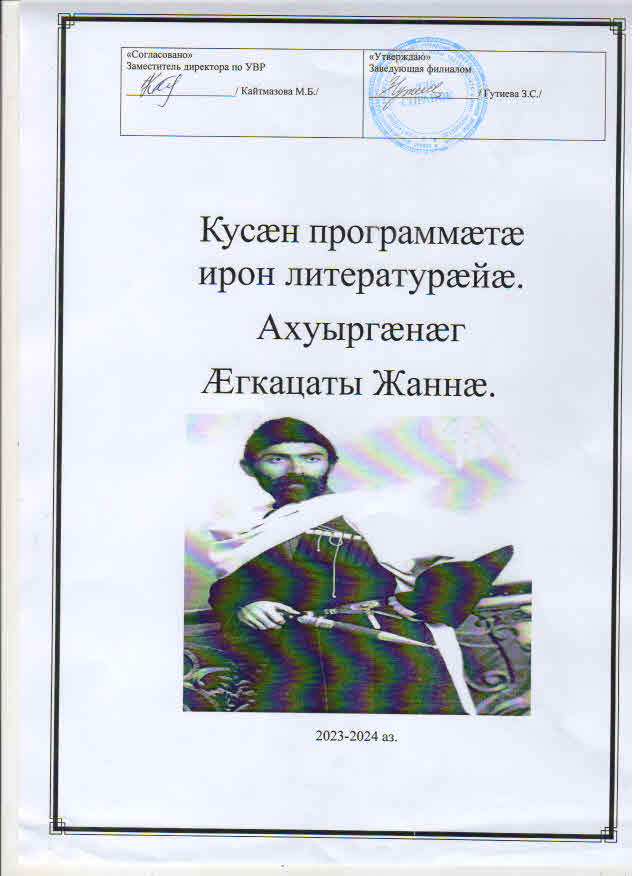 Кусæн  программæТЕМАТИКОН ПЪЛАН ИРОН ЛИТЕРАТУРÆЙÆ 5-ÆМ КЪЛАСÆН.Фæсурокты кастИрон литературæйæ, 5-æм кълас,  æдæппæт- 51 сах (фæсурокты каст-17 сахаты)№Сах.нымæцУрочы темæУрочы хуыз, типУниверсалон ахуырадон архæйдтытæ (УАА)Универсалон ахуырадон архæйдтытæ (УАА)Универсалон ахуырадон архæйдтытæ (УАА)Универсалон ахуырадон архæйдтытæ (УАА)Универсалон ахуырадон архæйдтытæ (УАА)Универсалон ахуырадон архæйдтытæ (УАА)Универсалон ахуырадон архæйдтытæ (УАА)Универсалон ахуырадон архæйдтытæ (УАА)Универсалон ахуырадон архæйдтытæ (УАА)Универсалон ахуырадон архæйдтытæ (УАА)Универсалон ахуырадон архæйдтытæ (УАА)Универсалон ахуырадон архæйдтытæ (УАА)Универсалон ахуырадон архæйдтытæ (УАА)Универсалон ахуырадон архæйдтытæ (УАА)Универсалон ахуырадон архæйдтытæ (УАА)Универсалон ахуырадон архæйдтытæ (УАА)Универсалон ахуырадон архæйдтытæ (УАА)Универсалон ахуырадон архæйдтытæ (УАА)Универсалон ахуырадон архæйдтытæ (УАА)Универсалон ахуырадон архæйдтытæ (УАА)Универсалон ахуырадон архæйдтытæ (УАА)Универсалон ахуырадон архæйдтытæ (УАА)Универсалон ахуырадон архæйдтытæ (УАА)Универсалон ахуырадон архæйдтытæ (УАА)Универсалон ахуырадон архæйдтытæ (УАА)Универсалон ахуырадон архæйдтытæ (УАА)Универсалон ахуырадон архæйдтытæ (УАА)Универсалон ахуырадон архæйдтытæ (УАА)Универсалон ахуырадон архæйдтытæ (УАА)Универсалон ахуырадон архæйдтытæ (УАА)Универсалон ахуырадон архæйдтытæ (УАА)Универсалон ахуырадон архæйдтытæ (УАА)Универсалон ахуырадон архæйдтытæ (УАА)Универсалон ахуырадон архæйдтытæ (УАА)Универсалон ахуырадон архæйдтытæ (УАА)Универсалон ахуырадон архæйдтытæ (УАА)Универсалон ахуырадон архæйдтытæ (УАА)Универсалон ахуырадон архæйдтытæ (УАА)Универсалон ахуырадон архæйдтытæ (УАА)Универсалон ахуырадон архæйдтытæ (УАА)Универсалон ахуырадон архæйдтытæ (УАА)Ахуыры фæстиуджытæ№Сах.нымæцУрочы темæУрочы хуыз, типрегулятивонУААрегулятивонУААрегулятивонУААрегулятивонУААбазонæн УААбазонæн УААбазонæн УААбазонæн УААбазонæн УААбазонæн УААбазонæн УААбазонæн УААбазонæн УААбазонæн УААбазонæн УААбазонæн УААбазонæн УААбазонæн УААбазонæн УААбазонæн УААбазонæн УААкоммуникативон УААкоммуникативон УААудгоймагон УААудгоймагон УААудгоймагон УААудгоймагон УААудгоймагон УААудгоймагон УААудгоймагон УААудгоймагон УААудгоймагон УААудгоймагон УААудгоймагон УААудгоймагон УААудгоймагон УААудгоймагон УААудгоймагон УААудгоймагон УААудгоймагон УААудгоймагон УАААхуыры фæстиуджытæ11РазныхасЧиныг адæймаджы царды. Аив литературæ куыд ахуыры предметУрок-беседæахуырадон нысан æвæрын,  ахуырадон архæйдтытæ сбæрæг кæнын,ахуыры фæстиуджытæ рагацау сбæрæг кæнынзонынахуырадон нысан æвæрын,  ахуырадон архæйдтытæ сбæрæг кæнын,ахуыры фæстиуджытæ рагацау сбæрæг кæнынзонынахуырадон нысан æвæрын,  ахуырадон архæйдтытæ сбæрæг кæнын,ахуыры фæстиуджытæ рагацау сбæрæг кæнынзонынахуырадон нысан æвæрын,  ахуырадон архæйдтытæ сбæрæг кæнын,ахуыры фæстиуджытæ рагацау сбæрæг кæнынзонынхи ныхас раст рацаразын зонын,проблемæ раст сбæрæг кæнын хъæугæ информаци ссарын зонынæмбаргæ куыстхи ныхас раст рацаразын зонын,проблемæ раст сбæрæг кæнын хъæугæ информаци ссарын зонынæмбаргæ куыстхи ныхас раст рацаразын зонын,проблемæ раст сбæрæг кæнын хъæугæ информаци ссарын зонынæмбаргæ куыстхи ныхас раст рацаразын зонын,проблемæ раст сбæрæг кæнын хъæугæ информаци ссарын зонынæмбаргæ куыстхи ныхас раст рацаразын зонын,проблемæ раст сбæрæг кæнын хъæугæ информаци ссарын зонынæмбаргæ куыстхи ныхас раст рацаразын зонын,проблемæ раст сбæрæг кæнын хъæугæ информаци ссарын зонынæмбаргæ куыстхи ныхас раст рацаразын зонын,проблемæ раст сбæрæг кæнын хъæугæ информаци ссарын зонынæмбаргæ куыстхи ныхас раст рацаразын зонын,проблемæ раст сбæрæг кæнын хъæугæ информаци ссарын зонынæмбаргæ куыстхи ныхас раст рацаразын зонын,проблемæ раст сбæрæг кæнын хъæугæ информаци ссарын зонынæмбаргæ куыстхи ныхас раст рацаразын зонын,проблемæ раст сбæрæг кæнын хъæугæ информаци ссарын зонынæмбаргæ куыстхи ныхас раст рацаразын зонын,проблемæ раст сбæрæг кæнын хъæугæ информаци ссарын зонынæмбаргæ куыстхи ныхас раст рацаразын зонын,проблемæ раст сбæрæг кæнын хъæугæ информаци ссарын зонынæмбаргæ куыстхи ныхас раст рацаразын зонын,проблемæ раст сбæрæг кæнын хъæугæ информаци ссарын зонынæмбаргæ куыстхи ныхас раст рацаразын зонын,проблемæ раст сбæрæг кæнын хъæугæ информаци ссарын зонынæмбаргæ куыстхи ныхас раст рацаразын зонын,проблемæ раст сбæрæг кæнын хъæугæ информаци ссарын зонынæмбаргæ куыстхи ныхас раст рацаразын зонын,проблемæ раст сбæрæг кæнын хъæугæ информаци ссарын зонынæмбаргæ куыстхи ныхас раст рацаразын зонын,проблемæ раст сбæрæг кæнын хъæугæ информаци ссарын зонынæмбаргæ куыстфæрстытæ æвæрын,хи хъуыдытæ æргом кæнын,ахуырты æмгуыстады пълан аразынфæрстытæ æвæрын,хи хъуыдытæ æргом кæнын,ахуырты æмгуыстады пълан аразынæнкъарын ирон æвзаджы ахадындзинад нæ адæмы царды, мадæлон  æвзаджы аивдзинад ,Фыдыбæстæ æмæ мадæлон æвзагмæ уарзондзинад гурын кæнын.æнкъарын ирон æвзаджы ахадындзинад нæ адæмы царды, мадæлон  æвзаджы аивдзинад ,Фыдыбæстæ æмæ мадæлон æвзагмæ уарзондзинад гурын кæнын.æнкъарын ирон æвзаджы ахадындзинад нæ адæмы царды, мадæлон  æвзаджы аивдзинад ,Фыдыбæстæ æмæ мадæлон æвзагмæ уарзондзинад гурын кæнын.æнкъарын ирон æвзаджы ахадындзинад нæ адæмы царды, мадæлон  æвзаджы аивдзинад ,Фыдыбæстæ æмæ мадæлон æвзагмæ уарзондзинад гурын кæнын.æнкъарын ирон æвзаджы ахадындзинад нæ адæмы царды, мадæлон  æвзаджы аивдзинад ,Фыдыбæстæ æмæ мадæлон æвзагмæ уарзондзинад гурын кæнын.æнкъарын ирон æвзаджы ахадындзинад нæ адæмы царды, мадæлон  æвзаджы аивдзинад ,Фыдыбæстæ æмæ мадæлон æвзагмæ уарзондзинад гурын кæнын.æнкъарын ирон æвзаджы ахадындзинад нæ адæмы царды, мадæлон  æвзаджы аивдзинад ,Фыдыбæстæ æмæ мадæлон æвзагмæ уарзондзинад гурын кæнын.æнкъарын ирон æвзаджы ахадындзинад нæ адæмы царды, мадæлон  æвзаджы аивдзинад ,Фыдыбæстæ æмæ мадæлон æвзагмæ уарзондзинад гурын кæнын.æнкъарын ирон æвзаджы ахадындзинад нæ адæмы царды, мадæлон  æвзаджы аивдзинад ,Фыдыбæстæ æмæ мадæлон æвзагмæ уарзондзинад гурын кæнын.æнкъарын ирон æвзаджы ахадындзинад нæ адæмы царды, мадæлон  æвзаджы аивдзинад ,Фыдыбæстæ æмæ мадæлон æвзагмæ уарзондзинад гурын кæнын.æнкъарын ирон æвзаджы ахадындзинад нæ адæмы царды, мадæлон  æвзаджы аивдзинад ,Фыдыбæстæ æмæ мадæлон æвзагмæ уарзондзинад гурын кæнын.æнкъарын ирон æвзаджы ахадындзинад нæ адæмы царды, мадæлон  æвзаджы аивдзинад ,Фыдыбæстæ æмæ мадæлон æвзагмæ уарзондзинад гурын кæнын.æнкъарын ирон æвзаджы ахадындзинад нæ адæмы царды, мадæлон  æвзаджы аивдзинад ,Фыдыбæстæ æмæ мадæлон æвзагмæ уарзондзинад гурын кæнын.æнкъарын ирон æвзаджы ахадындзинад нæ адæмы царды, мадæлон  æвзаджы аивдзинад ,Фыдыбæстæ æмæ мадæлон æвзагмæ уарзондзинад гурын кæнын.æнкъарын ирон æвзаджы ахадындзинад нæ адæмы царды, мадæлон  æвзаджы аивдзинад ,Фыдыбæстæ æмæ мадæлон æвзагмæ уарзондзинад гурын кæнын.æнкъарын ирон æвзаджы ахадындзинад нæ адæмы царды, мадæлон  æвзаджы аивдзинад ,Фыдыбæстæ æмæ мадæлон æвзагмæ уарзондзинад гурын кæнын.æнкъарын ирон æвзаджы ахадындзинад нæ адæмы царды, мадæлон  æвзаджы аивдзинад ,Фыдыбæстæ æмæ мадæлон æвзагмæ уарзондзинад гурын кæнын.æнкъарын ирон æвзаджы ахадындзинад нæ адæмы царды, мадæлон  æвзаджы аивдзинад ,Фыдыбæстæ æмæ мадæлон æвзагмæ уарзондзинад гурын кæнын.Зонын: аивадон æмæ ахуыргæнæн  чингуыты хицæндзинæдтæ.Арæхсын: чиныджы ахадындзинадæн аргъ кæнын2,32Ирон  адæмон дзургæ сфæлдыстадАргъау «Фаззæттæ»Кæсыны урок.Беседæахуырадон нысан æвæрын, ахуырадон архæйдтытæ сбæрæг кæнын, ахуыры фæстиуджытæ рагацау сбæрæг кæнын, ахуырадон нысан æвæрын, ахуырадон архæйдтытæ сбæрæг кæнын, ахуыры фæстиуджытæ рагацау сбæрæг кæнын, ахуырадон нысан æвæрын, ахуырадон архæйдтытæ сбæрæг кæнын, ахуыры фæстиуджытæ рагацау сбæрæг кæнын, ахуырадон нысан æвæрын, ахуырадон архæйдтытæ сбæрæг кæнын, ахуыры фæстиуджытæ рагацау сбæрæг кæнын, хи ныхас раст рацаразын зонын,проблемæ раст сбæрæг кæнын, УААхи архæйдтыты рефлекси,хи хъуыдытæ (зонындзинæдтæ) логикон æгъдауæй  равæрын, хъæугæ информаци ссарын зонынхи ныхас раст рацаразын зонын,проблемæ раст сбæрæг кæнын, УААхи архæйдтыты рефлекси,хи хъуыдытæ (зонындзинæдтæ) логикон æгъдауæй  равæрын, хъæугæ информаци ссарын зонынхи ныхас раст рацаразын зонын,проблемæ раст сбæрæг кæнын, УААхи архæйдтыты рефлекси,хи хъуыдытæ (зонындзинæдтæ) логикон æгъдауæй  равæрын, хъæугæ информаци ссарын зонынхи ныхас раст рацаразын зонын,проблемæ раст сбæрæг кæнын, УААхи архæйдтыты рефлекси,хи хъуыдытæ (зонындзинæдтæ) логикон æгъдауæй  равæрын, хъæугæ информаци ссарын зонынхи ныхас раст рацаразын зонын,проблемæ раст сбæрæг кæнын, УААхи архæйдтыты рефлекси,хи хъуыдытæ (зонындзинæдтæ) логикон æгъдауæй  равæрын, хъæугæ информаци ссарын зонынхи ныхас раст рацаразын зонын,проблемæ раст сбæрæг кæнын, УААхи архæйдтыты рефлекси,хи хъуыдытæ (зонындзинæдтæ) логикон æгъдауæй  равæрын, хъæугæ информаци ссарын зонынхи ныхас раст рацаразын зонын,проблемæ раст сбæрæг кæнын, УААхи архæйдтыты рефлекси,хи хъуыдытæ (зонындзинæдтæ) логикон æгъдауæй  равæрын, хъæугæ информаци ссарын зонынхи ныхас раст рацаразын зонын,проблемæ раст сбæрæг кæнын, УААхи архæйдтыты рефлекси,хи хъуыдытæ (зонындзинæдтæ) логикон æгъдауæй  равæрын, хъæугæ информаци ссарын зонынхи ныхас раст рацаразын зонын,проблемæ раст сбæрæг кæнын, УААхи архæйдтыты рефлекси,хи хъуыдытæ (зонындзинæдтæ) логикон æгъдауæй  равæрын, хъæугæ информаци ссарын зонынхи ныхас раст рацаразын зонын,проблемæ раст сбæрæг кæнын, УААхи архæйдтыты рефлекси,хи хъуыдытæ (зонындзинæдтæ) логикон æгъдауæй  равæрын, хъæугæ информаци ссарын зонынхи ныхас раст рацаразын зонын,проблемæ раст сбæрæг кæнын, УААхи архæйдтыты рефлекси,хи хъуыдытæ (зонындзинæдтæ) логикон æгъдауæй  равæрын, хъæугæ информаци ссарын зонынхи ныхас раст рацаразын зонын,проблемæ раст сбæрæг кæнын, УААхи архæйдтыты рефлекси,хи хъуыдытæ (зонындзинæдтæ) логикон æгъдауæй  равæрын, хъæугæ информаци ссарын зонынхи ныхас раст рацаразын зонын,проблемæ раст сбæрæг кæнын, УААхи архæйдтыты рефлекси,хи хъуыдытæ (зонындзинæдтæ) логикон æгъдауæй  равæрын, хъæугæ информаци ссарын зонынхи ныхас раст рацаразын зонын,проблемæ раст сбæрæг кæнын, УААхи архæйдтыты рефлекси,хи хъуыдытæ (зонындзинæдтæ) логикон æгъдауæй  равæрын, хъæугæ информаци ссарын зонынхи ныхас раст рацаразын зонын,проблемæ раст сбæрæг кæнын, УААхи архæйдтыты рефлекси,хи хъуыдытæ (зонындзинæдтæ) логикон æгъдауæй  равæрын, хъæугæ информаци ссарын зонынхи ныхас раст рацаразын зонын,проблемæ раст сбæрæг кæнын, УААхи архæйдтыты рефлекси,хи хъуыдытæ (зонындзинæдтæ) логикон æгъдауæй  равæрын, хъæугæ информаци ссарын зонынхи ныхас раст рацаразын зонын,проблемæ раст сбæрæг кæнын, УААхи архæйдтыты рефлекси,хи хъуыдытæ (зонындзинæдтæ) логикон æгъдауæй  равæрын, хъæугæ информаци ссарын зонынфæрстытæ æвæрын зонын, хи хъуыдытæ æргом кæнын зонын, ахуырты æмгуыстады пълан аразынфæрстытæ æвæрын зонын, хи хъуыдытæ æргом кæнын зонын, ахуырты æмгуыстады пълан аразынФыдыбæстæ æмæ мадæлон æвзагмæ уарзондзинад гурын кæнын, Фыдыбæстæ æмæ мадæлон æвзагмæ уарзондзинад гурын кæнын, Фыдыбæстæ æмæ мадæлон æвзагмæ уарзондзинад гурын кæнын, Фыдыбæстæ æмæ мадæлон æвзагмæ уарзондзинад гурын кæнын, Фыдыбæстæ æмæ мадæлон æвзагмæ уарзондзинад гурын кæнын, Фыдыбæстæ æмæ мадæлон æвзагмæ уарзондзинад гурын кæнын, Фыдыбæстæ æмæ мадæлон æвзагмæ уарзондзинад гурын кæнын, Фыдыбæстæ æмæ мадæлон æвзагмæ уарзондзинад гурын кæнын, Фыдыбæстæ æмæ мадæлон æвзагмæ уарзондзинад гурын кæнын, Фыдыбæстæ æмæ мадæлон æвзагмæ уарзондзинад гурын кæнын, Фыдыбæстæ æмæ мадæлон æвзагмæ уарзондзинад гурын кæнын, Фыдыбæстæ æмæ мадæлон æвзагмæ уарзондзинад гурын кæнын, Фыдыбæстæ æмæ мадæлон æвзагмæ уарзондзинад гурын кæнын, Фыдыбæстæ æмæ мадæлон æвзагмæ уарзондзинад гурын кæнын, Фыдыбæстæ æмæ мадæлон æвзагмæ уарзондзинад гурын кæнын, Фыдыбæстæ æмæ мадæлон æвзагмæ уарзондзинад гурын кæнын, Фыдыбæстæ æмæ мадæлон æвзагмæ уарзондзинад гурын кæнын, Фыдыбæстæ æмæ мадæлон æвзагмæ уарзондзинад гурын кæнын, Зонын: ирон адæмон кадæггæнджыты нæмттæ; аргъæутты хуызтæ, сæ хицæндзинæдтæ.аргъауы текст,адæймаджы хуыздæр миниуджытæ: лæгдзинад, хæлардзинад, цæрæгойтыл аудын, адæмæн хорздзинад кæнын; текст хи ныхæстæй дзурын Ӕмбарын: «Царды фæндаг ссарын зын у, сæфты фæндаг ссарын æнцон у» (аргъаумæ гæсгæ)Арæхсын аргъауы фæлгонцтæн характеристикæ дæттын, аргъаумæ нывтæкæнын.2,3Ирон  адæмон дзургæ сфæлдыстадАргъау «Фаззæттæ»Кæсыны урок.Беседæахуырадон нысан æвæрын, ахуырадон архæйдтытæ сбæрæг кæнын, ахуыры фæстиуджытæ рагацау сбæрæг кæнын, ахуырадон нысан æвæрын, ахуырадон архæйдтытæ сбæрæг кæнын, ахуыры фæстиуджытæ рагацау сбæрæг кæнын, ахуырадон нысан æвæрын, ахуырадон архæйдтытæ сбæрæг кæнын, ахуыры фæстиуджытæ рагацау сбæрæг кæнын, ахуырадон нысан æвæрын, ахуырадон архæйдтытæ сбæрæг кæнын, ахуыры фæстиуджытæ рагацау сбæрæг кæнын, хи ныхас раст рацаразын зонын,проблемæ раст сбæрæг кæнын, УААхи архæйдтыты рефлекси,хи хъуыдытæ (зонындзинæдтæ) логикон æгъдауæй  равæрын, хъæугæ информаци ссарын зонынхи ныхас раст рацаразын зонын,проблемæ раст сбæрæг кæнын, УААхи архæйдтыты рефлекси,хи хъуыдытæ (зонындзинæдтæ) логикон æгъдауæй  равæрын, хъæугæ информаци ссарын зонынхи ныхас раст рацаразын зонын,проблемæ раст сбæрæг кæнын, УААхи архæйдтыты рефлекси,хи хъуыдытæ (зонындзинæдтæ) логикон æгъдауæй  равæрын, хъæугæ информаци ссарын зонынхи ныхас раст рацаразын зонын,проблемæ раст сбæрæг кæнын, УААхи архæйдтыты рефлекси,хи хъуыдытæ (зонындзинæдтæ) логикон æгъдауæй  равæрын, хъæугæ информаци ссарын зонынхи ныхас раст рацаразын зонын,проблемæ раст сбæрæг кæнын, УААхи архæйдтыты рефлекси,хи хъуыдытæ (зонындзинæдтæ) логикон æгъдауæй  равæрын, хъæугæ информаци ссарын зонынхи ныхас раст рацаразын зонын,проблемæ раст сбæрæг кæнын, УААхи архæйдтыты рефлекси,хи хъуыдытæ (зонындзинæдтæ) логикон æгъдауæй  равæрын, хъæугæ информаци ссарын зонынхи ныхас раст рацаразын зонын,проблемæ раст сбæрæг кæнын, УААхи архæйдтыты рефлекси,хи хъуыдытæ (зонындзинæдтæ) логикон æгъдауæй  равæрын, хъæугæ информаци ссарын зонынхи ныхас раст рацаразын зонын,проблемæ раст сбæрæг кæнын, УААхи архæйдтыты рефлекси,хи хъуыдытæ (зонындзинæдтæ) логикон æгъдауæй  равæрын, хъæугæ информаци ссарын зонынхи ныхас раст рацаразын зонын,проблемæ раст сбæрæг кæнын, УААхи архæйдтыты рефлекси,хи хъуыдытæ (зонындзинæдтæ) логикон æгъдауæй  равæрын, хъæугæ информаци ссарын зонынхи ныхас раст рацаразын зонын,проблемæ раст сбæрæг кæнын, УААхи архæйдтыты рефлекси,хи хъуыдытæ (зонындзинæдтæ) логикон æгъдауæй  равæрын, хъæугæ информаци ссарын зонынхи ныхас раст рацаразын зонын,проблемæ раст сбæрæг кæнын, УААхи архæйдтыты рефлекси,хи хъуыдытæ (зонындзинæдтæ) логикон æгъдауæй  равæрын, хъæугæ информаци ссарын зонынхи ныхас раст рацаразын зонын,проблемæ раст сбæрæг кæнын, УААхи архæйдтыты рефлекси,хи хъуыдытæ (зонындзинæдтæ) логикон æгъдауæй  равæрын, хъæугæ информаци ссарын зонынхи ныхас раст рацаразын зонын,проблемæ раст сбæрæг кæнын, УААхи архæйдтыты рефлекси,хи хъуыдытæ (зонындзинæдтæ) логикон æгъдауæй  равæрын, хъæугæ информаци ссарын зонынхи ныхас раст рацаразын зонын,проблемæ раст сбæрæг кæнын, УААхи архæйдтыты рефлекси,хи хъуыдытæ (зонындзинæдтæ) логикон æгъдауæй  равæрын, хъæугæ информаци ссарын зонынхи ныхас раст рацаразын зонын,проблемæ раст сбæрæг кæнын, УААхи архæйдтыты рефлекси,хи хъуыдытæ (зонындзинæдтæ) логикон æгъдауæй  равæрын, хъæугæ информаци ссарын зонынхи ныхас раст рацаразын зонын,проблемæ раст сбæрæг кæнын, УААхи архæйдтыты рефлекси,хи хъуыдытæ (зонындзинæдтæ) логикон æгъдауæй  равæрын, хъæугæ информаци ссарын зонынхи ныхас раст рацаразын зонын,проблемæ раст сбæрæг кæнын, УААхи архæйдтыты рефлекси,хи хъуыдытæ (зонындзинæдтæ) логикон æгъдауæй  равæрын, хъæугæ информаци ссарын зонынфæрстытæ æвæрын зонын, хи хъуыдытæ æргом кæнын зонын, ахуырты æмгуыстады пълан аразынфæрстытæ æвæрын зонын, хи хъуыдытæ æргом кæнын зонын, ахуырты æмгуыстады пълан аразынФыдыбæстæ æмæ мадæлон æвзагмæ уарзондзинад гурын кæнын, Фыдыбæстæ æмæ мадæлон æвзагмæ уарзондзинад гурын кæнын, Фыдыбæстæ æмæ мадæлон æвзагмæ уарзондзинад гурын кæнын, Фыдыбæстæ æмæ мадæлон æвзагмæ уарзондзинад гурын кæнын, Фыдыбæстæ æмæ мадæлон æвзагмæ уарзондзинад гурын кæнын, Фыдыбæстæ æмæ мадæлон æвзагмæ уарзондзинад гурын кæнын, Фыдыбæстæ æмæ мадæлон æвзагмæ уарзондзинад гурын кæнын, Фыдыбæстæ æмæ мадæлон æвзагмæ уарзондзинад гурын кæнын, Фыдыбæстæ æмæ мадæлон æвзагмæ уарзондзинад гурын кæнын, Фыдыбæстæ æмæ мадæлон æвзагмæ уарзондзинад гурын кæнын, Фыдыбæстæ æмæ мадæлон æвзагмæ уарзондзинад гурын кæнын, Фыдыбæстæ æмæ мадæлон æвзагмæ уарзондзинад гурын кæнын, Фыдыбæстæ æмæ мадæлон æвзагмæ уарзондзинад гурын кæнын, Фыдыбæстæ æмæ мадæлон æвзагмæ уарзондзинад гурын кæнын, Фыдыбæстæ æмæ мадæлон æвзагмæ уарзондзинад гурын кæнын, Фыдыбæстæ æмæ мадæлон æвзагмæ уарзондзинад гурын кæнын, Фыдыбæстæ æмæ мадæлон æвзагмæ уарзондзинад гурын кæнын, Фыдыбæстæ æмæ мадæлон æвзагмæ уарзондзинад гурын кæнын, Зонын: ирон адæмон кадæггæнджыты нæмттæ; аргъæутты хуызтæ, сæ хицæндзинæдтæ.аргъауы текст,адæймаджы хуыздæр миниуджытæ: лæгдзинад, хæлардзинад, цæрæгойтыл аудын, адæмæн хорздзинад кæнын; текст хи ныхæстæй дзурын Ӕмбарын: «Царды фæндаг ссарын зын у, сæфты фæндаг ссарын æнцон у» (аргъаумæ гæсгæ)Арæхсын аргъауы фæлгонцтæн характеристикæ дæттын, аргъаумæ нывтæкæнын.41«Раст лæг æмæ зылын лæг»Кæсыны урок.Беседæахуырадон нысан æвæрын, ахуырадон архæйдтытæ сбæрæг кæнын, ахуыры фæстиуджытæ рагацау сбæрæг кæнынахуырадон нысан æвæрын, ахуырадон архæйдтытæ сбæрæг кæнын, ахуыры фæстиуджытæ рагацау сбæрæг кæнынахуырадон нысан æвæрын, ахуырадон архæйдтытæ сбæрæг кæнын, ахуыры фæстиуджытæ рагацау сбæрæг кæнынахуырадон нысан æвæрын, ахуырадон архæйдтытæ сбæрæг кæнын, ахуыры фæстиуджытæ рагацау сбæрæг кæнынхи ныхас раст рацаразын зонын,проблемæ раст сбæрæг кæнын, хи ныхас раст рацаразын зонын,проблемæ раст сбæрæг кæнын, хи ныхас раст рацаразын зонын,проблемæ раст сбæрæг кæнын, хи ныхас раст рацаразын зонын,проблемæ раст сбæрæг кæнын, хи ныхас раст рацаразын зонын,проблемæ раст сбæрæг кæнын, хи ныхас раст рацаразын зонын,проблемæ раст сбæрæг кæнын, хи ныхас раст рацаразын зонын,проблемæ раст сбæрæг кæнын, хи ныхас раст рацаразын зонын,проблемæ раст сбæрæг кæнын, хи ныхас раст рацаразын зонын,проблемæ раст сбæрæг кæнын, хи ныхас раст рацаразын зонын,проблемæ раст сбæрæг кæнын, хи ныхас раст рацаразын зонын,проблемæ раст сбæрæг кæнын, хи ныхас раст рацаразын зонын,проблемæ раст сбæрæг кæнын, хи ныхас раст рацаразын зонын,проблемæ раст сбæрæг кæнын, хи ныхас раст рацаразын зонын,проблемæ раст сбæрæг кæнын, хи ныхас раст рацаразын зонын,проблемæ раст сбæрæг кæнын, хи ныхас раст рацаразын зонын,проблемæ раст сбæрæг кæнын, хи ныхас раст рацаразын зонын,проблемæ раст сбæрæг кæнын, фæрстытæ æвæрын зонын,быцæу кæнын зонын, хи хъуыдытæ æргом кæнын зонынРаст æмæ зылын иртасын, аргъ сын кæнынРаст æмæ зылын иртасын, аргъ сын кæнынРаст æмæ зылын иртасын, аргъ сын кæнынРаст æмæ зылын иртасын, аргъ сын кæнынРаст æмæ зылын иртасын, аргъ сын кæнынРаст æмæ зылын иртасын, аргъ сын кæнынРаст æмæ зылын иртасын, аргъ сын кæнынРаст æмæ зылын иртасын, аргъ сын кæнынРаст æмæ зылын иртасын, аргъ сын кæнынРаст æмæ зылын иртасын, аргъ сын кæнынРаст æмæ зылын иртасын, аргъ сын кæнынРаст æмæ зылын иртасын, аргъ сын кæнынРаст æмæ зылын иртасын, аргъ сын кæнынРаст æмæ зылын иртасын, аргъ сын кæнынРаст æмæ зылын иртасын, аргъ сын кæнынРаст æмæ зылын иртасын, аргъ сын кæнынРаст æмæ зылын иртасын, аргъ сын кæнынРаст æмæ зылын иртасын, аргъ сын кæнынРаст æмæ зылын иртасын, аргъ сын кæнынЗонын аргъауы текст, адæймаджы æвæрццæг æмæ  æппæрццæг  миниуджытæ;æвæрццæг миниуджытæ фæзмынАрæхсын аргъауы фæлгонцтæн характеристикæ дæттын, аргъаумæ нывтæ кæнын51 (афæлгæст). Нарты кадджыты равзæрд, сæ иртасджытæ, сæйраг геройтæ æмæ циклтæУрок- балц ивгъуыдмæахуырадон нысан æвæрын, ахуырадон архæйдтытæ сбæрæг кæнын, ахуыры фæстиуджытæ рагацау сбæрæг кæнын, хи архæйдтытæм хъус  дарын, хи рæдыдтытæ раст  кæнын, хи архæйдтытæн аргъ кæнынахуырадон нысан æвæрын, ахуырадон архæйдтытæ сбæрæг кæнын, ахуыры фæстиуджытæ рагацау сбæрæг кæнын, хи архæйдтытæм хъус  дарын, хи рæдыдтытæ раст  кæнын, хи архæйдтытæн аргъ кæнынахуырадон нысан æвæрын, ахуырадон архæйдтытæ сбæрæг кæнын, ахуыры фæстиуджытæ рагацау сбæрæг кæнын, хи архæйдтытæм хъус  дарын, хи рæдыдтытæ раст  кæнын, хи архæйдтытæн аргъ кæнынахуырадон нысан æвæрын, ахуырадон архæйдтытæ сбæрæг кæнын, ахуыры фæстиуджытæ рагацау сбæрæг кæнын, хи архæйдтытæм хъус  дарын, хи рæдыдтытæ раст  кæнын, хи архæйдтытæн аргъ кæнынхи ныхас раст рацаразын зонын,проблемæ раст сбæрæг кæнын, УААхи архæйдтыты рефлекси,хи хъуыдытæ (зонындзинæдтæ) логикон æгъдауæй  равæрын, хъæугæ информаци ссарын зонын, æмбаргæ куыстхи ныхас раст рацаразын зонын,проблемæ раст сбæрæг кæнын, УААхи архæйдтыты рефлекси,хи хъуыдытæ (зонындзинæдтæ) логикон æгъдауæй  равæрын, хъæугæ информаци ссарын зонын, æмбаргæ куыстхи ныхас раст рацаразын зонын,проблемæ раст сбæрæг кæнын, УААхи архæйдтыты рефлекси,хи хъуыдытæ (зонындзинæдтæ) логикон æгъдауæй  равæрын, хъæугæ информаци ссарын зонын, æмбаргæ куыстхи ныхас раст рацаразын зонын,проблемæ раст сбæрæг кæнын, УААхи архæйдтыты рефлекси,хи хъуыдытæ (зонындзинæдтæ) логикон æгъдауæй  равæрын, хъæугæ информаци ссарын зонын, æмбаргæ куыстхи ныхас раст рацаразын зонын,проблемæ раст сбæрæг кæнын, УААхи архæйдтыты рефлекси,хи хъуыдытæ (зонындзинæдтæ) логикон æгъдауæй  равæрын, хъæугæ информаци ссарын зонын, æмбаргæ куыстхи ныхас раст рацаразын зонын,проблемæ раст сбæрæг кæнын, УААхи архæйдтыты рефлекси,хи хъуыдытæ (зонындзинæдтæ) логикон æгъдауæй  равæрын, хъæугæ информаци ссарын зонын, æмбаргæ куыстхи ныхас раст рацаразын зонын,проблемæ раст сбæрæг кæнын, УААхи архæйдтыты рефлекси,хи хъуыдытæ (зонындзинæдтæ) логикон æгъдауæй  равæрын, хъæугæ информаци ссарын зонын, æмбаргæ куыстхи ныхас раст рацаразын зонын,проблемæ раст сбæрæг кæнын, УААхи архæйдтыты рефлекси,хи хъуыдытæ (зонындзинæдтæ) логикон æгъдауæй  равæрын, хъæугæ информаци ссарын зонын, æмбаргæ куыстхи ныхас раст рацаразын зонын,проблемæ раст сбæрæг кæнын, УААхи архæйдтыты рефлекси,хи хъуыдытæ (зонындзинæдтæ) логикон æгъдауæй  равæрын, хъæугæ информаци ссарын зонын, æмбаргæ куыстхи ныхас раст рацаразын зонын,проблемæ раст сбæрæг кæнын, УААхи архæйдтыты рефлекси,хи хъуыдытæ (зонындзинæдтæ) логикон æгъдауæй  равæрын, хъæугæ информаци ссарын зонын, æмбаргæ куыстхи ныхас раст рацаразын зонын,проблемæ раст сбæрæг кæнын, УААхи архæйдтыты рефлекси,хи хъуыдытæ (зонындзинæдтæ) логикон æгъдауæй  равæрын, хъæугæ информаци ссарын зонын, æмбаргæ куыстхи ныхас раст рацаразын зонын,проблемæ раст сбæрæг кæнын, УААхи архæйдтыты рефлекси,хи хъуыдытæ (зонындзинæдтæ) логикон æгъдауæй  равæрын, хъæугæ информаци ссарын зонын, æмбаргæ куыстхи ныхас раст рацаразын зонын,проблемæ раст сбæрæг кæнын, УААхи архæйдтыты рефлекси,хи хъуыдытæ (зонындзинæдтæ) логикон æгъдауæй  равæрын, хъæугæ информаци ссарын зонын, æмбаргæ куыстхи ныхас раст рацаразын зонын,проблемæ раст сбæрæг кæнын, УААхи архæйдтыты рефлекси,хи хъуыдытæ (зонындзинæдтæ) логикон æгъдауæй  равæрын, хъæугæ информаци ссарын зонын, æмбаргæ куыстхи ныхас раст рацаразын зонын,проблемæ раст сбæрæг кæнын, УААхи архæйдтыты рефлекси,хи хъуыдытæ (зонындзинæдтæ) логикон æгъдауæй  равæрын, хъæугæ информаци ссарын зонын, æмбаргæ куыстхи ныхас раст рацаразын зонын,проблемæ раст сбæрæг кæнын, УААхи архæйдтыты рефлекси,хи хъуыдытæ (зонындзинæдтæ) логикон æгъдауæй  равæрын, хъæугæ информаци ссарын зонын, æмбаргæ куыстхи ныхас раст рацаразын зонын,проблемæ раст сбæрæг кæнын, УААхи архæйдтыты рефлекси,хи хъуыдытæ (зонындзинæдтæ) логикон æгъдауæй  равæрын, хъæугæ информаци ссарын зонын, æмбаргæ куыстфæрстытæ æвæрын зонын,быцæу кæнын зонын, хи хъуыдытæ æргом кæнын зонын, ахуырты æмгуыстады пълан аразынНарты кадджытæм æмæ мадæлон æвзагмæ уарзондзинад гурын кæнын, Нарты кадджытæ ахуыр кæнынмæ разæнгарддзинад хъомыл кæнынНарты кадджытæм æмæ мадæлон æвзагмæ уарзондзинад гурын кæнын, Нарты кадджытæ ахуыр кæнынмæ разæнгарддзинад хъомыл кæнынНарты кадджытæм æмæ мадæлон æвзагмæ уарзондзинад гурын кæнын, Нарты кадджытæ ахуыр кæнынмæ разæнгарддзинад хъомыл кæнынНарты кадджытæм æмæ мадæлон æвзагмæ уарзондзинад гурын кæнын, Нарты кадджытæ ахуыр кæнынмæ разæнгарддзинад хъомыл кæнынНарты кадджытæм æмæ мадæлон æвзагмæ уарзондзинад гурын кæнын, Нарты кадджытæ ахуыр кæнынмæ разæнгарддзинад хъомыл кæнынНарты кадджытæм æмæ мадæлон æвзагмæ уарзондзинад гурын кæнын, Нарты кадджытæ ахуыр кæнынмæ разæнгарддзинад хъомыл кæнынНарты кадджытæм æмæ мадæлон æвзагмæ уарзондзинад гурын кæнын, Нарты кадджытæ ахуыр кæнынмæ разæнгарддзинад хъомыл кæнынНарты кадджытæм æмæ мадæлон æвзагмæ уарзондзинад гурын кæнын, Нарты кадджытæ ахуыр кæнынмæ разæнгарддзинад хъомыл кæнынНарты кадджытæм æмæ мадæлон æвзагмæ уарзондзинад гурын кæнын, Нарты кадджытæ ахуыр кæнынмæ разæнгарддзинад хъомыл кæнынНарты кадджытæм æмæ мадæлон æвзагмæ уарзондзинад гурын кæнын, Нарты кадджытæ ахуыр кæнынмæ разæнгарддзинад хъомыл кæнынНарты кадджытæм æмæ мадæлон æвзагмæ уарзондзинад гурын кæнын, Нарты кадджытæ ахуыр кæнынмæ разæнгарддзинад хъомыл кæнынНарты кадджытæм æмæ мадæлон æвзагмæ уарзондзинад гурын кæнын, Нарты кадджытæ ахуыр кæнынмæ разæнгарддзинад хъомыл кæнынНарты кадджытæм æмæ мадæлон æвзагмæ уарзондзинад гурын кæнын, Нарты кадджытæ ахуыр кæнынмæ разæнгарддзинад хъомыл кæнынНарты кадджытæм æмæ мадæлон æвзагмæ уарзондзинад гурын кæнын, Нарты кадджытæ ахуыр кæнынмæ разæнгарддзинад хъомыл кæнынНарты кадджытæм æмæ мадæлон æвзагмæ уарзондзинад гурын кæнын, Нарты кадджытæ ахуыр кæнынмæ разæнгарддзинад хъомыл кæнынНарты кадджытæм æмæ мадæлон æвзагмæ уарзондзинад гурын кæнын, Нарты кадджытæ ахуыр кæнынмæ разæнгарддзинад хъомыл кæнынНарты кадджытæм æмæ мадæлон æвзагмæ уарзондзинад гурын кæнын, Нарты кадджытæ ахуыр кæнынмæ разæнгарддзинад хъомыл кæнынНарты кадджытæм æмæ мадæлон æвзагмæ уарзондзинад гурын кæнын, Нарты кадджытæ ахуыр кæнынмæ разæнгарддзинад хъомыл кæнынНарты кадджытæм æмæ мадæлон æвзагмæ уарзондзинад гурын кæнын, Нарты кадджытæ ахуыр кæнынмæ разæнгарддзинад хъомыл кæнынЗонын: Нарты кадджытæ-ирон адæмы стырдæр хæзна кæй сты, уый, дзырд «нарт»-ы этимологи, кадджыты иртасджытыАрæхсын кадджыты сюжеттæм  нывтæ кæнын61«Батрадз æмæ Хъулонзачъе уæйыг»Кæсыны урок.Беседæахуырадон нысан æвæрын, ахуырадон архæйдтытæ сбæрæг кæнын, ахуыры фæстиуджытæ рагацау сбæрæг кæнынахуырадон нысан æвæрын, ахуырадон архæйдтытæ сбæрæг кæнын, ахуыры фæстиуджытæ рагацау сбæрæг кæнынахуырадон нысан æвæрын, ахуырадон архæйдтытæ сбæрæг кæнын, ахуыры фæстиуджытæ рагацау сбæрæг кæнынахуырадон нысан æвæрын, ахуырадон архæйдтытæ сбæрæг кæнын, ахуыры фæстиуджытæ рагацау сбæрæг кæнынхи ныхас раст рацаразын зонын,проблемæ раст сбæрæг кæнын, УААхи архæйдтыты рефлекси,хи хъуыдытæ (зонындзинæдтæ) логикон æгъдауæй  равæрынхи ныхас раст рацаразын зонын,проблемæ раст сбæрæг кæнын, УААхи архæйдтыты рефлекси,хи хъуыдытæ (зонындзинæдтæ) логикон æгъдауæй  равæрынхи ныхас раст рацаразын зонын,проблемæ раст сбæрæг кæнын, УААхи архæйдтыты рефлекси,хи хъуыдытæ (зонындзинæдтæ) логикон æгъдауæй  равæрынхи ныхас раст рацаразын зонын,проблемæ раст сбæрæг кæнын, УААхи архæйдтыты рефлекси,хи хъуыдытæ (зонындзинæдтæ) логикон æгъдауæй  равæрынхи ныхас раст рацаразын зонын,проблемæ раст сбæрæг кæнын, УААхи архæйдтыты рефлекси,хи хъуыдытæ (зонындзинæдтæ) логикон æгъдауæй  равæрынхи ныхас раст рацаразын зонын,проблемæ раст сбæрæг кæнын, УААхи архæйдтыты рефлекси,хи хъуыдытæ (зонындзинæдтæ) логикон æгъдауæй  равæрынхи ныхас раст рацаразын зонын,проблемæ раст сбæрæг кæнын, УААхи архæйдтыты рефлекси,хи хъуыдытæ (зонындзинæдтæ) логикон æгъдауæй  равæрынхи ныхас раст рацаразын зонын,проблемæ раст сбæрæг кæнын, УААхи архæйдтыты рефлекси,хи хъуыдытæ (зонындзинæдтæ) логикон æгъдауæй  равæрынхи ныхас раст рацаразын зонын,проблемæ раст сбæрæг кæнын, УААхи архæйдтыты рефлекси,хи хъуыдытæ (зонындзинæдтæ) логикон æгъдауæй  равæрынхи ныхас раст рацаразын зонын,проблемæ раст сбæрæг кæнын, УААхи архæйдтыты рефлекси,хи хъуыдытæ (зонындзинæдтæ) логикон æгъдауæй  равæрынхи ныхас раст рацаразын зонын,проблемæ раст сбæрæг кæнын, УААхи архæйдтыты рефлекси,хи хъуыдытæ (зонындзинæдтæ) логикон æгъдауæй  равæрынхи ныхас раст рацаразын зонын,проблемæ раст сбæрæг кæнын, УААхи архæйдтыты рефлекси,хи хъуыдытæ (зонындзинæдтæ) логикон æгъдауæй  равæрынхи ныхас раст рацаразын зонын,проблемæ раст сбæрæг кæнын, УААхи архæйдтыты рефлекси,хи хъуыдытæ (зонындзинæдтæ) логикон æгъдауæй  равæрынхи ныхас раст рацаразын зонын,проблемæ раст сбæрæг кæнын, УААхи архæйдтыты рефлекси,хи хъуыдытæ (зонындзинæдтæ) логикон æгъдауæй  равæрынхи ныхас раст рацаразын зонын,проблемæ раст сбæрæг кæнын, УААхи архæйдтыты рефлекси,хи хъуыдытæ (зонындзинæдтæ) логикон æгъдауæй  равæрынхи ныхас раст рацаразын зонын,проблемæ раст сбæрæг кæнын, УААхи архæйдтыты рефлекси,хи хъуыдытæ (зонындзинæдтæ) логикон æгъдауæй  равæрынхи ныхас раст рацаразын зонын,проблемæ раст сбæрæг кæнын, УААхи архæйдтыты рефлекси,хи хъуыдытæ (зонындзинæдтæ) логикон æгъдауæй  равæрынфæрстытæ æвæрын зонын,быцæу кæнын зонын, хи хъуыдытæ æргом кæнын зонын, ахуырты æмгуыстады пълан аразынНарты кадджытæм  æмæ мадæлон æвзагмæ уарзондзинад гурын кæнын, Нарты кадджытæ ахуыр кæнынмæ разæнгарддзинад хъомыл кæнынНарты кадджытæм  æмæ мадæлон æвзагмæ уарзондзинад гурын кæнын, Нарты кадджытæ ахуыр кæнынмæ разæнгарддзинад хъомыл кæнынНарты кадджытæм  æмæ мадæлон æвзагмæ уарзондзинад гурын кæнын, Нарты кадджытæ ахуыр кæнынмæ разæнгарддзинад хъомыл кæнынНарты кадджытæм  æмæ мадæлон æвзагмæ уарзондзинад гурын кæнын, Нарты кадджытæ ахуыр кæнынмæ разæнгарддзинад хъомыл кæнынНарты кадджытæм  æмæ мадæлон æвзагмæ уарзондзинад гурын кæнын, Нарты кадджытæ ахуыр кæнынмæ разæнгарддзинад хъомыл кæнынНарты кадджытæм  æмæ мадæлон æвзагмæ уарзондзинад гурын кæнын, Нарты кадджытæ ахуыр кæнынмæ разæнгарддзинад хъомыл кæнынНарты кадджытæм  æмæ мадæлон æвзагмæ уарзондзинад гурын кæнын, Нарты кадджытæ ахуыр кæнынмæ разæнгарддзинад хъомыл кæнынНарты кадджытæм  æмæ мадæлон æвзагмæ уарзондзинад гурын кæнын, Нарты кадджытæ ахуыр кæнынмæ разæнгарддзинад хъомыл кæнынНарты кадджытæм  æмæ мадæлон æвзагмæ уарзондзинад гурын кæнын, Нарты кадджытæ ахуыр кæнынмæ разæнгарддзинад хъомыл кæнынНарты кадджытæм  æмæ мадæлон æвзагмæ уарзондзинад гурын кæнын, Нарты кадджытæ ахуыр кæнынмæ разæнгарддзинад хъомыл кæнынНарты кадджытæм  æмæ мадæлон æвзагмæ уарзондзинад гурын кæнын, Нарты кадджытæ ахуыр кæнынмæ разæнгарддзинад хъомыл кæнынНарты кадджытæм  æмæ мадæлон æвзагмæ уарзондзинад гурын кæнын, Нарты кадджытæ ахуыр кæнынмæ разæнгарддзинад хъомыл кæнынНарты кадджытæм  æмæ мадæлон æвзагмæ уарзондзинад гурын кæнын, Нарты кадджытæ ахуыр кæнынмæ разæнгарддзинад хъомыл кæнынНарты кадджытæм  æмæ мадæлон æвзагмæ уарзондзинад гурын кæнын, Нарты кадджытæ ахуыр кæнынмæ разæнгарддзинад хъомыл кæнынНарты кадджытæм  æмæ мадæлон æвзагмæ уарзондзинад гурын кæнын, Нарты кадджытæ ахуыр кæнынмæ разæнгарддзинад хъомыл кæнынНарты кадджытæм  æмæ мадæлон æвзагмæ уарзондзинад гурын кæнын, Нарты кадджытæ ахуыр кæнынмæ разæнгарддзинад хъомыл кæнынНарты кадджытæм  æмæ мадæлон æвзагмæ уарзондзинад гурын кæнын, Нарты кадджытæ ахуыр кæнынмæ разæнгарддзинад хъомыл кæнынНарты кадджытæм  æмæ мадæлон æвзагмæ уарзондзинад гурын кæнын, Нарты кадджытæ ахуыр кæнынмæ разæнгарддзинад хъомыл кæнынНарты кадджытæм  æмæ мадæлон æвзагмæ уарзондзинад гурын кæнын, Нарты кадджытæ ахуыр кæнынмæ разæнгарддзинад хъомыл кæнынДзырдуатон куыст. Аив кастКадæгмæ аудио фыстæй байхъусын, кадæджы мидисыл æрныхас кæнын,  Тугъанты М. ныв равзарынЗонын: таурæгъы текст аив кæсын, Арæхсын: мидис  текстмæ хæстæг хи ныхæстæй дзурын,кадæджы сюжетмæ нывтæ кæнын, фæлгонцтæн характеристикæ дæттын7,82«Батрадз æмæ Тыхы фырт Мукара»Кæсыны урок.Беседæахуырадон нысан æвæрын, ахуырадон архæйдтытæ сбæрæг кæнын, ахуыры фæстиуджытæ рагацау сбæрæг кæнын, хи архæйдтытæм хъус  дарын, хи рæдыдтытæ раст  кæнын, хи архæйдтытæн аргъ кæнынахуырадон нысан æвæрын, ахуырадон архæйдтытæ сбæрæг кæнын, ахуыры фæстиуджытæ рагацау сбæрæг кæнын, хи архæйдтытæм хъус  дарын, хи рæдыдтытæ раст  кæнын, хи архæйдтытæн аргъ кæнынахуырадон нысан æвæрын, ахуырадон архæйдтытæ сбæрæг кæнын, ахуыры фæстиуджытæ рагацау сбæрæг кæнын, хи архæйдтытæм хъус  дарын, хи рæдыдтытæ раст  кæнын, хи архæйдтытæн аргъ кæнынахуырадон нысан æвæрын, ахуырадон архæйдтытæ сбæрæг кæнын, ахуыры фæстиуджытæ рагацау сбæрæг кæнын, хи архæйдтытæм хъус  дарын, хи рæдыдтытæ раст  кæнын, хи архæйдтытæн аргъ кæнынхи архæйдтыты рефлекси,хи хъуыдытæ (зонындзинæдтæ) логикон æгъдауæй  равæрын, хъæугæ информаци ссарын зонынхи архæйдтыты рефлекси,хи хъуыдытæ (зонындзинæдтæ) логикон æгъдауæй  равæрын, хъæугæ информаци ссарын зонынхи архæйдтыты рефлекси,хи хъуыдытæ (зонындзинæдтæ) логикон æгъдауæй  равæрын, хъæугæ информаци ссарын зонынхи архæйдтыты рефлекси,хи хъуыдытæ (зонындзинæдтæ) логикон æгъдауæй  равæрын, хъæугæ информаци ссарын зонынхи архæйдтыты рефлекси,хи хъуыдытæ (зонындзинæдтæ) логикон æгъдауæй  равæрын, хъæугæ информаци ссарын зонынхи архæйдтыты рефлекси,хи хъуыдытæ (зонындзинæдтæ) логикон æгъдауæй  равæрын, хъæугæ информаци ссарын зонынхи архæйдтыты рефлекси,хи хъуыдытæ (зонындзинæдтæ) логикон æгъдауæй  равæрын, хъæугæ информаци ссарын зонынхи архæйдтыты рефлекси,хи хъуыдытæ (зонындзинæдтæ) логикон æгъдауæй  равæрын, хъæугæ информаци ссарын зонынхи архæйдтыты рефлекси,хи хъуыдытæ (зонындзинæдтæ) логикон æгъдауæй  равæрын, хъæугæ информаци ссарын зонынхи архæйдтыты рефлекси,хи хъуыдытæ (зонындзинæдтæ) логикон æгъдауæй  равæрын, хъæугæ информаци ссарын зонынхи архæйдтыты рефлекси,хи хъуыдытæ (зонындзинæдтæ) логикон æгъдауæй  равæрын, хъæугæ информаци ссарын зонынхи архæйдтыты рефлекси,хи хъуыдытæ (зонындзинæдтæ) логикон æгъдауæй  равæрын, хъæугæ информаци ссарын зонынхи архæйдтыты рефлекси,хи хъуыдытæ (зонындзинæдтæ) логикон æгъдауæй  равæрын, хъæугæ информаци ссарын зонынхи архæйдтыты рефлекси,хи хъуыдытæ (зонындзинæдтæ) логикон æгъдауæй  равæрын, хъæугæ информаци ссарын зонынхи архæйдтыты рефлекси,хи хъуыдытæ (зонындзинæдтæ) логикон æгъдауæй  равæрын, хъæугæ информаци ссарын зонынхи архæйдтыты рефлекси,хи хъуыдытæ (зонындзинæдтæ) логикон æгъдауæй  равæрын, хъæугæ информаци ссарын зонынхи архæйдтыты рефлекси,хи хъуыдытæ (зонындзинæдтæ) логикон æгъдауæй  равæрын, хъæугæ информаци ссарын зонынфæрстытæ æвæрын зонын,быцæу кæнын зонын, хи хъуыдытæ æргом кæнын зонын, ахуырты æмгуыстады пълан аразынНарты кадджытæм  æмæ мадæлон æвзагмæ уарзондзинад гурын кæнын, Нарты кадджытæ ахуыр кæнынмæ разæнгарддзинад хъомыл кæнынНарты кадджытæм  æмæ мадæлон æвзагмæ уарзондзинад гурын кæнын, Нарты кадджытæ ахуыр кæнынмæ разæнгарддзинад хъомыл кæнынНарты кадджытæм  æмæ мадæлон æвзагмæ уарзондзинад гурын кæнын, Нарты кадджытæ ахуыр кæнынмæ разæнгарддзинад хъомыл кæнынНарты кадджытæм  æмæ мадæлон æвзагмæ уарзондзинад гурын кæнын, Нарты кадджытæ ахуыр кæнынмæ разæнгарддзинад хъомыл кæнынНарты кадджытæм  æмæ мадæлон æвзагмæ уарзондзинад гурын кæнын, Нарты кадджытæ ахуыр кæнынмæ разæнгарддзинад хъомыл кæнынНарты кадджытæм  æмæ мадæлон æвзагмæ уарзондзинад гурын кæнын, Нарты кадджытæ ахуыр кæнынмæ разæнгарддзинад хъомыл кæнынНарты кадджытæм  æмæ мадæлон æвзагмæ уарзондзинад гурын кæнын, Нарты кадджытæ ахуыр кæнынмæ разæнгарддзинад хъомыл кæнынНарты кадджытæм  æмæ мадæлон æвзагмæ уарзондзинад гурын кæнын, Нарты кадджытæ ахуыр кæнынмæ разæнгарддзинад хъомыл кæнынНарты кадджытæм  æмæ мадæлон æвзагмæ уарзондзинад гурын кæнын, Нарты кадджытæ ахуыр кæнынмæ разæнгарддзинад хъомыл кæнынНарты кадджытæм  æмæ мадæлон æвзагмæ уарзондзинад гурын кæнын, Нарты кадджытæ ахуыр кæнынмæ разæнгарддзинад хъомыл кæнынНарты кадджытæм  æмæ мадæлон æвзагмæ уарзондзинад гурын кæнын, Нарты кадджытæ ахуыр кæнынмæ разæнгарддзинад хъомыл кæнынНарты кадджытæм  æмæ мадæлон æвзагмæ уарзондзинад гурын кæнын, Нарты кадджытæ ахуыр кæнынмæ разæнгарддзинад хъомыл кæнынНарты кадджытæм  æмæ мадæлон æвзагмæ уарзондзинад гурын кæнын, Нарты кадджытæ ахуыр кæнынмæ разæнгарддзинад хъомыл кæнынНарты кадджытæм  æмæ мадæлон æвзагмæ уарзондзинад гурын кæнын, Нарты кадджытæ ахуыр кæнынмæ разæнгарддзинад хъомыл кæнынНарты кадджытæм  æмæ мадæлон æвзагмæ уарзондзинад гурын кæнын, Нарты кадджытæ ахуыр кæнынмæ разæнгарддзинад хъомыл кæнынНарты кадджытæм  æмæ мадæлон æвзагмæ уарзондзинад гурын кæнын, Нарты кадджытæ ахуыр кæнынмæ разæнгарддзинад хъомыл кæнынНарты кадджытæм  æмæ мадæлон æвзагмæ уарзондзинад гурын кæнын, Нарты кадджытæ ахуыр кæнынмæ разæнгарддзинад хъомыл кæнынНарты кадджытæм  æмæ мадæлон æвзагмæ уарзондзинад гурын кæнын, Нарты кадджытæ ахуыр кæнынмæ разæнгарддзинад хъомыл кæнынНарты кадджытæм  æмæ мадæлон æвзагмæ уарзондзинад гурын кæнын, Нарты кадджытæ ахуыр кæнынмæ разæнгарддзинад хъомыл кæнынДзырдуатон куыст. Аив каст. Кадæгмæ аудио фыстæй байхъусын, кадæджы мидисыл æрныхас кæнын,  Тугъанты М. ныв равзарын Зонын: таурæгъы  текст аив кæсын, Арæхсын: мидис  текстмæ хæстæг хи ныхæстæй дзурын,кадæджы сюжетмæ нывтæ кæнын, фæлгонцтæн характеристикæ дæттын91Таурæгътæ. Чермены таурæгътæбалц ивгъуыдмæахуырадон нысан æвæрын, ахуырадон архæйдтытæ сбæрæг кæнын, ахуыры фæстиуджытæ рагацау сбæрæг кæнын, архæйдтытæн аргъ кæнынахуырадон нысан æвæрын, ахуырадон архæйдтытæ сбæрæг кæнын, ахуыры фæстиуджытæ рагацау сбæрæг кæнын, архæйдтытæн аргъ кæнынахуырадон нысан æвæрын, ахуырадон архæйдтытæ сбæрæг кæнын, ахуыры фæстиуджытæ рагацау сбæрæг кæнын, архæйдтытæн аргъ кæнынахуырадон нысан æвæрын, ахуырадон архæйдтытæ сбæрæг кæнын, ахуыры фæстиуджытæ рагацау сбæрæг кæнын, архæйдтытæн аргъ кæнынхи ныхас раст рацаразын зонын,проблемæ раст сбæрæг кæнын, УААхи архæйдтыты рефлекси,хи хъуыдытæ (зонындзинæдтæ) логикон æгъдауæй  равæрын, хъæугæ информаци ссарын зонын, æмбаргæ куыстхи ныхас раст рацаразын зонын,проблемæ раст сбæрæг кæнын, УААхи архæйдтыты рефлекси,хи хъуыдытæ (зонындзинæдтæ) логикон æгъдауæй  равæрын, хъæугæ информаци ссарын зонын, æмбаргæ куыстхи ныхас раст рацаразын зонын,проблемæ раст сбæрæг кæнын, УААхи архæйдтыты рефлекси,хи хъуыдытæ (зонындзинæдтæ) логикон æгъдауæй  равæрын, хъæугæ информаци ссарын зонын, æмбаргæ куыстхи ныхас раст рацаразын зонын,проблемæ раст сбæрæг кæнын, УААхи архæйдтыты рефлекси,хи хъуыдытæ (зонындзинæдтæ) логикон æгъдауæй  равæрын, хъæугæ информаци ссарын зонын, æмбаргæ куыстхи ныхас раст рацаразын зонын,проблемæ раст сбæрæг кæнын, УААхи архæйдтыты рефлекси,хи хъуыдытæ (зонындзинæдтæ) логикон æгъдауæй  равæрын, хъæугæ информаци ссарын зонын, æмбаргæ куыстхи ныхас раст рацаразын зонын,проблемæ раст сбæрæг кæнын, УААхи архæйдтыты рефлекси,хи хъуыдытæ (зонындзинæдтæ) логикон æгъдауæй  равæрын, хъæугæ информаци ссарын зонын, æмбаргæ куыстхи ныхас раст рацаразын зонын,проблемæ раст сбæрæг кæнын, УААхи архæйдтыты рефлекси,хи хъуыдытæ (зонындзинæдтæ) логикон æгъдауæй  равæрын, хъæугæ информаци ссарын зонын, æмбаргæ куыстхи ныхас раст рацаразын зонын,проблемæ раст сбæрæг кæнын, УААхи архæйдтыты рефлекси,хи хъуыдытæ (зонындзинæдтæ) логикон æгъдауæй  равæрын, хъæугæ информаци ссарын зонын, æмбаргæ куыстхи ныхас раст рацаразын зонын,проблемæ раст сбæрæг кæнын, УААхи архæйдтыты рефлекси,хи хъуыдытæ (зонындзинæдтæ) логикон æгъдауæй  равæрын, хъæугæ информаци ссарын зонын, æмбаргæ куыстхи ныхас раст рацаразын зонын,проблемæ раст сбæрæг кæнын, УААхи архæйдтыты рефлекси,хи хъуыдытæ (зонындзинæдтæ) логикон æгъдауæй  равæрын, хъæугæ информаци ссарын зонын, æмбаргæ куыстхи ныхас раст рацаразын зонын,проблемæ раст сбæрæг кæнын, УААхи архæйдтыты рефлекси,хи хъуыдытæ (зонындзинæдтæ) логикон æгъдауæй  равæрын, хъæугæ информаци ссарын зонын, æмбаргæ куыстхи ныхас раст рацаразын зонын,проблемæ раст сбæрæг кæнын, УААхи архæйдтыты рефлекси,хи хъуыдытæ (зонындзинæдтæ) логикон æгъдауæй  равæрын, хъæугæ информаци ссарын зонын, æмбаргæ куыстхи ныхас раст рацаразын зонын,проблемæ раст сбæрæг кæнын, УААхи архæйдтыты рефлекси,хи хъуыдытæ (зонындзинæдтæ) логикон æгъдауæй  равæрын, хъæугæ информаци ссарын зонын, æмбаргæ куыстхи ныхас раст рацаразын зонын,проблемæ раст сбæрæг кæнын, УААхи архæйдтыты рефлекси,хи хъуыдытæ (зонындзинæдтæ) логикон æгъдауæй  равæрын, хъæугæ информаци ссарын зонын, æмбаргæ куыстхи ныхас раст рацаразын зонын,проблемæ раст сбæрæг кæнын, УААхи архæйдтыты рефлекси,хи хъуыдытæ (зонындзинæдтæ) логикон æгъдауæй  равæрын, хъæугæ информаци ссарын зонын, æмбаргæ куыстхи ныхас раст рацаразын зонын,проблемæ раст сбæрæг кæнын, УААхи архæйдтыты рефлекси,хи хъуыдытæ (зонындзинæдтæ) логикон æгъдауæй  равæрын, хъæугæ информаци ссарын зонын, æмбаргæ куыстхи ныхас раст рацаразын зонын,проблемæ раст сбæрæг кæнын, УААхи архæйдтыты рефлекси,хи хъуыдытæ (зонындзинæдтæ) логикон æгъдауæй  равæрын, хъæугæ информаци ссарын зонын, æмбаргæ куыстфæрстытæ æвæрын зонын,быцæу кæнын зонын, хи хъуыдытæ æргом кæнын зонын, ахуырты æмгуыстады пълан аразынфæрстытæ æвæрын зонын,быцæу кæнын зонын, хи хъуыдытæ æргом кæнын зонын, ахуырты æмгуыстады пълан аразынæнкъарын ирон таурæгъты ахадындзинад нæ адæмы царды, Фыдыбæстæмæ уарзондзинад гурын кæнын, патриотизм хъомыл кæнынæнкъарын ирон таурæгъты ахадындзинад нæ адæмы царды, Фыдыбæстæмæ уарзондзинад гурын кæнын, патриотизм хъомыл кæнынæнкъарын ирон таурæгъты ахадындзинад нæ адæмы царды, Фыдыбæстæмæ уарзондзинад гурын кæнын, патриотизм хъомыл кæнынæнкъарын ирон таурæгъты ахадындзинад нæ адæмы царды, Фыдыбæстæмæ уарзондзинад гурын кæнын, патриотизм хъомыл кæнынæнкъарын ирон таурæгъты ахадындзинад нæ адæмы царды, Фыдыбæстæмæ уарзондзинад гурын кæнын, патриотизм хъомыл кæнынæнкъарын ирон таурæгъты ахадындзинад нæ адæмы царды, Фыдыбæстæмæ уарзондзинад гурын кæнын, патриотизм хъомыл кæнынæнкъарын ирон таурæгъты ахадындзинад нæ адæмы царды, Фыдыбæстæмæ уарзондзинад гурын кæнын, патриотизм хъомыл кæнынæнкъарын ирон таурæгъты ахадындзинад нæ адæмы царды, Фыдыбæстæмæ уарзондзинад гурын кæнын, патриотизм хъомыл кæнынæнкъарын ирон таурæгъты ахадындзинад нæ адæмы царды, Фыдыбæстæмæ уарзондзинад гурын кæнын, патриотизм хъомыл кæнынæнкъарын ирон таурæгъты ахадындзинад нæ адæмы царды, Фыдыбæстæмæ уарзондзинад гурын кæнын, патриотизм хъомыл кæнынæнкъарын ирон таурæгъты ахадындзинад нæ адæмы царды, Фыдыбæстæмæ уарзондзинад гурын кæнын, патриотизм хъомыл кæнынæнкъарын ирон таурæгъты ахадындзинад нæ адæмы царды, Фыдыбæстæмæ уарзондзинад гурын кæнын, патриотизм хъомыл кæнынæнкъарын ирон таурæгъты ахадындзинад нæ адæмы царды, Фыдыбæстæмæ уарзондзинад гурын кæнын, патриотизм хъомыл кæнынæнкъарын ирон таурæгъты ахадындзинад нæ адæмы царды, Фыдыбæстæмæ уарзондзинад гурын кæнын, патриотизм хъомыл кæнынæнкъарын ирон таурæгъты ахадындзинад нæ адæмы царды, Фыдыбæстæмæ уарзондзинад гурын кæнын, патриотизм хъомыл кæнынæнкъарын ирон таурæгъты ахадындзинад нæ адæмы царды, Фыдыбæстæмæ уарзондзинад гурын кæнын, патриотизм хъомыл кæнынæнкъарын ирон таурæгъты ахадындзинад нæ адæмы царды, Фыдыбæстæмæ уарзондзинад гурын кæнын, патриотизм хъомыл кæнынæнкъарын ирон таурæгъты ахадындзинад нæ адæмы царды, Фыдыбæстæмæ уарзондзинад гурын кæнын, патриотизм хъомыл кæнынТаурæгъы аив каст, дзырдуатон-фразеологион куыст, Ирыстоны XVIII æнусы мыггагон кæмттæ, Санаты Уарийы чиныг «Чермен», кинонывæй скъуыддзаг,Тугъанты Махарбеджы иллюстрацитæ Зонын:  цы у таурæгъ, сæ хуызтæ(мифон, дзуæрттæ æмæ кувæндæтты, историон æмæ æнд.); мидис  текстмæ хæстæг хи ныхæстæй дзурын, Тлаттаты Чермен-рæстдзинад æмæ сæрибарыл тохгæнæг, Черменæн характеристикæ дæттын.  кадæджы сюжетмæ нывтæ кæнын101Æмбисæндтæ æмæ  уыци-уыциты нысаниуæг царды, сæ ахадындзинад.Иудзинæдтæ ирон æмæ уырыссаг æмбисæндты æхсæн.Урок- лæвар Семæйахуырадон нысан æвæрын, ахуырадон архæйдтытæ сбæрæг кæнынахуырадон нысан æвæрын, ахуырадон архæйдтытæ сбæрæг кæнынахуырадон нысан æвæрын, ахуырадон архæйдтытæ сбæрæг кæнынахуырадон нысан æвæрын, ахуырадон архæйдтытæ сбæрæг кæнынахуырадон нысан æвæрын, ахуырадон архæйдтытæ сбæрæг кæнынхи архæйдтыты рефлекси,хи хъуыдытæ (зонындзинæдтæ) логикон æгъдауæй  равæрын, хъæугæ информаци ссарын зонын, хи архæйдтыты рефлекси,хи хъуыдытæ (зонындзинæдтæ) логикон æгъдауæй  равæрын, хъæугæ информаци ссарын зонын, хи архæйдтыты рефлекси,хи хъуыдытæ (зонындзинæдтæ) логикон æгъдауæй  равæрын, хъæугæ информаци ссарын зонын, хи архæйдтыты рефлекси,хи хъуыдытæ (зонындзинæдтæ) логикон æгъдауæй  равæрын, хъæугæ информаци ссарын зонын, хи архæйдтыты рефлекси,хи хъуыдытæ (зонындзинæдтæ) логикон æгъдауæй  равæрын, хъæугæ информаци ссарын зонын, хи архæйдтыты рефлекси,хи хъуыдытæ (зонындзинæдтæ) логикон æгъдауæй  равæрын, хъæугæ информаци ссарын зонын, хи архæйдтыты рефлекси,хи хъуыдытæ (зонындзинæдтæ) логикон æгъдауæй  равæрын, хъæугæ информаци ссарын зонын, хи архæйдтыты рефлекси,хи хъуыдытæ (зонындзинæдтæ) логикон æгъдауæй  равæрын, хъæугæ информаци ссарын зонын, хи архæйдтыты рефлекси,хи хъуыдытæ (зонындзинæдтæ) логикон æгъдауæй  равæрын, хъæугæ информаци ссарын зонын, хи архæйдтыты рефлекси,хи хъуыдытæ (зонындзинæдтæ) логикон æгъдауæй  равæрын, хъæугæ информаци ссарын зонын, хи архæйдтыты рефлекси,хи хъуыдытæ (зонындзинæдтæ) логикон æгъдауæй  равæрын, хъæугæ информаци ссарын зонын, хи архæйдтыты рефлекси,хи хъуыдытæ (зонындзинæдтæ) логикон æгъдауæй  равæрын, хъæугæ информаци ссарын зонын, хи архæйдтыты рефлекси,хи хъуыдытæ (зонындзинæдтæ) логикон æгъдауæй  равæрын, хъæугæ информаци ссарын зонын, хи архæйдтыты рефлекси,хи хъуыдытæ (зонындзинæдтæ) логикон æгъдауæй  равæрын, хъæугæ информаци ссарын зонын, хи архæйдтыты рефлекси,хи хъуыдытæ (зонындзинæдтæ) логикон æгъдауæй  равæрын, хъæугæ информаци ссарын зонын, хи архæйдтыты рефлекси,хи хъуыдытæ (зонындзинæдтæ) логикон æгъдауæй  равæрын, хъæугæ информаци ссарын зонын, ахуырты æмгуыстады пълан аразынахуырты æмгуыстады пълан аразынмадæлон  æвзаджы аивдзинад æнкъарынмадæлон  æвзаджы аивдзинад æнкъарынмадæлон  æвзаджы аивдзинад æнкъарынмадæлон  æвзаджы аивдзинад æнкъарынмадæлон  æвзаджы аивдзинад æнкъарынмадæлон  æвзаджы аивдзинад æнкъарынмадæлон  æвзаджы аивдзинад æнкъарынмадæлон  æвзаджы аивдзинад æнкъарынмадæлон  æвзаджы аивдзинад æнкъарынмадæлон  æвзаджы аивдзинад æнкъарынмадæлон  æвзаджы аивдзинад æнкъарынмадæлон  æвзаджы аивдзинад æнкъарынмадæлон  æвзаджы аивдзинад æнкъарынмадæлон  æвзаджы аивдзинад æнкъарынмадæлон  æвзаджы аивдзинад æнкъарынмадæлон  æвзаджы аивдзинад æнкъарынмадæлон  æвзаджы аивдзинад æнкъарынмадæлон  æвзаджы аивдзинад æнкъарынЗонын æмбисонд æмæ уыци-уыциты æмбарынад, сæ мидис, сæ ахадындзинадӔмбарын æмбисæндтæ æмæ уыци-уыциты æвзагАрæхсын сæ царды пайда кæнын111Фысгæ ныхасы рæзт Фысгæ сочинени æмбисондмæ гæсгæФысгæ ныхасы рæзтыл кусыны урок12,13Литературон аргъау. Хетæгкаты Къоста. Адæймаджы зонд æмæ дзырдарæхст аргъау «Лæскъдзæрæн»-ыНог зонындзинæдтæ райсыны урок ахуырадон нысан æвæрын, ахуырадон архæйдтытæ сбæрæг кæнын, ахуыры фæстиуджытæ рагацау сбæрæг кæнынхи ныхас раст рацаразын зонын,проблемæ раст сбæрæг кæнын, УААхи архæйдтыты рефлекси,хи хъуыдытæ (зонындзинæдтæ) логикон æгъдауæй  равæрын, хъæугæ информаци ссарын зонын, æмбаргæ куыстхи ныхас раст рацаразын зонын,проблемæ раст сбæрæг кæнын, УААхи архæйдтыты рефлекси,хи хъуыдытæ (зонындзинæдтæ) логикон æгъдауæй  равæрын, хъæугæ информаци ссарын зонын, æмбаргæ куыстхи ныхас раст рацаразын зонын,проблемæ раст сбæрæг кæнын, УААхи архæйдтыты рефлекси,хи хъуыдытæ (зонындзинæдтæ) логикон æгъдауæй  равæрын, хъæугæ информаци ссарын зонын, æмбаргæ куыстхи ныхас раст рацаразын зонын,проблемæ раст сбæрæг кæнын, УААхи архæйдтыты рефлекси,хи хъуыдытæ (зонындзинæдтæ) логикон æгъдауæй  равæрын, хъæугæ информаци ссарын зонын, æмбаргæ куыстхи ныхас раст рацаразын зонын,проблемæ раст сбæрæг кæнын, УААхи архæйдтыты рефлекси,хи хъуыдытæ (зонындзинæдтæ) логикон æгъдауæй  равæрын, хъæугæ информаци ссарын зонын, æмбаргæ куыстхи ныхас раст рацаразын зонын,проблемæ раст сбæрæг кæнын, УААхи архæйдтыты рефлекси,хи хъуыдытæ (зонындзинæдтæ) логикон æгъдауæй  равæрын, хъæугæ информаци ссарын зонын, æмбаргæ куыстхи ныхас раст рацаразын зонын,проблемæ раст сбæрæг кæнын, УААхи архæйдтыты рефлекси,хи хъуыдытæ (зонындзинæдтæ) логикон æгъдауæй  равæрын, хъæугæ информаци ссарын зонын, æмбаргæ куыстхи ныхас раст рацаразын зонын,проблемæ раст сбæрæг кæнын, УААхи архæйдтыты рефлекси,хи хъуыдытæ (зонындзинæдтæ) логикон æгъдауæй  равæрын, хъæугæ информаци ссарын зонын, æмбаргæ куыстхи ныхас раст рацаразын зонын,проблемæ раст сбæрæг кæнын, УААхи архæйдтыты рефлекси,хи хъуыдытæ (зонындзинæдтæ) логикон æгъдауæй  равæрын, хъæугæ информаци ссарын зонын, æмбаргæ куыстхи ныхас раст рацаразын зонын,проблемæ раст сбæрæг кæнын, УААхи архæйдтыты рефлекси,хи хъуыдытæ (зонындзинæдтæ) логикон æгъдауæй  равæрын, хъæугæ информаци ссарын зонын, æмбаргæ куыстхи ныхас раст рацаразын зонын,проблемæ раст сбæрæг кæнын, УААхи архæйдтыты рефлекси,хи хъуыдытæ (зонындзинæдтæ) логикон æгъдауæй  равæрын, хъæугæ информаци ссарын зонын, æмбаргæ куыстхи ныхас раст рацаразын зонын,проблемæ раст сбæрæг кæнын, УААхи архæйдтыты рефлекси,хи хъуыдытæ (зонындзинæдтæ) логикон æгъдауæй  равæрын, хъæугæ информаци ссарын зонын, æмбаргæ куыстхи ныхас раст рацаразын зонын,проблемæ раст сбæрæг кæнын, УААхи архæйдтыты рефлекси,хи хъуыдытæ (зонындзинæдтæ) логикон æгъдауæй  равæрын, хъæугæ информаци ссарын зонын, æмбаргæ куыстхи ныхас раст рацаразын зонын,проблемæ раст сбæрæг кæнын, УААхи архæйдтыты рефлекси,хи хъуыдытæ (зонындзинæдтæ) логикон æгъдауæй  равæрын, хъæугæ информаци ссарын зонын, æмбаргæ куыстхи ныхас раст рацаразын зонын,проблемæ раст сбæрæг кæнын, УААхи архæйдтыты рефлекси,хи хъуыдытæ (зонындзинæдтæ) логикон æгъдауæй  равæрын, хъæугæ информаци ссарын зонын, æмбаргæ куыстхи ныхас раст рацаразын зонын,проблемæ раст сбæрæг кæнын, УААхи архæйдтыты рефлекси,хи хъуыдытæ (зонындзинæдтæ) логикон æгъдауæй  равæрын, хъæугæ информаци ссарын зонын, æмбаргæ куыстхи ныхас раст рацаразын зонын,проблемæ раст сбæрæг кæнын, УААхи архæйдтыты рефлекси,хи хъуыдытæ (зонындзинæдтæ) логикон æгъдауæй  равæрын, хъæугæ информаци ссарын зонын, æмбаргæ куыстхи ныхас раст рацаразын зонын,проблемæ раст сбæрæг кæнын, УААхи архæйдтыты рефлекси,хи хъуыдытæ (зонындзинæдтæ) логикон æгъдауæй  равæрын, хъæугæ информаци ссарын зонын, æмбаргæ куыстхи ныхас раст рацаразын зонын,проблемæ раст сбæрæг кæнын, УААхи архæйдтыты рефлекси,хи хъуыдытæ (зонындзинæдтæ) логикон æгъдауæй  равæрын, хъæугæ информаци ссарын зонын, æмбаргæ куыстхи ныхас раст рацаразын зонын,проблемæ раст сбæрæг кæнын, УААхи архæйдтыты рефлекси,хи хъуыдытæ (зонындзинæдтæ) логикон æгъдауæй  равæрын, хъæугæ информаци ссарын зонын, æмбаргæ куыстфæрстытæ æвæрын зонын,быцæу кæнын зонын, хи хъуыдытæ æргом кæнын зонын, ахуырты æмгуыстады пълан аразынфæрстытæ æвæрын зонын,быцæу кæнын зонын, хи хъуыдытæ æргом кæнын зонын, ахуырты æмгуыстады пълан аразынфæрстытæ æвæрын зонын,быцæу кæнын зонын, хи хъуыдытæ æргом кæнын зонын, ахуырты æмгуыстады пълан аразынАдæймаджы зонд æмæ дзырдарæхст, йæ уæлахиз.Адæймаджы зонд æмæ дзырдарæхст, йæ уæлахиз.Адæймаджы зонд æмæ дзырдарæхст, йæ уæлахиз.Адæймаджы зонд æмæ дзырдарæхст, йæ уæлахиз.Адæймаджы зонд æмæ дзырдарæхст, йæ уæлахиз.Адæймаджы зонд æмæ дзырдарæхст, йæ уæлахиз.Адæймаджы зонд æмæ дзырдарæхст, йæ уæлахиз.Адæймаджы зонд æмæ дзырдарæхст, йæ уæлахиз.Адæймаджы зонд æмæ дзырдарæхст, йæ уæлахиз.Адæймаджы зонд æмæ дзырдарæхст, йæ уæлахиз.Адæймаджы зонд æмæ дзырдарæхст, йæ уæлахиз.Адæймаджы зонд æмæ дзырдарæхст, йæ уæлахиз.Адæймаджы зонд æмæ дзырдарæхст, йæ уæлахиз.Адæймаджы зонд æмæ дзырдарæхст, йæ уæлахиз.Адæймаджы зонд æмæ дзырдарæхст, йæ уæлахиз.Адæймаджы зонд æмæ дзырдарæхст, йæ уæлахиз.Адæймаджы зонд æмæ дзырдарæхст, йæ уæлахиз.Уырыссаг æмæ фæсарæйнаг фысджыты аргъæуттæ. Дзырдуатон-фразеологион куыст, рольтæм гæсгæ каст,фыййауы фæлгонц, аргъауы арæзт æмæ йæ хицæндзинæдтæ.Зонын: Аргъауы мидис. Лæскъдзæрæджы удхайраг цард. Фыдзæрдæ уæйыджы æууæлтæ. Лæг æмæ уæйыджы быцæу. Сурæт æмæ удыхъæды хæстæгдзинадЛитературон аргъау.12,132Литературон аргъау. Хетæгкаты Къоста. Адæймаджы зонд æмæ дзырдарæхст аргъау «Лæскъдзæрæн»-ыНог зонындзинæдтæ райсыны урок ахуырадон нысан æвæрын, ахуырадон архæйдтытæ сбæрæг кæнын, ахуыры фæстиуджытæ рагацау сбæрæг кæнынхи ныхас раст рацаразын зонын,проблемæ раст сбæрæг кæнын, УААхи архæйдтыты рефлекси,хи хъуыдытæ (зонындзинæдтæ) логикон æгъдауæй  равæрын, хъæугæ информаци ссарын зонын, æмбаргæ куыстхи ныхас раст рацаразын зонын,проблемæ раст сбæрæг кæнын, УААхи архæйдтыты рефлекси,хи хъуыдытæ (зонындзинæдтæ) логикон æгъдауæй  равæрын, хъæугæ информаци ссарын зонын, æмбаргæ куыстхи ныхас раст рацаразын зонын,проблемæ раст сбæрæг кæнын, УААхи архæйдтыты рефлекси,хи хъуыдытæ (зонындзинæдтæ) логикон æгъдауæй  равæрын, хъæугæ информаци ссарын зонын, æмбаргæ куыстхи ныхас раст рацаразын зонын,проблемæ раст сбæрæг кæнын, УААхи архæйдтыты рефлекси,хи хъуыдытæ (зонындзинæдтæ) логикон æгъдауæй  равæрын, хъæугæ информаци ссарын зонын, æмбаргæ куыстхи ныхас раст рацаразын зонын,проблемæ раст сбæрæг кæнын, УААхи архæйдтыты рефлекси,хи хъуыдытæ (зонындзинæдтæ) логикон æгъдауæй  равæрын, хъæугæ информаци ссарын зонын, æмбаргæ куыстхи ныхас раст рацаразын зонын,проблемæ раст сбæрæг кæнын, УААхи архæйдтыты рефлекси,хи хъуыдытæ (зонындзинæдтæ) логикон æгъдауæй  равæрын, хъæугæ информаци ссарын зонын, æмбаргæ куыстхи ныхас раст рацаразын зонын,проблемæ раст сбæрæг кæнын, УААхи архæйдтыты рефлекси,хи хъуыдытæ (зонындзинæдтæ) логикон æгъдауæй  равæрын, хъæугæ информаци ссарын зонын, æмбаргæ куыстхи ныхас раст рацаразын зонын,проблемæ раст сбæрæг кæнын, УААхи архæйдтыты рефлекси,хи хъуыдытæ (зонындзинæдтæ) логикон æгъдауæй  равæрын, хъæугæ информаци ссарын зонын, æмбаргæ куыстхи ныхас раст рацаразын зонын,проблемæ раст сбæрæг кæнын, УААхи архæйдтыты рефлекси,хи хъуыдытæ (зонындзинæдтæ) логикон æгъдауæй  равæрын, хъæугæ информаци ссарын зонын, æмбаргæ куыстхи ныхас раст рацаразын зонын,проблемæ раст сбæрæг кæнын, УААхи архæйдтыты рефлекси,хи хъуыдытæ (зонындзинæдтæ) логикон æгъдауæй  равæрын, хъæугæ информаци ссарын зонын, æмбаргæ куыстхи ныхас раст рацаразын зонын,проблемæ раст сбæрæг кæнын, УААхи архæйдтыты рефлекси,хи хъуыдытæ (зонындзинæдтæ) логикон æгъдауæй  равæрын, хъæугæ информаци ссарын зонын, æмбаргæ куыстхи ныхас раст рацаразын зонын,проблемæ раст сбæрæг кæнын, УААхи архæйдтыты рефлекси,хи хъуыдытæ (зонындзинæдтæ) логикон æгъдауæй  равæрын, хъæугæ информаци ссарын зонын, æмбаргæ куыстхи ныхас раст рацаразын зонын,проблемæ раст сбæрæг кæнын, УААхи архæйдтыты рефлекси,хи хъуыдытæ (зонындзинæдтæ) логикон æгъдауæй  равæрын, хъæугæ информаци ссарын зонын, æмбаргæ куыстхи ныхас раст рацаразын зонын,проблемæ раст сбæрæг кæнын, УААхи архæйдтыты рефлекси,хи хъуыдытæ (зонындзинæдтæ) логикон æгъдауæй  равæрын, хъæугæ информаци ссарын зонын, æмбаргæ куыстхи ныхас раст рацаразын зонын,проблемæ раст сбæрæг кæнын, УААхи архæйдтыты рефлекси,хи хъуыдытæ (зонындзинæдтæ) логикон æгъдауæй  равæрын, хъæугæ информаци ссарын зонын, æмбаргæ куыстхи ныхас раст рацаразын зонын,проблемæ раст сбæрæг кæнын, УААхи архæйдтыты рефлекси,хи хъуыдытæ (зонындзинæдтæ) логикон æгъдауæй  равæрын, хъæугæ информаци ссарын зонын, æмбаргæ куыстхи ныхас раст рацаразын зонын,проблемæ раст сбæрæг кæнын, УААхи архæйдтыты рефлекси,хи хъуыдытæ (зонындзинæдтæ) логикон æгъдауæй  равæрын, хъæугæ информаци ссарын зонын, æмбаргæ куыстхи ныхас раст рацаразын зонын,проблемæ раст сбæрæг кæнын, УААхи архæйдтыты рефлекси,хи хъуыдытæ (зонындзинæдтæ) логикон æгъдауæй  равæрын, хъæугæ информаци ссарын зонын, æмбаргæ куыстхи ныхас раст рацаразын зонын,проблемæ раст сбæрæг кæнын, УААхи архæйдтыты рефлекси,хи хъуыдытæ (зонындзинæдтæ) логикон æгъдауæй  равæрын, хъæугæ информаци ссарын зонын, æмбаргæ куыстхи ныхас раст рацаразын зонын,проблемæ раст сбæрæг кæнын, УААхи архæйдтыты рефлекси,хи хъуыдытæ (зонындзинæдтæ) логикон æгъдауæй  равæрын, хъæугæ информаци ссарын зонын, æмбаргæ куыстфæрстытæ æвæрын зонын,быцæу кæнын зонын, хи хъуыдытæ æргом кæнын зонын, ахуырты æмгуыстады пълан аразынфæрстытæ æвæрын зонын,быцæу кæнын зонын, хи хъуыдытæ æргом кæнын зонын, ахуырты æмгуыстады пълан аразынфæрстытæ æвæрын зонын,быцæу кæнын зонын, хи хъуыдытæ æргом кæнын зонын, ахуырты æмгуыстады пълан аразынАдæймаджы зонд æмæ дзырдарæхст, йæ уæлахиз.Адæймаджы зонд æмæ дзырдарæхст, йæ уæлахиз.Адæймаджы зонд æмæ дзырдарæхст, йæ уæлахиз.Адæймаджы зонд æмæ дзырдарæхст, йæ уæлахиз.Адæймаджы зонд æмæ дзырдарæхст, йæ уæлахиз.Адæймаджы зонд æмæ дзырдарæхст, йæ уæлахиз.Адæймаджы зонд æмæ дзырдарæхст, йæ уæлахиз.Адæймаджы зонд æмæ дзырдарæхст, йæ уæлахиз.Адæймаджы зонд æмæ дзырдарæхст, йæ уæлахиз.Адæймаджы зонд æмæ дзырдарæхст, йæ уæлахиз.Адæймаджы зонд æмæ дзырдарæхст, йæ уæлахиз.Адæймаджы зонд æмæ дзырдарæхст, йæ уæлахиз.Адæймаджы зонд æмæ дзырдарæхст, йæ уæлахиз.Адæймаджы зонд æмæ дзырдарæхст, йæ уæлахиз.Адæймаджы зонд æмæ дзырдарæхст, йæ уæлахиз.Адæймаджы зонд æмæ дзырдарæхст, йæ уæлахиз.Адæймаджы зонд æмæ дзырдарæхст, йæ уæлахиз.Уырыссаг æмæ фæсарæйнаг фысджыты аргъæуттæ. Дзырдуатон-фразеологион куыст, рольтæм гæсгæ каст,фыййауы фæлгонц, аргъауы арæзт æмæ йæ хицæндзинæдтæ.Зонын: Аргъауы мидис. Лæскъдзæрæджы удхайраг цард. Фыдзæрдæ уæйыджы æууæлтæ. Лæг æмæ уæйыджы быцæу. Сурæт æмæ удыхъæды хæстæгдзинадЛитературон аргъау.14,152Хæрзгæнæг хорз ары, æвзæргæнæг æфхæрд æййафы  Нигеры «Дыууæ зæрватыччы æмæ дыууæ сыхаджы аргъау»-мæ гæсгæУрок беседæахуырадон нысан æвæрын, ахуырадон архæйдтытæ сбæрæг кæнын, ахуыры фæстиуджытæ рагацау сбæрæг кæныхи ныхас раст рацаразын зонын,проблемæ раст сбæрæг кæнын, УААхи архæйдтыты рефлекси,хи хъуыдытæ (зонындзинæдтæ) логикон æгъдауæй  равæрын, хъæугæ информаци ссарын зонынхи ныхас раст рацаразын зонын,проблемæ раст сбæрæг кæнын, УААхи архæйдтыты рефлекси,хи хъуыдытæ (зонындзинæдтæ) логикон æгъдауæй  равæрын, хъæугæ информаци ссарын зонынхи ныхас раст рацаразын зонын,проблемæ раст сбæрæг кæнын, УААхи архæйдтыты рефлекси,хи хъуыдытæ (зонындзинæдтæ) логикон æгъдауæй  равæрын, хъæугæ информаци ссарын зонынхи ныхас раст рацаразын зонын,проблемæ раст сбæрæг кæнын, УААхи архæйдтыты рефлекси,хи хъуыдытæ (зонындзинæдтæ) логикон æгъдауæй  равæрын, хъæугæ информаци ссарын зонынхи ныхас раст рацаразын зонын,проблемæ раст сбæрæг кæнын, УААхи архæйдтыты рефлекси,хи хъуыдытæ (зонындзинæдтæ) логикон æгъдауæй  равæрын, хъæугæ информаци ссарын зонынхи ныхас раст рацаразын зонын,проблемæ раст сбæрæг кæнын, УААхи архæйдтыты рефлекси,хи хъуыдытæ (зонындзинæдтæ) логикон æгъдауæй  равæрын, хъæугæ информаци ссарын зонынхи ныхас раст рацаразын зонын,проблемæ раст сбæрæг кæнын, УААхи архæйдтыты рефлекси,хи хъуыдытæ (зонындзинæдтæ) логикон æгъдауæй  равæрын, хъæугæ информаци ссарын зонынхи ныхас раст рацаразын зонын,проблемæ раст сбæрæг кæнын, УААхи архæйдтыты рефлекси,хи хъуыдытæ (зонындзинæдтæ) логикон æгъдауæй  равæрын, хъæугæ информаци ссарын зонынхи ныхас раст рацаразын зонын,проблемæ раст сбæрæг кæнын, УААхи архæйдтыты рефлекси,хи хъуыдытæ (зонындзинæдтæ) логикон æгъдауæй  равæрын, хъæугæ информаци ссарын зонынхи ныхас раст рацаразын зонын,проблемæ раст сбæрæг кæнын, УААхи архæйдтыты рефлекси,хи хъуыдытæ (зонындзинæдтæ) логикон æгъдауæй  равæрын, хъæугæ информаци ссарын зонынхи ныхас раст рацаразын зонын,проблемæ раст сбæрæг кæнын, УААхи архæйдтыты рефлекси,хи хъуыдытæ (зонындзинæдтæ) логикон æгъдауæй  равæрын, хъæугæ информаци ссарын зонынхи ныхас раст рацаразын зонын,проблемæ раст сбæрæг кæнын, УААхи архæйдтыты рефлекси,хи хъуыдытæ (зонындзинæдтæ) логикон æгъдауæй  равæрын, хъæугæ информаци ссарын зонынхи ныхас раст рацаразын зонын,проблемæ раст сбæрæг кæнын, УААхи архæйдтыты рефлекси,хи хъуыдытæ (зонындзинæдтæ) логикон æгъдауæй  равæрын, хъæугæ информаци ссарын зонынхи ныхас раст рацаразын зонын,проблемæ раст сбæрæг кæнын, УААхи архæйдтыты рефлекси,хи хъуыдытæ (зонындзинæдтæ) логикон æгъдауæй  равæрын, хъæугæ информаци ссарын зонынхи ныхас раст рацаразын зонын,проблемæ раст сбæрæг кæнын, УААхи архæйдтыты рефлекси,хи хъуыдытæ (зонындзинæдтæ) логикон æгъдауæй  равæрын, хъæугæ информаци ссарын зонынхи ныхас раст рацаразын зонын,проблемæ раст сбæрæг кæнын, УААхи архæйдтыты рефлекси,хи хъуыдытæ (зонындзинæдтæ) логикон æгъдауæй  равæрын, хъæугæ информаци ссарын зонынхи ныхас раст рацаразын зонын,проблемæ раст сбæрæг кæнын, УААхи архæйдтыты рефлекси,хи хъуыдытæ (зонындзинæдтæ) логикон æгъдауæй  равæрын, хъæугæ информаци ссарын зонынхи ныхас раст рацаразын зонын,проблемæ раст сбæрæг кæнын, УААхи архæйдтыты рефлекси,хи хъуыдытæ (зонындзинæдтæ) логикон æгъдауæй  равæрын, хъæугæ информаци ссарын зонынхи ныхас раст рацаразын зонын,проблемæ раст сбæрæг кæнын, УААхи архæйдтыты рефлекси,хи хъуыдытæ (зонындзинæдтæ) логикон æгъдауæй  равæрын, хъæугæ информаци ссарын зонынхи ныхас раст рацаразын зонын,проблемæ раст сбæрæг кæнын, УААхи архæйдтыты рефлекси,хи хъуыдытæ (зонындзинæдтæ) логикон æгъдауæй  равæрын, хъæугæ информаци ссарын зонынфæрстытæ æвæрын зонын,быцæу кæнын зонын, хи хъуыдытæ æргом кæнын зонын, ахуырты æмгуыстады пълан аразынфæрстытæ æвæрын зонын,быцæу кæнын зонын, хи хъуыдытæ æргом кæнын зонын, ахуырты æмгуыстады пълан аразынфæрстытæ æвæрын зонын,быцæу кæнын зонын, хи хъуыдытæ æргом кæнын зонын, ахуырты æмгуыстады пълан аразынӔвзæрдзинад никæмæн тайы Уацмысы сæйраг хъуыды: хæрзгæнæг хорз ары, æвзæргæнæг æфхæрд æййафы..Ӕвзæрдзинад никæмæн тайы Уацмысы сæйраг хъуыды: хæрзгæнæг хорз ары, æвзæргæнæг æфхæрд æййафы..Ӕвзæрдзинад никæмæн тайы Уацмысы сæйраг хъуыды: хæрзгæнæг хорз ары, æвзæргæнæг æфхæрд æййафы..Ӕвзæрдзинад никæмæн тайы Уацмысы сæйраг хъуыды: хæрзгæнæг хорз ары, æвзæргæнæг æфхæрд æййафы..Ӕвзæрдзинад никæмæн тайы Уацмысы сæйраг хъуыды: хæрзгæнæг хорз ары, æвзæргæнæг æфхæрд æййафы..Ӕвзæрдзинад никæмæн тайы Уацмысы сæйраг хъуыды: хæрзгæнæг хорз ары, æвзæргæнæг æфхæрд æййафы..Ӕвзæрдзинад никæмæн тайы Уацмысы сæйраг хъуыды: хæрзгæнæг хорз ары, æвзæргæнæг æфхæрд æййафы..Ӕвзæрдзинад никæмæн тайы Уацмысы сæйраг хъуыды: хæрзгæнæг хорз ары, æвзæргæнæг æфхæрд æййафы..Ӕвзæрдзинад никæмæн тайы Уацмысы сæйраг хъуыды: хæрзгæнæг хорз ары, æвзæргæнæг æфхæрд æййафы..Ӕвзæрдзинад никæмæн тайы Уацмысы сæйраг хъуыды: хæрзгæнæг хорз ары, æвзæргæнæг æфхæрд æййафы..Ӕвзæрдзинад никæмæн тайы Уацмысы сæйраг хъуыды: хæрзгæнæг хорз ары, æвзæргæнæг æфхæрд æййафы..Ӕвзæрдзинад никæмæн тайы Уацмысы сæйраг хъуыды: хæрзгæнæг хорз ары, æвзæргæнæг æфхæрд æййафы..Ӕвзæрдзинад никæмæн тайы Уацмысы сæйраг хъуыды: хæрзгæнæг хорз ары, æвзæргæнæг æфхæрд æййафы..Ӕвзæрдзинад никæмæн тайы Уацмысы сæйраг хъуыды: хæрзгæнæг хорз ары, æвзæргæнæг æфхæрд æййафы..Ӕвзæрдзинад никæмæн тайы Уацмысы сæйраг хъуыды: хæрзгæнæг хорз ары, æвзæргæнæг æфхæрд æййафы..Ӕвзæрдзинад никæмæн тайы Уацмысы сæйраг хъуыды: хæрзгæнæг хорз ары, æвзæргæнæг æфхæрд æййафы..Ӕвзæрдзинад никæмæн тайы Уацмысы сæйраг хъуыды: хæрзгæнæг хорз ары, æвзæргæнæг æфхæрд æййафы..Беседæ «Куыд æххуыс кæнæм мæргътæн». Зæрватыкк ирон мифологийы. Дзырдуатон-фразеологион куыст. Аръауы аив каст.Дыууæ сыхаджы æмæ дыууæ зæрватыччы фæлгонцтæПейзажАргьауы мидис. Дыууæ адæймаджы хицæн ахаст цæрæгойтæм æмæ цардмæ. аргъауы сюжетмæ нывтæ 16-192Хетæгкаты Къоста. Æмдзæвгæ«А-лол-лай»Къостайы цард æмæ сфæлдыстад, йæ сабибонтæ, ахуыры азтæ. Къоста- адæмы уарзон хъæбул.Авдæны зарджыты нысаниуæг.Дзырдуатон-фразеологион куыст, аив каст.Урок- балц ивгъуыдмæахуырадон архæйдтытæ сбæрæг кæнын, ахуыры фæстиуджытæ рагацау сбæрæг кæнын, хи архæйдтытæм хъус  дарын, хи рæдыдтытæ раст  кæнын, хи архæйдтытæн аргъ кæнынахуырадон архæйдтытæ сбæрæг кæнын, ахуыры фæстиуджытæ рагацау сбæрæг кæнын, хи архæйдтытæм хъус  дарын, хи рæдыдтытæ раст  кæнын, хи архæйдтытæн аргъ кæнынхи ныхас раст рацаразын зонын,проблемæ раст сбæрæг кæнын, УААхи архæйдтыты рефлекси,хи хъуыдытæ (зонындзинæдтæ) логикон æгъдауæй  равæрын, хъæугæ информаци ссарын зонынхи ныхас раст рацаразын зонын,проблемæ раст сбæрæг кæнын, УААхи архæйдтыты рефлекси,хи хъуыдытæ (зонындзинæдтæ) логикон æгъдауæй  равæрын, хъæугæ информаци ссарын зонынхи ныхас раст рацаразын зонын,проблемæ раст сбæрæг кæнын, УААхи архæйдтыты рефлекси,хи хъуыдытæ (зонындзинæдтæ) логикон æгъдауæй  равæрын, хъæугæ информаци ссарын зонынхи ныхас раст рацаразын зонын,проблемæ раст сбæрæг кæнын, УААхи архæйдтыты рефлекси,хи хъуыдытæ (зонындзинæдтæ) логикон æгъдауæй  равæрын, хъæугæ информаци ссарын зонынхи ныхас раст рацаразын зонын,проблемæ раст сбæрæг кæнын, УААхи архæйдтыты рефлекси,хи хъуыдытæ (зонындзинæдтæ) логикон æгъдауæй  равæрын, хъæугæ информаци ссарын зонынхи ныхас раст рацаразын зонын,проблемæ раст сбæрæг кæнын, УААхи архæйдтыты рефлекси,хи хъуыдытæ (зонындзинæдтæ) логикон æгъдауæй  равæрын, хъæугæ информаци ссарын зонынхи ныхас раст рацаразын зонын,проблемæ раст сбæрæг кæнын, УААхи архæйдтыты рефлекси,хи хъуыдытæ (зонындзинæдтæ) логикон æгъдауæй  равæрын, хъæугæ информаци ссарын зонынхи ныхас раст рацаразын зонын,проблемæ раст сбæрæг кæнын, УААхи архæйдтыты рефлекси,хи хъуыдытæ (зонындзинæдтæ) логикон æгъдауæй  равæрын, хъæугæ информаци ссарын зонынхи ныхас раст рацаразын зонын,проблемæ раст сбæрæг кæнын, УААхи архæйдтыты рефлекси,хи хъуыдытæ (зонындзинæдтæ) логикон æгъдауæй  равæрын, хъæугæ информаци ссарын зонынхи ныхас раст рацаразын зонын,проблемæ раст сбæрæг кæнын, УААхи архæйдтыты рефлекси,хи хъуыдытæ (зонындзинæдтæ) логикон æгъдауæй  равæрын, хъæугæ информаци ссарын зонынхи ныхас раст рацаразын зонын,проблемæ раст сбæрæг кæнын, УААхи архæйдтыты рефлекси,хи хъуыдытæ (зонындзинæдтæ) логикон æгъдауæй  равæрын, хъæугæ информаци ссарын зонынхи ныхас раст рацаразын зонын,проблемæ раст сбæрæг кæнын, УААхи архæйдтыты рефлекси,хи хъуыдытæ (зонындзинæдтæ) логикон æгъдауæй  равæрын, хъæугæ информаци ссарын зонынхи ныхас раст рацаразын зонын,проблемæ раст сбæрæг кæнын, УААхи архæйдтыты рефлекси,хи хъуыдытæ (зонындзинæдтæ) логикон æгъдауæй  равæрын, хъæугæ информаци ссарын зонынхи ныхас раст рацаразын зонын,проблемæ раст сбæрæг кæнын, УААхи архæйдтыты рефлекси,хи хъуыдытæ (зонындзинæдтæ) логикон æгъдауæй  равæрын, хъæугæ информаци ссарын зонынхи ныхас раст рацаразын зонын,проблемæ раст сбæрæг кæнын, УААхи архæйдтыты рефлекси,хи хъуыдытæ (зонындзинæдтæ) логикон æгъдауæй  равæрын, хъæугæ информаци ссарын зонынхи ныхас раст рацаразын зонын,проблемæ раст сбæрæг кæнын, УААхи архæйдтыты рефлекси,хи хъуыдытæ (зонындзинæдтæ) логикон æгъдауæй  равæрын, хъæугæ информаци ссарын зонынхи ныхас раст рацаразын зонын,проблемæ раст сбæрæг кæнын, УААхи архæйдтыты рефлекси,хи хъуыдытæ (зонындзинæдтæ) логикон æгъдауæй  равæрын, хъæугæ информаци ссарын зонынхи ныхас раст рацаразын зонын,проблемæ раст сбæрæг кæнын, УААхи архæйдтыты рефлекси,хи хъуыдытæ (зонындзинæдтæ) логикон æгъдауæй  равæрын, хъæугæ информаци ссарын зонынхи ныхас раст рацаразын зонын,проблемæ раст сбæрæг кæнын, УААхи архæйдтыты рефлекси,хи хъуыдытæ (зонындзинæдтæ) логикон æгъдауæй  равæрын, хъæугæ информаци ссарын зонынфæрстытæ æвæрын зонын,быцæу кæнын зонын, хи хъуыдытæ æргом кæнын зонын, ахуырты æмгуыстады пълан аразынМадмæ уарзондзинад гуырын кæнынМадмæ уарзондзинад гуырын кæнынМадмæ уарзондзинад гуырын кæнынМадмæ уарзондзинад гуырын кæнынМадмæ уарзондзинад гуырын кæнынМадмæ уарзондзинад гуырын кæнынМадмæ уарзондзинад гуырын кæнынМадмæ уарзондзинад гуырын кæнынМадмæ уарзондзинад гуырын кæнынМадмæ уарзондзинад гуырын кæнынМадмæ уарзондзинад гуырын кæнынМадмæ уарзондзинад гуырын кæнынМадмæ уарзондзинад гуырын кæнынМадмæ уарзондзинад гуырын кæнынМадмæ уарзондзинад гуырын кæнынМадмæ уарзондзинад гуырын кæнынМадмæ уарзондзинад гуырын кæнынМадмæ уарзондзинад гуырын кæнынМадмæ уарзондзинад гуырын кæнынӔмбарын: Мады фæндиæгтæ æмæ фæдзæхстытæ. Райгуырæн бæстæ уарзын — æмдзæвгæты сæйраг хъуыды.Арæхсын авдæны зарджытæ кæнын16-191«Мæгуыры зарæг».Кæсыны урок.Беседæахуырадон нысан æвæрын, ахуырадон архæйдтытæ сбæрæг кæнын, ахуыры фæстиуджытæ рагацау сбæрæг кæнын, хи архæйдтытæм хъус  дарын, хи рæдыдтытæ раст  кæнын, хи архæйдтытæн аргъ кæнынахуырадон нысан æвæрын, ахуырадон архæйдтытæ сбæрæг кæнын, ахуыры фæстиуджытæ рагацау сбæрæг кæнын, хи архæйдтытæм хъус  дарын, хи рæдыдтытæ раст  кæнын, хи архæйдтытæн аргъ кæнынахуырадон нысан æвæрын, ахуырадон архæйдтытæ сбæрæг кæнын, ахуыры фæстиуджытæ рагацау сбæрæг кæнын, хи архæйдтытæм хъус  дарын, хи рæдыдтытæ раст  кæнын, хи архæйдтытæн аргъ кæнынахуырадон нысан æвæрын, ахуырадон архæйдтытæ сбæрæг кæнын, ахуыры фæстиуджытæ рагацау сбæрæг кæнын, хи архæйдтытæм хъус  дарын, хи рæдыдтытæ раст  кæнын, хи архæйдтытæн аргъ кæнынахуырадон нысан æвæрын, ахуырадон архæйдтытæ сбæрæг кæнын, ахуыры фæстиуджытæ рагацау сбæрæг кæнын, хи архæйдтытæм хъус  дарын, хи рæдыдтытæ раст  кæнын, хи архæйдтытæн аргъ кæнынахуырадон нысан æвæрын, ахуырадон архæйдтытæ сбæрæг кæнын, ахуыры фæстиуджытæ рагацау сбæрæг кæнын, хи архæйдтытæм хъус  дарын, хи рæдыдтытæ раст  кæнын, хи архæйдтытæн аргъ кæнынахуырадон нысан æвæрын, ахуырадон архæйдтытæ сбæрæг кæнын, ахуыры фæстиуджытæ рагацау сбæрæг кæнын, хи архæйдтытæм хъус  дарын, хи рæдыдтытæ раст  кæнын, хи архæйдтытæн аргъ кæнынхи ныхас раст рацаразын зонын,проблемæ раст сбæрæг кæнын, УААхи архæйдтыты рефлекси,хи хъуыдытæ (зонындзинæдтæ) логикон æгъдауæй  равæрын, хъæугæ информаци ссарын зонын, æмбаргæ куыстхи ныхас раст рацаразын зонын,проблемæ раст сбæрæг кæнын, УААхи архæйдтыты рефлекси,хи хъуыдытæ (зонындзинæдтæ) логикон æгъдауæй  равæрын, хъæугæ информаци ссарын зонын, æмбаргæ куыстхи ныхас раст рацаразын зонын,проблемæ раст сбæрæг кæнын, УААхи архæйдтыты рефлекси,хи хъуыдытæ (зонындзинæдтæ) логикон æгъдауæй  равæрын, хъæугæ информаци ссарын зонын, æмбаргæ куыстхи ныхас раст рацаразын зонын,проблемæ раст сбæрæг кæнын, УААхи архæйдтыты рефлекси,хи хъуыдытæ (зонындзинæдтæ) логикон æгъдауæй  равæрын, хъæугæ информаци ссарын зонын, æмбаргæ куыстхи ныхас раст рацаразын зонын,проблемæ раст сбæрæг кæнын, УААхи архæйдтыты рефлекси,хи хъуыдытæ (зонындзинæдтæ) логикон æгъдауæй  равæрын, хъæугæ информаци ссарын зонын, æмбаргæ куыстхи ныхас раст рацаразын зонын,проблемæ раст сбæрæг кæнын, УААхи архæйдтыты рефлекси,хи хъуыдытæ (зонындзинæдтæ) логикон æгъдауæй  равæрын, хъæугæ информаци ссарын зонын, æмбаргæ куыстхи ныхас раст рацаразын зонын,проблемæ раст сбæрæг кæнын, УААхи архæйдтыты рефлекси,хи хъуыдытæ (зонындзинæдтæ) логикон æгъдауæй  равæрын, хъæугæ информаци ссарын зонын, æмбаргæ куыстхи ныхас раст рацаразын зонын,проблемæ раст сбæрæг кæнын, УААхи архæйдтыты рефлекси,хи хъуыдытæ (зонындзинæдтæ) логикон æгъдауæй  равæрын, хъæугæ информаци ссарын зонын, æмбаргæ куыстхи ныхас раст рацаразын зонын,проблемæ раст сбæрæг кæнын, УААхи архæйдтыты рефлекси,хи хъуыдытæ (зонындзинæдтæ) логикон æгъдауæй  равæрын, хъæугæ информаци ссарын зонын, æмбаргæ куыстхи ныхас раст рацаразын зонын,проблемæ раст сбæрæг кæнын, УААхи архæйдтыты рефлекси,хи хъуыдытæ (зонындзинæдтæ) логикон æгъдауæй  равæрын, хъæугæ информаци ссарын зонын, æмбаргæ куыстхи ныхас раст рацаразын зонын,проблемæ раст сбæрæг кæнын, УААхи архæйдтыты рефлекси,хи хъуыдытæ (зонындзинæдтæ) логикон æгъдауæй  равæрын, хъæугæ информаци ссарын зонын, æмбаргæ куыстхи ныхас раст рацаразын зонын,проблемæ раст сбæрæг кæнын, УААхи архæйдтыты рефлекси,хи хъуыдытæ (зонындзинæдтæ) логикон æгъдауæй  равæрын, хъæугæ информаци ссарын зонын, æмбаргæ куыстхи ныхас раст рацаразын зонын,проблемæ раст сбæрæг кæнын, УААхи архæйдтыты рефлекси,хи хъуыдытæ (зонындзинæдтæ) логикон æгъдауæй  равæрын, хъæугæ информаци ссарын зонын, æмбаргæ куыстхи ныхас раст рацаразын зонын,проблемæ раст сбæрæг кæнын, УААхи архæйдтыты рефлекси,хи хъуыдытæ (зонындзинæдтæ) логикон æгъдауæй  равæрын, хъæугæ информаци ссарын зонын, æмбаргæ куыстфæрстытæ æвæрын зонын,быцæу кæнын зонын, хи хъуыдытæ æргом кæнын зонын, ахуырты æмгуыстады пълан аразынфæрстытæ æвæрын зонын,быцæу кæнын зонын, хи хъуыдытæ æргом кæнын зонын, ахуырты æмгуыстады пълан аразынфæрстытæ æвæрын зонын,быцæу кæнын зонын, хи хъуыдытæ æргом кæнын зонын, ахуырты æмгуыстады пълан аразынфæрстытæ æвæрын зонын,быцæу кæнын зонын, хи хъуыдытæ æргом кæнын зонын, ахуырты æмгуыстады пълан аразынфæрстытæ æвæрын зонын,быцæу кæнын зонын, хи хъуыдытæ æргом кæнын зонын, ахуырты æмгуыстады пълан аразынхибарæй архайын,  архæйдтытæ  сбæрæг кæнын, цардæн  аргъ кæнынхибарæй архайын,  архæйдтытæ  сбæрæг кæнын, цардæн  аргъ кæнынхибарæй архайын,  архæйдтытæ  сбæрæг кæнын, цардæн  аргъ кæнынхибарæй архайын,  архæйдтытæ  сбæрæг кæнын, цардæн  аргъ кæнынхибарæй архайын,  архæйдтытæ  сбæрæг кæнын, цардæн  аргъ кæнынхибарæй архайын,  архæйдтытæ  сбæрæг кæнын, цардæн  аргъ кæнынхибарæй архайын,  архæйдтытæ  сбæрæг кæнын, цардæн  аргъ кæнынхибарæй архайын,  архæйдтытæ  сбæрæг кæнын, цардæн  аргъ кæнынхибарæй архайын,  архæйдтытæ  сбæрæг кæнын, цардæн  аргъ кæнынхибарæй архайын,  архæйдтытæ  сбæрæг кæнын, цардæн  аргъ кæнынхибарæй архайын,  архæйдтытæ  сбæрæг кæнын, цардæн  аргъ кæнынхибарæй архайын,  архæйдтытæ  сбæрæг кæнын, цардæн  аргъ кæнынхибарæй архайын,  архæйдтытæ  сбæрæг кæнын, цардæн  аргъ кæнынхибарæй архайын,  архæйдтытæ  сбæрæг кæнын, цардæн  аргъ кæнынхибарæй архайын,  архæйдтытæ  сбæрæг кæнын, цардæн  аргъ кæнынДзырдуатон-фразеологион куыст,  æмдзæвгæйы аив каст æмæ мидис æвзарын. Предметты 'хсæн бастдзинад16-191«Бирæгъ æмæ хърихъупп».Урок беседæахуырадон нысан æвæрын, ахуырадон архæйдтытæ сбæрæг кæнын, ахуыры фæстиуджытæ рагацау сбæрæг кæнын, хи архæйдтытæм хъус  дарын, хи рæдыдтытæ раст  кæнын, хи архæйдтытæн аргъ кæнынахуырадон нысан æвæрын, ахуырадон архæйдтытæ сбæрæг кæнын, ахуыры фæстиуджытæ рагацау сбæрæг кæнын, хи архæйдтытæм хъус  дарын, хи рæдыдтытæ раст  кæнын, хи архæйдтытæн аргъ кæнынхи ныхас раст рацаразын зонын,проблемæ раст сбæрæг кæнын, УААхи архæйдтыты рефлекси,хи хъуыдытæ (зонындзинæдтæ) логикон æгъдауæй  равæрын, хъæугæ информаци ссарын зонын, æмбаргæ куыстхи ныхас раст рацаразын зонын,проблемæ раст сбæрæг кæнын, УААхи архæйдтыты рефлекси,хи хъуыдытæ (зонындзинæдтæ) логикон æгъдауæй  равæрын, хъæугæ информаци ссарын зонын, æмбаргæ куыстхи ныхас раст рацаразын зонын,проблемæ раст сбæрæг кæнын, УААхи архæйдтыты рефлекси,хи хъуыдытæ (зонындзинæдтæ) логикон æгъдауæй  равæрын, хъæугæ информаци ссарын зонын, æмбаргæ куыстхи ныхас раст рацаразын зонын,проблемæ раст сбæрæг кæнын, УААхи архæйдтыты рефлекси,хи хъуыдытæ (зонындзинæдтæ) логикон æгъдауæй  равæрын, хъæугæ информаци ссарын зонын, æмбаргæ куыстхи ныхас раст рацаразын зонын,проблемæ раст сбæрæг кæнын, УААхи архæйдтыты рефлекси,хи хъуыдытæ (зонындзинæдтæ) логикон æгъдауæй  равæрын, хъæугæ информаци ссарын зонын, æмбаргæ куыстхи ныхас раст рацаразын зонын,проблемæ раст сбæрæг кæнын, УААхи архæйдтыты рефлекси,хи хъуыдытæ (зонындзинæдтæ) логикон æгъдауæй  равæрын, хъæугæ информаци ссарын зонын, æмбаргæ куыстхи ныхас раст рацаразын зонын,проблемæ раст сбæрæг кæнын, УААхи архæйдтыты рефлекси,хи хъуыдытæ (зонындзинæдтæ) логикон æгъдауæй  равæрын, хъæугæ информаци ссарын зонын, æмбаргæ куыстхи ныхас раст рацаразын зонын,проблемæ раст сбæрæг кæнын, УААхи архæйдтыты рефлекси,хи хъуыдытæ (зонындзинæдтæ) логикон æгъдауæй  равæрын, хъæугæ информаци ссарын зонын, æмбаргæ куыстхи ныхас раст рацаразын зонын,проблемæ раст сбæрæг кæнын, УААхи архæйдтыты рефлекси,хи хъуыдытæ (зонындзинæдтæ) логикон æгъдауæй  равæрын, хъæугæ информаци ссарын зонын, æмбаргæ куыстхи ныхас раст рацаразын зонын,проблемæ раст сбæрæг кæнын, УААхи архæйдтыты рефлекси,хи хъуыдытæ (зонындзинæдтæ) логикон æгъдауæй  равæрын, хъæугæ информаци ссарын зонын, æмбаргæ куыстхи ныхас раст рацаразын зонын,проблемæ раст сбæрæг кæнын, УААхи архæйдтыты рефлекси,хи хъуыдытæ (зонындзинæдтæ) логикон æгъдауæй  равæрын, хъæугæ информаци ссарын зонын, æмбаргæ куыстхи ныхас раст рацаразын зонын,проблемæ раст сбæрæг кæнын, УААхи архæйдтыты рефлекси,хи хъуыдытæ (зонындзинæдтæ) логикон æгъдауæй  равæрын, хъæугæ информаци ссарын зонын, æмбаргæ куыстхи ныхас раст рацаразын зонын,проблемæ раст сбæрæг кæнын, УААхи архæйдтыты рефлекси,хи хъуыдытæ (зонындзинæдтæ) логикон æгъдауæй  равæрын, хъæугæ информаци ссарын зонын, æмбаргæ куыстхи ныхас раст рацаразын зонын,проблемæ раст сбæрæг кæнын, УААхи архæйдтыты рефлекси,хи хъуыдытæ (зонындзинæдтæ) логикон æгъдауæй  равæрын, хъæугæ информаци ссарын зонын, æмбаргæ куыстхи ныхас раст рацаразын зонын,проблемæ раст сбæрæг кæнын, УААхи архæйдтыты рефлекси,хи хъуыдытæ (зонындзинæдтæ) логикон æгъдауæй  равæрын, хъæугæ информаци ссарын зонын, æмбаргæ куыстхи ныхас раст рацаразын зонын,проблемæ раст сбæрæг кæнын, УААхи архæйдтыты рефлекси,хи хъуыдытæ (зонындзинæдтæ) логикон æгъдауæй  равæрын, хъæугæ информаци ссарын зонын, æмбаргæ куыстхи ныхас раст рацаразын зонын,проблемæ раст сбæрæг кæнын, УААхи архæйдтыты рефлекси,хи хъуыдытæ (зонындзинæдтæ) логикон æгъдауæй  равæрын, хъæугæ информаци ссарын зонын, æмбаргæ куыстхи ныхас раст рацаразын зонын,проблемæ раст сбæрæг кæнын, УААхи архæйдтыты рефлекси,хи хъуыдытæ (зонындзинæдтæ) логикон æгъдауæй  равæрын, хъæугæ информаци ссарын зонын, æмбаргæ куыстхи ныхас раст рацаразын зонын,проблемæ раст сбæрæг кæнын, УААхи архæйдтыты рефлекси,хи хъуыдытæ (зонындзинæдтæ) логикон æгъдауæй  равæрын, хъæугæ информаци ссарын зонын, æмбаргæ куыстфæрстытæ æвæрын зонын,быцæу кæнын зонын, хи хъуыдытæ æргом кæнын зонын, ахуырты æмгуыстады пълан аразынфæрстытæ æвæрын зонын,быцæу кæнын зонын, хи хъуыдытæ æргом кæнын зонын, ахуырты æмгуыстады пълан аразынфæрстытæ æвæрын зонын,быцæу кæнын зонын, хи хъуыдытæ æргом кæнын зонын, ахуырты æмгуыстады пълан аразынфæрстытæ æвæрын зонын,быцæу кæнын зонын, хи хъуыдытæ æргом кæнын зонын, ахуырты æмгуыстады пълан аразынфæрстытæ æвæрын зонын,быцæу кæнын зонын, хи хъуыдытæ æргом кæнын зонын, ахуырты æмгуыстады пълан аразынфæрстытæ æвæрын зонын,быцæу кæнын зонын, хи хъуыдытæ æргом кæнын зонын, ахуырты æмгуыстады пълан аразынфæрстытæ æвæрын зонын,быцæу кæнын зонын, хи хъуыдытæ æргом кæнын зонын, ахуырты æмгуыстады пълан аразынфæрстытæ æвæрын зонын,быцæу кæнын зонын, хи хъуыдытæ æргом кæнын зонын, ахуырты æмгуыстады пълан аразынфæрстытæ æвæрын зонын,быцæу кæнын зонын, хи хъуыдытæ æргом кæнын зонын, ахуырты æмгуыстады пълан аразынфæрстытæ æвæрын зонын,быцæу кæнын зонын, хи хъуыдытæ æргом кæнын зонын, ахуырты æмгуыстады пълан аразынфæрстытæ æвæрын зонын,быцæу кæнын зонын, хи хъуыдытæ æргом кæнын зонын, ахуырты æмгуыстады пълан аразынфæрстытæ æвæрын зонын,быцæу кæнын зонын, хи хъуыдытæ æргом кæнын зонын, ахуырты æмгуыстады пълан аразынфæрстытæ æвæрын зонын,быцæу кæнын зонын, хи хъуыдытæ æргом кæнын зонын, ахуырты æмгуыстады пълан аразынфæрстытæ æвæрын зонын,быцæу кæнын зонын, хи хъуыдытæ æргом кæнын зонын, ахуырты æмгуыстады пълан аразынфæрстытæ æвæрын зонын,быцæу кæнын зонын, хи хъуыдытæ æргом кæнын зонын, ахуырты æмгуыстады пълан аразынфыдзæрдæ хорзæн аргъ кæнын нæ зоны.фыдзæрдæ хорзæн аргъ кæнын нæ зоны.фыдзæрдæ хорзæн аргъ кæнын нæ зоны.фыдзæрдæ хорзæн аргъ кæнын нæ зоны.фыдзæрдæ хорзæн аргъ кæнын нæ зоны.Басняйы æмбарынад.Дзырдуатон-фразеологион куыст,  æмдзæвгæйы аив каст, мидис æвзарын фæрстыты руаджы.Басня. Диалог Рольтæм гæсгæ кæсын.201Гæдиаты Секъа «Мæ бæлас»Кæсыны урок.Беседæахуырадон нысан æвæрын, ахуырадон архæйдтытæ сбæрæг кæнын, ахуыры фæстиуджытæ рагацау сбæрæг кæнын, хи архæйдтытæм хъус  дарын, хи рæдыдтытæ раст  кæнын, хи архæйдтытæн аргъ кæнынахуырадон нысан æвæрын, ахуырадон архæйдтытæ сбæрæг кæнын, ахуыры фæстиуджытæ рагацау сбæрæг кæнын, хи архæйдтытæм хъус  дарын, хи рæдыдтытæ раст  кæнын, хи архæйдтытæн аргъ кæнынахуырадон нысан æвæрын, ахуырадон архæйдтытæ сбæрæг кæнын, ахуыры фæстиуджытæ рагацау сбæрæг кæнын, хи архæйдтытæм хъус  дарын, хи рæдыдтытæ раст  кæнын, хи архæйдтытæн аргъ кæнынахуырадон нысан æвæрын, ахуырадон архæйдтытæ сбæрæг кæнын, ахуыры фæстиуджытæ рагацау сбæрæг кæнын, хи архæйдтытæм хъус  дарын, хи рæдыдтытæ раст  кæнын, хи архæйдтытæн аргъ кæнынахуырадон нысан æвæрын, ахуырадон архæйдтытæ сбæрæг кæнын, ахуыры фæстиуджытæ рагацау сбæрæг кæнын, хи архæйдтытæм хъус  дарын, хи рæдыдтытæ раст  кæнын, хи архæйдтытæн аргъ кæнынхи ныхас раст рацаразын зонын,проблемæ раст сбæрæг кæнын, УААхи архæйдтыты рефлекси,хи хъуыдытæ (зонындзинæдтæ) логикон æгъдауæй  равæрын, хъæугæ информаци ссарын зонын, æмбаргæ куыстхи ныхас раст рацаразын зонын,проблемæ раст сбæрæг кæнын, УААхи архæйдтыты рефлекси,хи хъуыдытæ (зонындзинæдтæ) логикон æгъдауæй  равæрын, хъæугæ информаци ссарын зонын, æмбаргæ куыстхи ныхас раст рацаразын зонын,проблемæ раст сбæрæг кæнын, УААхи архæйдтыты рефлекси,хи хъуыдытæ (зонындзинæдтæ) логикон æгъдауæй  равæрын, хъæугæ информаци ссарын зонын, æмбаргæ куыстхи ныхас раст рацаразын зонын,проблемæ раст сбæрæг кæнын, УААхи архæйдтыты рефлекси,хи хъуыдытæ (зонындзинæдтæ) логикон æгъдауæй  равæрын, хъæугæ информаци ссарын зонын, æмбаргæ куыстхи ныхас раст рацаразын зонын,проблемæ раст сбæрæг кæнын, УААхи архæйдтыты рефлекси,хи хъуыдытæ (зонындзинæдтæ) логикон æгъдауæй  равæрын, хъæугæ информаци ссарын зонын, æмбаргæ куыстхи ныхас раст рацаразын зонын,проблемæ раст сбæрæг кæнын, УААхи архæйдтыты рефлекси,хи хъуыдытæ (зонындзинæдтæ) логикон æгъдауæй  равæрын, хъæугæ информаци ссарын зонын, æмбаргæ куыстхи ныхас раст рацаразын зонын,проблемæ раст сбæрæг кæнын, УААхи архæйдтыты рефлекси,хи хъуыдытæ (зонындзинæдтæ) логикон æгъдауæй  равæрын, хъæугæ информаци ссарын зонын, æмбаргæ куыстхи ныхас раст рацаразын зонын,проблемæ раст сбæрæг кæнын, УААхи архæйдтыты рефлекси,хи хъуыдытæ (зонындзинæдтæ) логикон æгъдауæй  равæрын, хъæугæ информаци ссарын зонын, æмбаргæ куыстхи ныхас раст рацаразын зонын,проблемæ раст сбæрæг кæнын, УААхи архæйдтыты рефлекси,хи хъуыдытæ (зонындзинæдтæ) логикон æгъдауæй  равæрын, хъæугæ информаци ссарын зонын, æмбаргæ куыстхи ныхас раст рацаразын зонын,проблемæ раст сбæрæг кæнын, УААхи архæйдтыты рефлекси,хи хъуыдытæ (зонындзинæдтæ) логикон æгъдауæй  равæрын, хъæугæ информаци ссарын зонын, æмбаргæ куыстхи ныхас раст рацаразын зонын,проблемæ раст сбæрæг кæнын, УААхи архæйдтыты рефлекси,хи хъуыдытæ (зонындзинæдтæ) логикон æгъдауæй  равæрын, хъæугæ информаци ссарын зонын, æмбаргæ куыстхи ныхас раст рацаразын зонын,проблемæ раст сбæрæг кæнын, УААхи архæйдтыты рефлекси,хи хъуыдытæ (зонындзинæдтæ) логикон æгъдауæй  равæрын, хъæугæ информаци ссарын зонын, æмбаргæ куыстхи ныхас раст рацаразын зонын,проблемæ раст сбæрæг кæнын, УААхи архæйдтыты рефлекси,хи хъуыдытæ (зонындзинæдтæ) логикон æгъдауæй  равæрын, хъæугæ информаци ссарын зонын, æмбаргæ куыстхи ныхас раст рацаразын зонын,проблемæ раст сбæрæг кæнын, УААхи архæйдтыты рефлекси,хи хъуыдытæ (зонындзинæдтæ) логикон æгъдауæй  равæрын, хъæугæ информаци ссарын зонын, æмбаргæ куыстхи ныхас раст рацаразын зонын,проблемæ раст сбæрæг кæнын, УААхи архæйдтыты рефлекси,хи хъуыдытæ (зонындзинæдтæ) логикон æгъдауæй  равæрын, хъæугæ информаци ссарын зонын, æмбаргæ куыстхи ныхас раст рацаразын зонын,проблемæ раст сбæрæг кæнын, УААхи архæйдтыты рефлекси,хи хъуыдытæ (зонындзинæдтæ) логикон æгъдауæй  равæрын, хъæугæ информаци ссарын зонын, æмбаргæ куыстфæрстытæ æвæрын зонын,быцæу кæнын зонын, хи хъуыдытæ æргом кæнын зонын, ахуырты æмгуыстады пълан аразынфæрстытæ æвæрын зонын,быцæу кæнын зонын, хи хъуыдытæ æргом кæнын зонын, ахуырты æмгуыстады пълан аразынфæрстытæ æвæрын зонын,быцæу кæнын зонын, хи хъуыдытæ æргом кæнын зонын, ахуырты æмгуыстады пълан аразынфæрстытæ æвæрын зонын,быцæу кæнын зонын, хи хъуыдытæ æргом кæнын зонын, ахуырты æмгуыстады пълан аразынфæрстытæ æвæрын зонын,быцæу кæнын зонын, хи хъуыдытæ æргом кæнын зонын, ахуырты æмгуыстады пълан аразынфæрстытæ æвæрын зонын,быцæу кæнын зонын, хи хъуыдытæ æргом кæнын зонын, ахуырты æмгуыстады пълан аразынфæрстытæ æвæрын зонын,быцæу кæнын зонын, хи хъуыдытæ æргом кæнын зонын, ахуырты æмгуыстады пълан аразынфæрстытæ æвæрын зонын,быцæу кæнын зонын, хи хъуыдытæ æргом кæнын зонын, ахуырты æмгуыстады пълан аразынфæрстытæ æвæрын зонын,быцæу кæнын зонын, хи хъуыдытæ æргом кæнын зонын, ахуырты æмгуыстады пълан аразынфæрстытæ æвæрын зонын,быцæу кæнын зонын, хи хъуыдытæ æргом кæнын зонын, ахуырты æмгуыстады пълан аразынфæрстытæ æвæрын зонын,быцæу кæнын зонын, хи хъуыдытæ æргом кæнын зонын, ахуырты æмгуыстады пълан аразынфæрстытæ æвæрын зонын,быцæу кæнын зонын, хи хъуыдытæ æргом кæнын зонын, ахуырты æмгуыстады пълан аразынфæрстытæ æвæрын зонын,быцæу кæнын зонын, хи хъуыдытæ æргом кæнын зонын, ахуырты æмгуыстады пълан аразынфæрстытæ æвæрын зонын,быцæу кæнын зонын, хи хъуыдытæ æргом кæнын зонын, ахуырты æмгуыстады пълан аразынфæрстытæ æвæрын зонын,быцæу кæнын зонын, хи хъуыдытæ æргом кæнын зонын, ахуырты æмгуыстады пълан аразынфæрстытæ æвæрын зонын,быцæу кæнын зонын, хи хъуыдытæ æргом кæнын зонын, ахуырты æмгуыстады пълан аразынфæрстытæ æвæрын зонын,быцæу кæнын зонын, хи хъуыдытæ æргом кæнын зонын, ахуырты æмгуыстады пълан аразынхибарæй архайын,  архæйдтытæ  сбæрæг кæнын, монон-эстетикон æгъдауæй аргъ кæнынпоэт-патриоты сагъæс йæ адæм æмæ йæ бæстæйыл..хибарæй архайын,  архæйдтытæ  сбæрæг кæнын, монон-эстетикон æгъдауæй аргъ кæнынпоэт-патриоты сагъæс йæ адæм æмæ йæ бæстæйыл..хибарæй архайын,  архæйдтытæ  сбæрæг кæнын, монон-эстетикон æгъдауæй аргъ кæнынпоэт-патриоты сагъæс йæ адæм æмæ йæ бæстæйыл..Секъайы цард æмæ сфæлдыстад цыбырæй. Дзырдуатон-фразеологион куыст,  æмдзæвгæйы аив каст, мидис æвзарын фæрстыты руаджы Аив кæсын æмдз. Æмдзæвгæйы æвзаг. Ӕмдзæвгæ«Къоста»Кæсыны урок.Беседæахуырадон нысан æвæрын, ахуырадон архæйдтытæ сбæрæг кæнын, ахуыры фæстиуджытæ рагацау сбæрæг кæнын, хи архæйдтытæм хъус  дарын, хи рæдыдтытæ раст  кæнын, хи архæйдтытæн аргъ кæнынахуырадон нысан æвæрын, ахуырадон архæйдтытæ сбæрæг кæнын, ахуыры фæстиуджытæ рагацау сбæрæг кæнын, хи архæйдтытæм хъус  дарын, хи рæдыдтытæ раст  кæнын, хи архæйдтытæн аргъ кæнынахуырадон нысан æвæрын, ахуырадон архæйдтытæ сбæрæг кæнын, ахуыры фæстиуджытæ рагацау сбæрæг кæнын, хи архæйдтытæм хъус  дарын, хи рæдыдтытæ раст  кæнын, хи архæйдтытæн аргъ кæнынахуырадон нысан æвæрын, ахуырадон архæйдтытæ сбæрæг кæнын, ахуыры фæстиуджытæ рагацау сбæрæг кæнын, хи архæйдтытæм хъус  дарын, хи рæдыдтытæ раст  кæнын, хи архæйдтытæн аргъ кæнынахуырадон нысан æвæрын, ахуырадон архæйдтытæ сбæрæг кæнын, ахуыры фæстиуджытæ рагацау сбæрæг кæнын, хи архæйдтытæм хъус  дарын, хи рæдыдтытæ раст  кæнын, хи архæйдтытæн аргъ кæнынхи ныхас раст рацаразын зонын,проблемæ раст сбæрæг кæнын, УААхи архæйдтыты рефлекси,хи хъуыдытæ (зонындзинæдтæ) логикон æгъдауæй  равæрын, хъæугæ информаци ссарын зонын, хи ныхас раст рацаразын зонын,проблемæ раст сбæрæг кæнын, УААхи архæйдтыты рефлекси,хи хъуыдытæ (зонындзинæдтæ) логикон æгъдауæй  равæрын, хъæугæ информаци ссарын зонын, хи ныхас раст рацаразын зонын,проблемæ раст сбæрæг кæнын, УААхи архæйдтыты рефлекси,хи хъуыдытæ (зонындзинæдтæ) логикон æгъдауæй  равæрын, хъæугæ информаци ссарын зонын, хи ныхас раст рацаразын зонын,проблемæ раст сбæрæг кæнын, УААхи архæйдтыты рефлекси,хи хъуыдытæ (зонындзинæдтæ) логикон æгъдауæй  равæрын, хъæугæ информаци ссарын зонын, хи ныхас раст рацаразын зонын,проблемæ раст сбæрæг кæнын, УААхи архæйдтыты рефлекси,хи хъуыдытæ (зонындзинæдтæ) логикон æгъдауæй  равæрын, хъæугæ информаци ссарын зонын, хи ныхас раст рацаразын зонын,проблемæ раст сбæрæг кæнын, УААхи архæйдтыты рефлекси,хи хъуыдытæ (зонындзинæдтæ) логикон æгъдауæй  равæрын, хъæугæ информаци ссарын зонын, хи ныхас раст рацаразын зонын,проблемæ раст сбæрæг кæнын, УААхи архæйдтыты рефлекси,хи хъуыдытæ (зонындзинæдтæ) логикон æгъдауæй  равæрын, хъæугæ информаци ссарын зонын, хи ныхас раст рацаразын зонын,проблемæ раст сбæрæг кæнын, УААхи архæйдтыты рефлекси,хи хъуыдытæ (зонындзинæдтæ) логикон æгъдауæй  равæрын, хъæугæ информаци ссарын зонын, хи ныхас раст рацаразын зонын,проблемæ раст сбæрæг кæнын, УААхи архæйдтыты рефлекси,хи хъуыдытæ (зонындзинæдтæ) логикон æгъдауæй  равæрын, хъæугæ информаци ссарын зонын, фæрстытæ æвæрын зонын,быцæу кæнын зонын, хи хъуыдытæ æргом кæнын зонын, ахуырты æмгуыстады пълан аразынфæрстытæ æвæрын зонын,быцæу кæнын зонын, хи хъуыдытæ æргом кæнын зонын, ахуырты æмгуыстады пълан аразынфæрстытæ æвæрын зонын,быцæу кæнын зонын, хи хъуыдытæ æргом кæнын зонын, ахуырты æмгуыстады пълан аразынфæрстытæ æвæрын зонын,быцæу кæнын зонын, хи хъуыдытæ æргом кæнын зонын, ахуырты æмгуыстады пълан аразынфæрстытæ æвæрын зонын,быцæу кæнын зонын, хи хъуыдытæ æргом кæнын зонын, ахуырты æмгуыстады пълан аразынфæрстытæ æвæрын зонын,быцæу кæнын зонын, хи хъуыдытæ æргом кæнын зонын, ахуырты æмгуыстады пълан аразынфæрстытæ æвæрын зонын,быцæу кæнын зонын, хи хъуыдытæ æргом кæнын зонын, ахуырты æмгуыстады пълан аразынфæрстытæ æвæрын зонын,быцæу кæнын зонын, хи хъуыдытæ æргом кæнын зонын, ахуырты æмгуыстады пълан аразынфæрстытæ æвæрын зонын,быцæу кæнын зонын, хи хъуыдытæ æргом кæнын зонын, ахуырты æмгуыстады пълан аразынфæрстытæ æвæрын зонын,быцæу кæнын зонын, хи хъуыдытæ æргом кæнын зонын, ахуырты æмгуыстады пълан аразынфæрстытæ æвæрын зонын,быцæу кæнын зонын, хи хъуыдытæ æргом кæнын зонын, ахуырты æмгуыстады пълан аразынфæрстытæ æвæрын зонын,быцæу кæнын зонын, хи хъуыдытæ æргом кæнын зонын, ахуырты æмгуыстады пълан аразынфæрстытæ æвæрын зонын,быцæу кæнын зонын, хи хъуыдытæ æргом кæнын зонын, ахуырты æмгуыстады пълан аразынфæрстытæ æвæрын зонын,быцæу кæнын зонын, хи хъуыдытæ æргом кæнын зонын, ахуырты æмгуыстады пълан аразынфæрстытæ æвæрын зонын,быцæу кæнын зонын, хи хъуыдытæ æргом кæнын зонын, ахуырты æмгуыстады пълан аразынфæрстытæ æвæрын зонын,быцæу кæнын зонын, хи хъуыдытæ æргом кæнын зонын, ахуырты æмгуыстады пълан аразынфæрстытæ æвæрын зонын,быцæу кæнын зонын, хи хъуыдытæ æргом кæнын зонын, ахуырты æмгуыстады пълан аразынфæрстытæ æвæрын зонын,быцæу кæнын зонын, хи хъуыдытæ æргом кæнын зонын, ахуырты æмгуыстады пълан аразынфæрстытæ æвæрын зонын,быцæу кæнын зонын, хи хъуыдытæ æргом кæнын зонын, ахуырты æмгуыстады пълан аразынфæрстытæ æвæрын зонын,быцæу кæнын зонын, хи хъуыдытæ æргом кæнын зонын, ахуырты æмгуыстады пълан аразынфæрстытæ æвæрын зонын,быцæу кæнын зонын, хи хъуыдытæ æргом кæнын зонын, ахуырты æмгуыстады пълан аразынфæрстытæ æвæрын зонын,быцæу кæнын зонын, хи хъуыдытæ æргом кæнын зонын, ахуырты æмгуыстады пълан аразынфæрстытæ æвæрын зонын,быцæу кæнын зонын, хи хъуыдытæ æргом кæнын зонын, ахуырты æмгуыстады пълан аразынфæрстытæ æвæрын зонын,быцæу кæнын зонын, хи хъуыдытæ æргом кæнын зонын, ахуырты æмгуыстады пълан аразынКъостайы сфæлдыстадон æмæ æхсæнадон сгуыхтæн аргъ кæнын зонынКъостайы сфæлдыстадон æмæ æхсæнадон сгуыхтæн аргъ кæнын зонынКъостайы сфæлдыстадон æмæ æхсæнадон сгуыхтæн аргъ кæнын зонынЗонын: Аив кæсын æмдз,  Къостайы сфæлдыстадон æмæ æхсæнадон сгуыхт; аргъ ын кæнын аив каст, мидис æвзарын фæрстыты руаджы21,222Тугъанты Батырбег«Фыййау Баде»Кæсыны урок.Беседæахуырадон нысан æвæрын, ахуырадон архæйдтытæ сбæрæг кæнынахуырадон нысан æвæрын, ахуырадон архæйдтытæ сбæрæг кæнынахуырадон нысан æвæрын, ахуырадон архæйдтытæ сбæрæг кæнынахуырадон нысан æвæрын, ахуырадон архæйдтытæ сбæрæг кæнынахуырадон нысан æвæрын, ахуырадон архæйдтытæ сбæрæг кæнынхи ныхас раст рацаразын зонын,проблемæ раст сбæрæг кæнын, УААхи хи ныхас раст рацаразын зонын,проблемæ раст сбæрæг кæнын, УААхи хи ныхас раст рацаразын зонын,проблемæ раст сбæрæг кæнын, УААхи хи ныхас раст рацаразын зонын,проблемæ раст сбæрæг кæнын, УААхи хи ныхас раст рацаразын зонын,проблемæ раст сбæрæг кæнын, УААхи хи ныхас раст рацаразын зонын,проблемæ раст сбæрæг кæнын, УААхи хи ныхас раст рацаразын зонын,проблемæ раст сбæрæг кæнын, УААхи хи ныхас раст рацаразын зонын,проблемæ раст сбæрæг кæнын, УААхи хи ныхас раст рацаразын зонын,проблемæ раст сбæрæг кæнын, УААхи фæрстытæ æвæрын зонын,быцæу кæнын зонын, хи хъуыдытæ æргом кæнын зонын, ахуырты æмгуыстады пълан аразынфæрстытæ æвæрын зонын,быцæу кæнын зонын, хи хъуыдытæ æргом кæнын зонын, ахуырты æмгуыстады пълан аразынфæрстытæ æвæрын зонын,быцæу кæнын зонын, хи хъуыдытæ æргом кæнын зонын, ахуырты æмгуыстады пълан аразынфæрстытæ æвæрын зонын,быцæу кæнын зонын, хи хъуыдытæ æргом кæнын зонын, ахуырты æмгуыстады пълан аразынфæрстытæ æвæрын зонын,быцæу кæнын зонын, хи хъуыдытæ æргом кæнын зонын, ахуырты æмгуыстады пълан аразынфæрстытæ æвæрын зонын,быцæу кæнын зонын, хи хъуыдытæ æргом кæнын зонын, ахуырты æмгуыстады пълан аразынфæрстытæ æвæрын зонын,быцæу кæнын зонын, хи хъуыдытæ æргом кæнын зонын, ахуырты æмгуыстады пълан аразынфæрстытæ æвæрын зонын,быцæу кæнын зонын, хи хъуыдытæ æргом кæнын зонын, ахуырты æмгуыстады пълан аразынфæрстытæ æвæрын зонын,быцæу кæнын зонын, хи хъуыдытæ æргом кæнын зонын, ахуырты æмгуыстады пълан аразынфæрстытæ æвæрын зонын,быцæу кæнын зонын, хи хъуыдытæ æргом кæнын зонын, ахуырты æмгуыстады пълан аразынфæрстытæ æвæрын зонын,быцæу кæнын зонын, хи хъуыдытæ æргом кæнын зонын, ахуырты æмгуыстады пълан аразынфæрстытæ æвæрын зонын,быцæу кæнын зонын, хи хъуыдытæ æргом кæнын зонын, ахуырты æмгуыстады пълан аразынфæрстытæ æвæрын зонын,быцæу кæнын зонын, хи хъуыдытæ æргом кæнын зонын, ахуырты æмгуыстады пълан аразынфæрстытæ æвæрын зонын,быцæу кæнын зонын, хи хъуыдытæ æргом кæнын зонын, ахуырты æмгуыстады пълан аразынфæрстытæ æвæрын зонын,быцæу кæнын зонын, хи хъуыдытæ æргом кæнын зонын, ахуырты æмгуыстады пълан аразынфæрстытæ æвæрын зонын,быцæу кæнын зонын, хи хъуыдытæ æргом кæнын зонын, ахуырты æмгуыстады пълан аразынфæрстытæ æвæрын зонын,быцæу кæнын зонын, хи хъуыдытæ æргом кæнын зонын, ахуырты æмгуыстады пълан аразынфæрстытæ æвæрын зонын,быцæу кæнын зонын, хи хъуыдытæ æргом кæнын зонын, ахуырты æмгуыстады пълан аразынфæрстытæ æвæрын зонын,быцæу кæнын зонын, хи хъуыдытæ æргом кæнын зонын, ахуырты æмгуыстады пълан аразынфæрстытæ æвæрын зонын,быцæу кæнын зонын, хи хъуыдытæ æргом кæнын зонын, ахуырты æмгуыстады пълан аразынфæрстытæ æвæрын зонын,быцæу кæнын зонын, хи хъуыдытæ æргом кæнын зонын, ахуырты æмгуыстады пълан аразынфæрстытæ æвæрын зонын,быцæу кæнын зонын, хи хъуыдытæ æргом кæнын зонын, ахуырты æмгуыстады пълан аразынфæрстытæ æвæрын зонын,быцæу кæнын зонын, хи хъуыдытæ æргом кæнын зонын, ахуырты æмгуыстады пълан аразынфæрстытæ æвæрын зонын,быцæу кæнын зонын, хи хъуыдытæ æргом кæнын зонын, ахуырты æмгуыстады пълан аразынфæрстытæ æвæрын зонын,быцæу кæнын зонын, хи хъуыдытæ æргом кæнын зонын, ахуырты æмгуыстады пълан аразынАхуыр кæнынмæ тырнындзинад гуырын кæнынАхуыр кæнынмæ тырнындзинад гуырын кæнынЦыбыр беседæ. Дзырдуатон-фразеологион куыст. Радзырды сæйраг архайæгимæ зонгæ кæнын. Радзырд аив кæсын æмæ йын йæ мидис æвзарын.Хи ныхæстæй дзурын Пейзаж. Зонын: Уацмысы мидис æвзарын, фæрстытæн дзуапп дæттын, хи ныхæстæй дзурын;Ӕмбарын: Сывæллоны  тырнындзинад ахуырмæ, рæсугъд æмæ рухс цардмæ.231Коцойты Арсен. «Гигойы куадзæн»Урок- балц ивгъуыдмæахуырадон нысан æвæрын, ахуырадон архæйдтытæ сбæрæг кæнын, ахуыры фæстиуджытæ рагацау сбæрæг кæнын, хи архæйдтытæм хъус  дарын, хи рæдыдтытæ раст  кæнын, хи архæйдтытæн аргъ кæныахуырадон нысан æвæрын, ахуырадон архæйдтытæ сбæрæг кæнын, ахуыры фæстиуджытæ рагацау сбæрæг кæнын, хи архæйдтытæм хъус  дарын, хи рæдыдтытæ раст  кæнын, хи архæйдтытæн аргъ кæныахуырадон нысан æвæрын, ахуырадон архæйдтытæ сбæрæг кæнын, ахуыры фæстиуджытæ рагацау сбæрæг кæнын, хи архæйдтытæм хъус  дарын, хи рæдыдтытæ раст  кæнын, хи архæйдтытæн аргъ кæныахуырадон нысан æвæрын, ахуырадон архæйдтытæ сбæрæг кæнын, ахуыры фæстиуджытæ рагацау сбæрæг кæнын, хи архæйдтытæм хъус  дарын, хи рæдыдтытæ раст  кæнын, хи архæйдтытæн аргъ кæныахуырадон нысан æвæрын, ахуырадон архæйдтытæ сбæрæг кæнын, ахуыры фæстиуджытæ рагацау сбæрæг кæнын, хи архæйдтытæм хъус  дарын, хи рæдыдтытæ раст  кæнын, хи архæйдтытæн аргъ кæныахуырадон нысан æвæрын, ахуырадон архæйдтытæ сбæрæг кæнын, ахуыры фæстиуджытæ рагацау сбæрæг кæнын, хи архæйдтытæм хъус  дарын, хи рæдыдтытæ раст  кæнын, хи архæйдтытæн аргъ кæныхи ныхас раст рацаразын зонын,проблемæ раст сбæрæг кæнын, УААхи архæйдтыты рефлекси,хи хъуыдытæ (зонындзинæдтæ) логикон æгъдауæй  равæрын, хъæугæ информаци ссарын зонынхи ныхас раст рацаразын зонын,проблемæ раст сбæрæг кæнын, УААхи архæйдтыты рефлекси,хи хъуыдытæ (зонындзинæдтæ) логикон æгъдауæй  равæрын, хъæугæ информаци ссарын зонынхи ныхас раст рацаразын зонын,проблемæ раст сбæрæг кæнын, УААхи архæйдтыты рефлекси,хи хъуыдытæ (зонындзинæдтæ) логикон æгъдауæй  равæрын, хъæугæ информаци ссарын зонынхи ныхас раст рацаразын зонын,проблемæ раст сбæрæг кæнын, УААхи архæйдтыты рефлекси,хи хъуыдытæ (зонындзинæдтæ) логикон æгъдауæй  равæрын, хъæугæ информаци ссарын зонынхи ныхас раст рацаразын зонын,проблемæ раст сбæрæг кæнын, УААхи архæйдтыты рефлекси,хи хъуыдытæ (зонындзинæдтæ) логикон æгъдауæй  равæрын, хъæугæ информаци ссарын зонынхи ныхас раст рацаразын зонын,проблемæ раст сбæрæг кæнын, УААхи архæйдтыты рефлекси,хи хъуыдытæ (зонындзинæдтæ) логикон æгъдауæй  равæрын, хъæугæ информаци ссарын зонынфæрстытæ æвæрын зонын,быцæу кæнын зонын, хи хъуыдытæ æргом кæнын зонын, ахуырты æмгуыстады пълан аразынфæрстытæ æвæрын зонын,быцæу кæнын зонын, хи хъуыдытæ æргом кæнын зонын, ахуырты æмгуыстады пълан аразынфæрстытæ æвæрын зонын,быцæу кæнын зонын, хи хъуыдытæ æргом кæнын зонын, ахуырты æмгуыстады пълан аразынфæрстытæ æвæрын зонын,быцæу кæнын зонын, хи хъуыдытæ æргом кæнын зонын, ахуырты æмгуыстады пълан аразынфæрстытæ æвæрын зонын,быцæу кæнын зонын, хи хъуыдытæ æргом кæнын зонын, ахуырты æмгуыстады пълан аразынфæрстытæ æвæрын зонын,быцæу кæнын зонын, хи хъуыдытæ æргом кæнын зонын, ахуырты æмгуыстады пълан аразынфæрстытæ æвæрын зонын,быцæу кæнын зонын, хи хъуыдытæ æргом кæнын зонын, ахуырты æмгуыстады пълан аразынфæрстытæ æвæрын зонын,быцæу кæнын зонын, хи хъуыдытæ æргом кæнын зонын, ахуырты æмгуыстады пълан аразынфæрстытæ æвæрын зонын,быцæу кæнын зонын, хи хъуыдытæ æргом кæнын зонын, ахуырты æмгуыстады пълан аразынфæрстытæ æвæрын зонын,быцæу кæнын зонын, хи хъуыдытæ æргом кæнын зонын, ахуырты æмгуыстады пълан аразынфæрстытæ æвæрын зонын,быцæу кæнын зонын, хи хъуыдытæ æргом кæнын зонын, ахуырты æмгуыстады пълан аразынфæрстытæ æвæрын зонын,быцæу кæнын зонын, хи хъуыдытæ æргом кæнын зонын, ахуырты æмгуыстады пълан аразынфæрстытæ æвæрын зонын,быцæу кæнын зонын, хи хъуыдытæ æргом кæнын зонын, ахуырты æмгуыстады пълан аразынфæрстытæ æвæрын зонын,быцæу кæнын зонын, хи хъуыдытæ æргом кæнын зонын, ахуырты æмгуыстады пълан аразынфæрстытæ æвæрын зонын,быцæу кæнын зонын, хи хъуыдытæ æргом кæнын зонын, ахуырты æмгуыстады пълан аразынфæрстытæ æвæрын зонын,быцæу кæнын зонын, хи хъуыдытæ æргом кæнын зонын, ахуырты æмгуыстады пълан аразынфæрстытæ æвæрын зонын,быцæу кæнын зонын, хи хъуыдытæ æргом кæнын зонын, ахуырты æмгуыстады пълан аразынфæрстытæ æвæрын зонын,быцæу кæнын зонын, хи хъуыдытæ æргом кæнын зонын, ахуырты æмгуыстады пълан аразынфæрстытæ æвæрын зонын,быцæу кæнын зонын, хи хъуыдытæ æргом кæнын зонын, ахуырты æмгуыстады пълан аразынфæрстытæ æвæрын зонын,быцæу кæнын зонын, хи хъуыдытæ æргом кæнын зонын, ахуырты æмгуыстады пълан аразынфæрстытæ æвæрын зонын,быцæу кæнын зонын, хи хъуыдытæ æргом кæнын зонын, ахуырты æмгуыстады пълан аразынфæрстытæ æвæрын зонын,быцæу кæнын зонын, хи хъуыдытæ æргом кæнын зонын, ахуырты æмгуыстады пълан аразынфæрстытæ æвæрын зонын,быцæу кæнын зонын, хи хъуыдытæ æргом кæнын зонын, ахуырты æмгуыстады пълан аразынфæрстытæ æвæрын зонын,быцæу кæнын зонын, хи хъуыдытæ æргом кæнын зонын, ахуырты æмгуыстады пълан аразынфæрстытæ æвæрын зонын,быцæу кæнын зонын, хи хъуыдытæ æргом кæнын зонын, ахуырты æмгуыстады пълан аразынӔппæрццæг миниуджытæм æнæуынондзинад гуырын кæнынӔппæрццæг миниуджытæм æнæуынондзинад гуырын кæнынӔппæрццæг миниуджытæм æнæуынондзинад гуырын кæнынӔппæрццæг миниуджытæм æнæуынондзинад гуырын кæнынЦыбыр беседæ. Дзырдуатон-фразеологион куыст; сатирæ æмæ юмор, радзырды аивадон мадзæлттæ. Сауджынæн хар-кæ дæттынРадзырды сæйраг архайджытимæ зонгæ кæнын.  Радзырд аив кæсын æмæ йын йæ мидис æвзарын. Цæсгæмттæм  гæсгæ кæсын зонын241Илас Æрнигон. «Гъæйтт, цы фестут!»Кæсыны урок.Беседæахуырадон нысан æвæрын, ахуырадон архæйдтытæ сбæрæг кæнын, ахуыры фæстиуджытæ рагацау сбæрæг кæнын, хи архæйдтытæм ахуырадон нысан æвæрын, ахуырадон архæйдтытæ сбæрæг кæнын, ахуыры фæстиуджытæ рагацау сбæрæг кæнын, хи архæйдтытæм ахуырадон нысан æвæрын, ахуырадон архæйдтытæ сбæрæг кæнын, ахуыры фæстиуджытæ рагацау сбæрæг кæнын, хи архæйдтытæм хи ныхас раст рацаразын зонын,проблемæ раст сбæрæг кæнын, УААхи архæйдтыты рефлекси,хи хъуыдытæ (зонындзинæдтæ) логикон æгъдауæй  равæрынхи ныхас раст рацаразын зонын,проблемæ раст сбæрæг кæнын, УААхи архæйдтыты рефлекси,хи хъуыдытæ (зонындзинæдтæ) логикон æгъдауæй  равæрынхи ныхас раст рацаразын зонын,проблемæ раст сбæрæг кæнын, УААхи архæйдтыты рефлекси,хи хъуыдытæ (зонындзинæдтæ) логикон æгъдауæй  равæрынхи ныхас раст рацаразын зонын,проблемæ раст сбæрæг кæнын, УААхи архæйдтыты рефлекси,хи хъуыдытæ (зонындзинæдтæ) логикон æгъдауæй  равæрынхи ныхас раст рацаразын зонын,проблемæ раст сбæрæг кæнын, УААхи архæйдтыты рефлекси,хи хъуыдытæ (зонындзинæдтæ) логикон æгъдауæй  равæрынхи ныхас раст рацаразын зонын,проблемæ раст сбæрæг кæнын, УААхи архæйдтыты рефлекси,хи хъуыдытæ (зонындзинæдтæ) логикон æгъдауæй  равæрынхи ныхас раст рацаразын зонын,проблемæ раст сбæрæг кæнын, УААхи архæйдтыты рефлекси,хи хъуыдытæ (зонындзинæдтæ) логикон æгъдауæй  равæрынхи ныхас раст рацаразын зонын,проблемæ раст сбæрæг кæнын, УААхи архæйдтыты рефлекси,хи хъуыдытæ (зонындзинæдтæ) логикон æгъдауæй  равæрынхи ныхас раст рацаразын зонын,проблемæ раст сбæрæг кæнын, УААхи архæйдтыты рефлекси,хи хъуыдытæ (зонындзинæдтæ) логикон æгъдауæй  равæрынхи ныхас раст рацаразын зонын,проблемæ раст сбæрæг кæнын, УААхи архæйдтыты рефлекси,хи хъуыдытæ (зонындзинæдтæ) логикон æгъдауæй  равæрынфæрстытæ æвæрын зонын,быцæу кæнын зонын, хи хъуыдытæ æргом кæнын зонын, ахуырты æмгуыстады пълан аразынфæрстытæ æвæрын зонын,быцæу кæнын зонын, хи хъуыдытæ æргом кæнын зонын, ахуырты æмгуыстады пълан аразынфæрстытæ æвæрын зонын,быцæу кæнын зонын, хи хъуыдытæ æргом кæнын зонын, ахуырты æмгуыстады пълан аразынфæрстытæ æвæрын зонын,быцæу кæнын зонын, хи хъуыдытæ æргом кæнын зонын, ахуырты æмгуыстады пълан аразынфæрстытæ æвæрын зонын,быцæу кæнын зонын, хи хъуыдытæ æргом кæнын зонын, ахуырты æмгуыстады пълан аразынфæрстытæ æвæрын зонын,быцæу кæнын зонын, хи хъуыдытæ æргом кæнын зонын, ахуырты æмгуыстады пълан аразынфæрстытæ æвæрын зонын,быцæу кæнын зонын, хи хъуыдытæ æргом кæнын зонын, ахуырты æмгуыстады пълан аразынфæрстытæ æвæрын зонын,быцæу кæнын зонын, хи хъуыдытæ æргом кæнын зонын, ахуырты æмгуыстады пълан аразынфæрстытæ æвæрын зонын,быцæу кæнын зонын, хи хъуыдытæ æргом кæнын зонын, ахуырты æмгуыстады пълан аразынфæрстытæ æвæрын зонын,быцæу кæнын зонын, хи хъуыдытæ æргом кæнын зонын, ахуырты æмгуыстады пълан аразынфæрстытæ æвæрын зонын,быцæу кæнын зонын, хи хъуыдытæ æргом кæнын зонын, ахуырты æмгуыстады пълан аразынфæрстытæ æвæрын зонын,быцæу кæнын зонын, хи хъуыдытæ æргом кæнын зонын, ахуырты æмгуыстады пълан аразынфæрстытæ æвæрын зонын,быцæу кæнын зонын, хи хъуыдытæ æргом кæнын зонын, ахуырты æмгуыстады пълан аразынфæрстытæ æвæрын зонын,быцæу кæнын зонын, хи хъуыдытæ æргом кæнын зонын, ахуырты æмгуыстады пълан аразынфæрстытæ æвæрын зонын,быцæу кæнын зонын, хи хъуыдытæ æргом кæнын зонын, ахуырты æмгуыстады пълан аразынфæрстытæ æвæрын зонын,быцæу кæнын зонын, хи хъуыдытæ æргом кæнын зонын, ахуырты æмгуыстады пълан аразынфæрстытæ æвæрын зонын,быцæу кæнын зонын, хи хъуыдытæ æргом кæнын зонын, ахуырты æмгуыстады пълан аразынфæрстытæ æвæрын зонын,быцæу кæнын зонын, хи хъуыдытæ æргом кæнын зонын, ахуырты æмгуыстады пълан аразынфæрстытæ æвæрын зонын,быцæу кæнын зонын, хи хъуыдытæ æргом кæнын зонын, ахуырты æмгуыстады пълан аразынфæрстытæ æвæрын зонын,быцæу кæнын зонын, хи хъуыдытæ æргом кæнын зонын, ахуырты æмгуыстады пълан аразынфæрстытæ æвæрын зонын,быцæу кæнын зонын, хи хъуыдытæ æргом кæнын зонын, ахуырты æмгуыстады пълан аразынАрæхсын Райгуырæн бæстæ уарзын, йæ ном ын кадджынæй дарын.Ӕнгом адæмыл кæй ничи уæлахиз кæны, уый бамбарынАрæхсын Райгуырæн бæстæ уарзын, йæ ном ын кадджынæй дарын.Ӕнгом адæмыл кæй ничи уæлахиз кæны, уый бамбарынАрæхсын Райгуырæн бæстæ уарзын, йæ ном ын кадджынæй дарын.Ӕнгом адæмыл кæй ничи уæлахиз кæны, уый бамбарынАрæхсын Райгуырæн бæстæ уарзын, йæ ном ын кадджынæй дарын.Ӕнгом адæмыл кæй ничи уæлахиз кæны, уый бамбарынАрæхсын Райгуырæн бæстæ уарзын, йæ ном ын кадджынæй дарын.Ӕнгом адæмыл кæй ничи уæлахиз кæны, уый бамбарынАрæхсын Райгуырæн бæстæ уарзын, йæ ном ын кадджынæй дарын.Ӕнгом адæмыл кæй ничи уæлахиз кæны, уый бамбарынАрæхсын Райгуырæн бæстæ уарзын, йæ ном ын кадджынæй дарын.Ӕнгом адæмыл кæй ничи уæлахиз кæны, уый бамбарынИлас Æрнигоны цард æмæ сфæлдыстад цыбырæй. Дзырдуатон-фразеологион куыст,  æмдзæвгæйы аив каст, мидис æвзарын фæрстыты руаджы.Æмдз-гæ аив кæсын Æрнигон «Арфæ». Зонын: Аив кæсын æмдз. Æмдзæвгæйы æвзаг. Поэт-патриоты сагъæс йæ адæм æмæ йæ бæстæйыл.25,26272Барахъты Гино. «Зæлимхан»Кæсыны урок.Беседæахуырадон нысан æвæрын, ахуырадон архæйдтытæ сбæрæг кæнын, ахуыры фæстиуджытæ рагацау сбæрæг кæнын, хи архæйдтытæм хъус  дарын, хи рæдыдтытæ раст  кæнын, хи архæйдтытæн аргъ кæнынахуырадон нысан æвæрын, ахуырадон архæйдтытæ сбæрæг кæнын, ахуыры фæстиуджытæ рагацау сбæрæг кæнын, хи архæйдтытæм хъус  дарын, хи рæдыдтытæ раст  кæнын, хи архæйдтытæн аргъ кæнынахуырадон нысан æвæрын, ахуырадон архæйдтытæ сбæрæг кæнын, ахуыры фæстиуджытæ рагацау сбæрæг кæнын, хи архæйдтытæм хъус  дарын, хи рæдыдтытæ раст  кæнын, хи архæйдтытæн аргъ кæнынахуырадон нысан æвæрын, ахуырадон архæйдтытæ сбæрæг кæнын, ахуыры фæстиуджытæ рагацау сбæрæг кæнын, хи архæйдтытæм хъус  дарын, хи рæдыдтытæ раст  кæнын, хи архæйдтытæн аргъ кæнынахуырадон нысан æвæрын, ахуырадон архæйдтытæ сбæрæг кæнын, ахуыры фæстиуджытæ рагацау сбæрæг кæнын, хи архæйдтытæм хъус  дарын, хи рæдыдтытæ раст  кæнын, хи архæйдтытæн аргъ кæнынахуырадон нысан æвæрын, ахуырадон архæйдтытæ сбæрæг кæнын, ахуыры фæстиуджытæ рагацау сбæрæг кæнын, хи архæйдтытæм хъус  дарын, хи рæдыдтытæ раст  кæнын, хи архæйдтытæн аргъ кæнынахуырадон нысан æвæрын, ахуырадон архæйдтытæ сбæрæг кæнын, ахуыры фæстиуджытæ рагацау сбæрæг кæнын, хи архæйдтытæм хъус  дарын, хи рæдыдтытæ раст  кæнын, хи архæйдтытæн аргъ кæнынахуырадон нысан æвæрын, ахуырадон архæйдтытæ сбæрæг кæнын, ахуыры фæстиуджытæ рагацау сбæрæг кæнын, хи архæйдтытæм хъус  дарын, хи рæдыдтытæ раст  кæнын, хи архæйдтытæн аргъ кæнынхи ныхас раст рацаразын зонын,проблемæ раст сбæрæг кæнын, УААхи ныхас раст рацаразын зонын,проблемæ раст сбæрæг кæнын, УААхи ныхас раст рацаразын зонын,проблемæ раст сбæрæг кæнын, УААхи ныхас раст рацаразын зонын,проблемæ раст сбæрæг кæнын, УААхи ныхас раст рацаразын зонын,проблемæ раст сбæрæг кæнын, УААхи ныхас раст рацаразын зонын,проблемæ раст сбæрæг кæнын, УААхи ныхас раст рацаразын зонын,проблемæ раст сбæрæг кæнын, УААхи ныхас раст рацаразын зонын,проблемæ раст сбæрæг кæнын, УААхи ныхас раст рацаразын зонын,проблемæ раст сбæрæг кæнын, УААфæрстытæ æвæрын зонын,быцæу кæнын зонын, хи хъуыдытæ æргом кæнын зонын, ахуырты æмгуыстады пълан аразынфæрстытæ æвæрын зонын,быцæу кæнын зонын, хи хъуыдытæ æргом кæнын зонын, ахуырты æмгуыстады пълан аразынфæрстытæ æвæрын зонын,быцæу кæнын зонын, хи хъуыдытæ æргом кæнын зонын, ахуырты æмгуыстады пълан аразынфæрстытæ æвæрын зонын,быцæу кæнын зонын, хи хъуыдытæ æргом кæнын зонын, ахуырты æмгуыстады пълан аразынфæрстытæ æвæрын зонын,быцæу кæнын зонын, хи хъуыдытæ æргом кæнын зонын, ахуырты æмгуыстады пълан аразынфæрстытæ æвæрын зонын,быцæу кæнын зонын, хи хъуыдытæ æргом кæнын зонын, ахуырты æмгуыстады пълан аразынфæрстытæ æвæрын зонын,быцæу кæнын зонын, хи хъуыдытæ æргом кæнын зонын, ахуырты æмгуыстады пълан аразынфæрстытæ æвæрын зонын,быцæу кæнын зонын, хи хъуыдытæ æргом кæнын зонын, ахуырты æмгуыстады пълан аразынфæрстытæ æвæрын зонын,быцæу кæнын зонын, хи хъуыдытæ æргом кæнын зонын, ахуырты æмгуыстады пълан аразынфæрстытæ æвæрын зонын,быцæу кæнын зонын, хи хъуыдытæ æргом кæнын зонын, ахуырты æмгуыстады пълан аразынфæрстытæ æвæрын зонын,быцæу кæнын зонын, хи хъуыдытæ æргом кæнын зонын, ахуырты æмгуыстады пълан аразынфæрстытæ æвæрын зонын,быцæу кæнын зонын, хи хъуыдытæ æргом кæнын зонын, ахуырты æмгуыстады пълан аразынфæрстытæ æвæрын зонын,быцæу кæнын зонын, хи хъуыдытæ æргом кæнын зонын, ахуырты æмгуыстады пълан аразынфæрстытæ æвæрын зонын,быцæу кæнын зонын, хи хъуыдытæ æргом кæнын зонын, ахуырты æмгуыстады пълан аразынфæрстытæ æвæрын зонын,быцæу кæнын зонын, хи хъуыдытæ æргом кæнын зонын, ахуырты æмгуыстады пълан аразынфæрстытæ æвæрын зонын,быцæу кæнын зонын, хи хъуыдытæ æргом кæнын зонын, ахуырты æмгуыстады пълан аразынфæрстытæ æвæрын зонын,быцæу кæнын зонын, хи хъуыдытæ æргом кæнын зонын, ахуырты æмгуыстады пълан аразынфæрстытæ æвæрын зонын,быцæу кæнын зонын, хи хъуыдытæ æргом кæнын зонын, ахуырты æмгуыстады пълан аразынӔрдзыл аудынӔрдзыл аудынӔрдзыл аудынӔрдзыл аудынӔрдзыл аудынӔрдзыл аудын. Цыбыр беседæ. Дзырдуатон-фразеологион куыст. Радзырды сæйраг архайджытимæ зонгæ кæнын.  Радзырд аив кæсын æмæ йын йæ мидис æвзарын.Мидис дзурын. Зонын: Уацмыс аив кæсын, фæрстытæн дзуапп дæттын, хи ныхæстæй дзурын; «Æппæлын -фыдбылызы хос».Цæрæгойты тыххæй æмбисæндтæ зонын. Ӕмбарын темæ, идейæ;  радзырды хъуыды - фосыл ауæрдын25,26271«Мæгуыртæ»Кæсыны урок.Беседæахуырадон нысан æвæрын, ахуырадон архæйдтытæ сбæрæг кæнын, ахуыры фæстиуджытæ рагацау сбæрæг кæнын, хи архæйдтытæм хъус  дарын, хи рæдыдтытæ раст  кæнын, хи архæйдтытæн аргъ кæнынахуырадон нысан æвæрын, ахуырадон архæйдтытæ сбæрæг кæнын, ахуыры фæстиуджытæ рагацау сбæрæг кæнын, хи архæйдтытæм хъус  дарын, хи рæдыдтытæ раст  кæнын, хи архæйдтытæн аргъ кæнынахуырадон нысан æвæрын, ахуырадон архæйдтытæ сбæрæг кæнын, ахуыры фæстиуджытæ рагацау сбæрæг кæнын, хи архæйдтытæм хъус  дарын, хи рæдыдтытæ раст  кæнын, хи архæйдтытæн аргъ кæнынахуырадон нысан æвæрын, ахуырадон архæйдтытæ сбæрæг кæнын, ахуыры фæстиуджытæ рагацау сбæрæг кæнын, хи архæйдтытæм хъус  дарын, хи рæдыдтытæ раст  кæнын, хи архæйдтытæн аргъ кæнынахуырадон нысан æвæрын, ахуырадон архæйдтытæ сбæрæг кæнын, ахуыры фæстиуджытæ рагацау сбæрæг кæнын, хи архæйдтытæм хъус  дарын, хи рæдыдтытæ раст  кæнын, хи архæйдтытæн аргъ кæнынахуырадон нысан æвæрын, ахуырадон архæйдтытæ сбæрæг кæнын, ахуыры фæстиуджытæ рагацау сбæрæг кæнын, хи архæйдтытæм хъус  дарын, хи рæдыдтытæ раст  кæнын, хи архæйдтытæн аргъ кæнынахуырадон нысан æвæрын, ахуырадон архæйдтытæ сбæрæг кæнын, ахуыры фæстиуджытæ рагацау сбæрæг кæнын, хи архæйдтытæм хъус  дарын, хи рæдыдтытæ раст  кæнын, хи архæйдтытæн аргъ кæнынахуырадон нысан æвæрын, ахуырадон архæйдтытæ сбæрæг кæнын, ахуыры фæстиуджытæ рагацау сбæрæг кæнын, хи архæйдтытæм хъус  дарын, хи рæдыдтытæ раст  кæнын, хи архæйдтытæн аргъ кæнынахуырадон нысан æвæрын, ахуырадон архæйдтытæ сбæрæг кæнын, ахуыры фæстиуджытæ рагацау сбæрæг кæнын, хи архæйдтытæм хъус  дарын, хи рæдыдтытæ раст  кæнын, хи архæйдтытæн аргъ кæнынахуырадон нысан æвæрын, ахуырадон архæйдтытæ сбæрæг кæнын, ахуыры фæстиуджытæ рагацау сбæрæг кæнын, хи архæйдтытæм хъус  дарын, хи рæдыдтытæ раст  кæнын, хи архæйдтытæн аргъ кæнынпроблемæ раст сбæрæг кæнын, УААхи архæйдтыты рефлекси,хи хъуыдытæ (зонындзинæдтæ) логикон æгъдауæй  равæрынпроблемæ раст сбæрæг кæнын, УААхи архæйдтыты рефлекси,хи хъуыдытæ (зонындзинæдтæ) логикон æгъдауæй  равæрынпроблемæ раст сбæрæг кæнын, УААхи архæйдтыты рефлекси,хи хъуыдытæ (зонындзинæдтæ) логикон æгъдауæй  равæрынпроблемæ раст сбæрæг кæнын, УААхи архæйдтыты рефлекси,хи хъуыдытæ (зонындзинæдтæ) логикон æгъдауæй  равæрынпроблемæ раст сбæрæг кæнын, УААхи архæйдтыты рефлекси,хи хъуыдытæ (зонындзинæдтæ) логикон æгъдауæй  равæрынпроблемæ раст сбæрæг кæнын, УААхи архæйдтыты рефлекси,хи хъуыдытæ (зонындзинæдтæ) логикон æгъдауæй  равæрынпроблемæ раст сбæрæг кæнын, УААхи архæйдтыты рефлекси,хи хъуыдытæ (зонындзинæдтæ) логикон æгъдауæй  равæрынпроблемæ раст сбæрæг кæнын, УААхи архæйдтыты рефлекси,хи хъуыдытæ (зонындзинæдтæ) логикон æгъдауæй  равæрынпроблемæ раст сбæрæг кæнын, УААхи архæйдтыты рефлекси,хи хъуыдытæ (зонындзинæдтæ) логикон æгъдауæй  равæрынфæрстытæ æвæрын зонын,быцæу кæнын зонын, хи хъуыдытæ æргом кæнын зонын, ахуырты æмгуыстады пълан аразынфæрстытæ æвæрын зонын,быцæу кæнын зонын, хи хъуыдытæ æргом кæнын зонын, ахуырты æмгуыстады пълан аразынфæрстытæ æвæрын зонын,быцæу кæнын зонын, хи хъуыдытæ æргом кæнын зонын, ахуырты æмгуыстады пълан аразынфæрстытæ æвæрын зонын,быцæу кæнын зонын, хи хъуыдытæ æргом кæнын зонын, ахуырты æмгуыстады пълан аразынфæрстытæ æвæрын зонын,быцæу кæнын зонын, хи хъуыдытæ æргом кæнын зонын, ахуырты æмгуыстады пълан аразынфæрстытæ æвæрын зонын,быцæу кæнын зонын, хи хъуыдытæ æргом кæнын зонын, ахуырты æмгуыстады пълан аразынфæрстытæ æвæрын зонын,быцæу кæнын зонын, хи хъуыдытæ æргом кæнын зонын, ахуырты æмгуыстады пълан аразынфæрстытæ æвæрын зонын,быцæу кæнын зонын, хи хъуыдытæ æргом кæнын зонын, ахуырты æмгуыстады пълан аразынфæрстытæ æвæрын зонын,быцæу кæнын зонын, хи хъуыдытæ æргом кæнын зонын, ахуырты æмгуыстады пълан аразынфæрстытæ æвæрын зонын,быцæу кæнын зонын, хи хъуыдытæ æргом кæнын зонын, ахуырты æмгуыстады пълан аразынфæрстытæ æвæрын зонын,быцæу кæнын зонын, хи хъуыдытæ æргом кæнын зонын, ахуырты æмгуыстады пълан аразынфæрстытæ æвæрын зонын,быцæу кæнын зонын, хи хъуыдытæ æргом кæнын зонын, ахуырты æмгуыстады пълан аразынфæрстытæ æвæрын зонын,быцæу кæнын зонын, хи хъуыдытæ æргом кæнын зонын, ахуырты æмгуыстады пълан аразынфæрстытæ æвæрын зонын,быцæу кæнын зонын, хи хъуыдытæ æргом кæнын зонын, ахуырты æмгуыстады пълан аразынхибарæй архайын,  архæйдтытæ  сбæрæг кæнын, монон-эстетикон æгъдауæй аргъ кæнын, æнкъарын ирон æвзаджы ахадындзинад нæ адæмы царды, мадæлон  æвзаджы аивдзинад хибарæй архайын,  архæйдтытæ  сбæрæг кæнын, монон-эстетикон æгъдауæй аргъ кæнын, æнкъарын ирон æвзаджы ахадындзинад нæ адæмы царды, мадæлон  æвзаджы аивдзинад хибарæй архайын,  архæйдтытæ  сбæрæг кæнын, монон-эстетикон æгъдауæй аргъ кæнын, æнкъарын ирон æвзаджы ахадындзинад нæ адæмы царды, мадæлон  æвзаджы аивдзинад хибарæй архайын,  архæйдтытæ  сбæрæг кæнын, монон-эстетикон æгъдауæй аргъ кæнын, æнкъарын ирон æвзаджы ахадындзинад нæ адæмы царды, мадæлон  æвзаджы аивдзинад хибарæй архайын,  архæйдтытæ  сбæрæг кæнын, монон-эстетикон æгъдауæй аргъ кæнын, æнкъарын ирон æвзаджы ахадындзинад нæ адæмы царды, мадæлон  æвзаджы аивдзинад хибарæй архайын,  архæйдтытæ  сбæрæг кæнын, монон-эстетикон æгъдауæй аргъ кæнын, æнкъарын ирон æвзаджы ахадындзинад нæ адæмы царды, мадæлон  æвзаджы аивдзинад хибарæй архайын,  архæйдтытæ  сбæрæг кæнын, монон-эстетикон æгъдауæй аргъ кæнын, æнкъарын ирон æвзаджы ахадындзинад нæ адæмы царды, мадæлон  æвзаджы аивдзинад хибарæй архайын,  архæйдтытæ  сбæрæг кæнын, монон-эстетикон æгъдауæй аргъ кæнын, æнкъарын ирон æвзаджы ахадындзинад нæ адæмы царды, мадæлон  æвзаджы аивдзинад Цыбыр беседæ. Дзырдуатон-фразеологион куыст. Радзырды сæйраг архайджытимæ зонгæ кæнын.  Радзырд аив кæсын æмæ йын йæ мидис æвзарын.Пълан аразын.281Фысгæ ныхасы рæзтФысгæ ныхасы рæзтыл кусыны урокБарахъты Гинойы радзырд «Зæлимхан» - мæ пълан аразын, фæрстытæн дзуапп раттын.Пълан аразын.29,302Дзесты Куыдзæг Хохаг лæппуйы тырнындзинад ахуырмæ«Æрдхæрæны лæвар»-ыКæсыны урок.Беседæахуырадон нысан æвæрын, ахуырадон архæйдтытæ сбæрæг кæнын, ахуыры фæстиуджытæ рагацау сбæрæг кæнын, хи архæйдтытæм хъус  дарын, хи рæдыдтытæ раст  кæнын, хи архæйдтытæн аргъ кæнынахуырадон нысан æвæрын, ахуырадон архæйдтытæ сбæрæг кæнын, ахуыры фæстиуджытæ рагацау сбæрæг кæнын, хи архæйдтытæм хъус  дарын, хи рæдыдтытæ раст  кæнын, хи архæйдтытæн аргъ кæнынахуырадон нысан æвæрын, ахуырадон архæйдтытæ сбæрæг кæнын, ахуыры фæстиуджытæ рагацау сбæрæг кæнын, хи архæйдтытæм хъус  дарын, хи рæдыдтытæ раст  кæнын, хи архæйдтытæн аргъ кæнынахуырадон нысан æвæрын, ахуырадон архæйдтытæ сбæрæг кæнын, ахуыры фæстиуджытæ рагацау сбæрæг кæнын, хи архæйдтытæм хъус  дарын, хи рæдыдтытæ раст  кæнын, хи архæйдтытæн аргъ кæнынахуырадон нысан æвæрын, ахуырадон архæйдтытæ сбæрæг кæнын, ахуыры фæстиуджытæ рагацау сбæрæг кæнын, хи архæйдтытæм хъус  дарын, хи рæдыдтытæ раст  кæнын, хи архæйдтытæн аргъ кæнынахуырадон нысан æвæрын, ахуырадон архæйдтытæ сбæрæг кæнын, ахуыры фæстиуджытæ рагацау сбæрæг кæнын, хи архæйдтытæм хъус  дарын, хи рæдыдтытæ раст  кæнын, хи архæйдтытæн аргъ кæнынахуырадон нысан æвæрын, ахуырадон архæйдтытæ сбæрæг кæнын, ахуыры фæстиуджытæ рагацау сбæрæг кæнын, хи архæйдтытæм хъус  дарын, хи рæдыдтытæ раст  кæнын, хи архæйдтытæн аргъ кæнынахуырадон нысан æвæрын, ахуырадон архæйдтытæ сбæрæг кæнын, ахуыры фæстиуджытæ рагацау сбæрæг кæнын, хи архæйдтытæм хъус  дарын, хи рæдыдтытæ раст  кæнын, хи архæйдтытæн аргъ кæнынахуырадон нысан æвæрын, ахуырадон архæйдтытæ сбæрæг кæнын, ахуыры фæстиуджытæ рагацау сбæрæг кæнын, хи архæйдтытæм хъус  дарын, хи рæдыдтытæ раст  кæнын, хи архæйдтытæн аргъ кæнынхи ныхас раст рацаразын зонын,проблемæ раст сбæрæг кæнын, УААхи архæйдтыты рефлексихи ныхас раст рацаразын зонын,проблемæ раст сбæрæг кæнын, УААхи архæйдтыты рефлексихи ныхас раст рацаразын зонын,проблемæ раст сбæрæг кæнын, УААхи архæйдтыты рефлексихи ныхас раст рацаразын зонын,проблемæ раст сбæрæг кæнын, УААхи архæйдтыты рефлексихи ныхас раст рацаразын зонын,проблемæ раст сбæрæг кæнын, УААхи архæйдтыты рефлексихи ныхас раст рацаразын зонын,проблемæ раст сбæрæг кæнын, УААхи архæйдтыты рефлексихи ныхас раст рацаразын зонын,проблемæ раст сбæрæг кæнын, УААхи архæйдтыты рефлексихи ныхас раст рацаразын зонын,проблемæ раст сбæрæг кæнын, УААхи архæйдтыты рефлексихи ныхас раст рацаразын зонын,проблемæ раст сбæрæг кæнын, УААхи архæйдтыты рефлексихи ныхас раст рацаразын зонын,проблемæ раст сбæрæг кæнын, УААхи архæйдтыты рефлексифæрстытæ æвæрын зонын,быцæу кæнын зонын, хи хъуыдытæ æргом кæнын зонын, ахуырты æмгуыстады пълан аразынфæрстытæ æвæрын зонын,быцæу кæнын зонын, хи хъуыдытæ æргом кæнын зонын, ахуырты æмгуыстады пълан аразынфæрстытæ æвæрын зонын,быцæу кæнын зонын, хи хъуыдытæ æргом кæнын зонын, ахуырты æмгуыстады пълан аразынфæрстытæ æвæрын зонын,быцæу кæнын зонын, хи хъуыдытæ æргом кæнын зонын, ахуырты æмгуыстады пълан аразынфæрстытæ æвæрын зонын,быцæу кæнын зонын, хи хъуыдытæ æргом кæнын зонын, ахуырты æмгуыстады пълан аразынфæрстытæ æвæрын зонын,быцæу кæнын зонын, хи хъуыдытæ æргом кæнын зонын, ахуырты æмгуыстады пълан аразынфæрстытæ æвæрын зонын,быцæу кæнын зонын, хи хъуыдытæ æргом кæнын зонын, ахуырты æмгуыстады пълан аразынфæрстытæ æвæрын зонын,быцæу кæнын зонын, хи хъуыдытæ æргом кæнын зонын, ахуырты æмгуыстады пълан аразынфæрстытæ æвæрын зонын,быцæу кæнын зонын, хи хъуыдытæ æргом кæнын зонын, ахуырты æмгуыстады пълан аразынфæрстытæ æвæрын зонын,быцæу кæнын зонын, хи хъуыдытæ æргом кæнын зонын, ахуырты æмгуыстады пълан аразынфæрстытæ æвæрын зонын,быцæу кæнын зонын, хи хъуыдытæ æргом кæнын зонын, ахуырты æмгуыстады пълан аразынфæрстытæ æвæрын зонын,быцæу кæнын зонын, хи хъуыдытæ æргом кæнын зонын, ахуырты æмгуыстады пълан аразынфæрстытæ æвæрын зонын,быцæу кæнын зонын, хи хъуыдытæ æргом кæнын зонын, ахуырты æмгуыстады пълан аразынфæрстытæ æвæрын зонын,быцæу кæнын зонын, хи хъуыдытæ æргом кæнын зонын, ахуырты æмгуыстады пълан аразынфæрстытæ æвæрын зонын,быцæу кæнын зонын, хи хъуыдытæ æргом кæнын зонын, ахуырты æмгуыстады пълан аразынГæбилы удыхъæд, йæ фæзминаг миниуджытæ  Гæбилы удыхъæд, йæ фæзминаг миниуджытæ  Гæбилы удыхъæд, йæ фæзминаг миниуджытæ  Гæбилы удыхъæд, йæ фæзминаг миниуджытæ  Гæбилы удыхъæд, йæ фæзминаг миниуджытæ  Гæбилы удыхъæд, йæ фæзминаг миниуджытæ  Гæбилы удыхъæд, йæ фæзминаг миниуджытæ  Цыбыр беседæ Дзесты Куыдзæджы цард æмæ сфæлдыстадæй. Дзырдуатон-фразеологион куыст. Радзырды сæйраг архайджытимæ зонгæ кæнын.  Радзырд аив кæсын æмæ йын йæ мидис æвзарын. Гæбилы сурæт. Радзырды аивадон мадзæлттæ.Пълан аразын. Уацмысы æвзаг.31,322Мамсы раты Дæбе «Хъæндил»Кæсыны урок.Беседæахуырадон нысан æвæрын, ахуырадон архæйдтытæ сбæрæг кæнын, ахуыры фæстиуджытæ рагацау сбæрæг кæнын, хи архæйдтытæм хъус  дарын, хи рæдыдтытæ раст  кæнын, хи архæйдтытæн аргъ кæнынахуырадон нысан æвæрын, ахуырадон архæйдтытæ сбæрæг кæнын, ахуыры фæстиуджытæ рагацау сбæрæг кæнын, хи архæйдтытæм хъус  дарын, хи рæдыдтытæ раст  кæнын, хи архæйдтытæн аргъ кæнынахуырадон нысан æвæрын, ахуырадон архæйдтытæ сбæрæг кæнын, ахуыры фæстиуджытæ рагацау сбæрæг кæнын, хи архæйдтытæм хъус  дарын, хи рæдыдтытæ раст  кæнын, хи архæйдтытæн аргъ кæнынахуырадон нысан æвæрын, ахуырадон архæйдтытæ сбæрæг кæнын, ахуыры фæстиуджытæ рагацау сбæрæг кæнын, хи архæйдтытæм хъус  дарын, хи рæдыдтытæ раст  кæнын, хи архæйдтытæн аргъ кæнынахуырадон нысан æвæрын, ахуырадон архæйдтытæ сбæрæг кæнын, ахуыры фæстиуджытæ рагацау сбæрæг кæнын, хи архæйдтытæм хъус  дарын, хи рæдыдтытæ раст  кæнын, хи архæйдтытæн аргъ кæнынахуырадон нысан æвæрын, ахуырадон архæйдтытæ сбæрæг кæнын, ахуыры фæстиуджытæ рагацау сбæрæг кæнын, хи архæйдтытæм хъус  дарын, хи рæдыдтытæ раст  кæнын, хи архæйдтытæн аргъ кæнынахуырадон нысан æвæрын, ахуырадон архæйдтытæ сбæрæг кæнын, ахуыры фæстиуджытæ рагацау сбæрæг кæнын, хи архæйдтытæм хъус  дарын, хи рæдыдтытæ раст  кæнын, хи архæйдтытæн аргъ кæнынахуырадон нысан æвæрын, ахуырадон архæйдтытæ сбæрæг кæнын, ахуыры фæстиуджытæ рагацау сбæрæг кæнын, хи архæйдтытæм хъус  дарын, хи рæдыдтытæ раст  кæнын, хи архæйдтытæн аргъ кæнынахуырадон нысан æвæрын, ахуырадон архæйдтытæ сбæрæг кæнын, ахуыры фæстиуджытæ рагацау сбæрæг кæнын, хи архæйдтытæм хъус  дарын, хи рæдыдтытæ раст  кæнын, хи архæйдтытæн аргъ кæнынхи ныхас раст рацаразын зонын,проблемæ раст сбæрæг кæнын, УААхи архæйдтыты рефлексихи ныхас раст рацаразын зонын,проблемæ раст сбæрæг кæнын, УААхи архæйдтыты рефлексихи ныхас раст рацаразын зонын,проблемæ раст сбæрæг кæнын, УААхи архæйдтыты рефлексихи ныхас раст рацаразын зонын,проблемæ раст сбæрæг кæнын, УААхи архæйдтыты рефлексихи ныхас раст рацаразын зонын,проблемæ раст сбæрæг кæнын, УААхи архæйдтыты рефлексихи ныхас раст рацаразын зонын,проблемæ раст сбæрæг кæнын, УААхи архæйдтыты рефлексихи ныхас раст рацаразын зонын,проблемæ раст сбæрæг кæнын, УААхи архæйдтыты рефлексихи ныхас раст рацаразын зонын,проблемæ раст сбæрæг кæнын, УААхи архæйдтыты рефлексихи ныхас раст рацаразын зонын,проблемæ раст сбæрæг кæнын, УААхи архæйдтыты рефлексихи ныхас раст рацаразын зонын,проблемæ раст сбæрæг кæнын, УААхи архæйдтыты рефлексифæрстытæ æвæрын зонын,быцæу кæнын зонын, хи хъуыдытæ æргом кæнын зонын, ахуырты æмгуыстады пълан аразынфæрстытæ æвæрын зонын,быцæу кæнын зонын, хи хъуыдытæ æргом кæнын зонын, ахуырты æмгуыстады пълан аразынфæрстытæ æвæрын зонын,быцæу кæнын зонын, хи хъуыдытæ æргом кæнын зонын, ахуырты æмгуыстады пълан аразынфæрстытæ æвæрын зонын,быцæу кæнын зонын, хи хъуыдытæ æргом кæнын зонын, ахуырты æмгуыстады пълан аразынфæрстытæ æвæрын зонын,быцæу кæнын зонын, хи хъуыдытæ æргом кæнын зонын, ахуырты æмгуыстады пълан аразынфæрстытæ æвæрын зонын,быцæу кæнын зонын, хи хъуыдытæ æргом кæнын зонын, ахуырты æмгуыстады пълан аразынфæрстытæ æвæрын зонын,быцæу кæнын зонын, хи хъуыдытæ æргом кæнын зонын, ахуырты æмгуыстады пълан аразынфæрстытæ æвæрын зонын,быцæу кæнын зонын, хи хъуыдытæ æргом кæнын зонын, ахуырты æмгуыстады пълан аразынфæрстытæ æвæрын зонын,быцæу кæнын зонын, хи хъуыдытæ æргом кæнын зонын, ахуырты æмгуыстады пълан аразынфæрстытæ æвæрын зонын,быцæу кæнын зонын, хи хъуыдытæ æргом кæнын зонын, ахуырты æмгуыстады пълан аразынфæрстытæ æвæрын зонын,быцæу кæнын зонын, хи хъуыдытæ æргом кæнын зонын, ахуырты æмгуыстады пълан аразынфæрстытæ æвæрын зонын,быцæу кæнын зонын, хи хъуыдытæ æргом кæнын зонын, ахуырты æмгуыстады пълан аразынфæрстытæ æвæрын зонын,быцæу кæнын зонын, хи хъуыдытæ æргом кæнын зонын, ахуырты æмгуыстады пълан аразынфæрстытæ æвæрын зонын,быцæу кæнын зонын, хи хъуыдытæ æргом кæнын зонын, ахуырты æмгуыстады пълан аразынБуцхаст магуса сæфтдзаг куыд кæны, уый бамбарынБуцхаст магуса сæфтдзаг куыд кæны, уый бамбарынБуцхаст магуса сæфтдзаг куыд кæны, уый бамбарынБуцхаст магуса сæфтдзаг куыд кæны, уый бамбарынБуцхаст магуса сæфтдзаг куыд кæны, уый бамбарынБуцхаст магуса сæфтдзаг куыд кæны, уый бамбарынБуцхаст магуса сæфтдзаг куыд кæны, уый бамбарынБуцхаст магуса сæфтдзаг куыд кæны, уый бамбарынЦыбыр беседæ Дæбейы  цард æмæ сфæлдыстадæй. Дзырдуатон-фразеологион куыст. Радзырды сæйраг архайæгимæ зонгæ кæнын.  Радзырд аив кæсын æмæ йын йæ мидис æвзарын. Хъæндилы сурæт. Радзырды аивадон мадзæлттæ. Радзырды анализХъæндилы хар-кæ Пълан аразын.Эпитет Литер-он хъайтар æмæ сюжет. 33,342Бесаты Тазе. «Гетæ»Кæсыны урок.Беседæахуырадон нысан æвæрын, ахуырадон архæйдтытæ сбæрæг кæнын, ахуыры фæстиуджытæ рагацау сбæрæг кæнын, хи архæйдтытæм хъус  дарын, хи рæдыдтытæ раст  кæнын, хи архæйдтытæн аргъ кæнынахуырадон нысан æвæрын, ахуырадон архæйдтытæ сбæрæг кæнын, ахуыры фæстиуджытæ рагацау сбæрæг кæнын, хи архæйдтытæм хъус  дарын, хи рæдыдтытæ раст  кæнын, хи архæйдтытæн аргъ кæнынахуырадон нысан æвæрын, ахуырадон архæйдтытæ сбæрæг кæнын, ахуыры фæстиуджытæ рагацау сбæрæг кæнын, хи архæйдтытæм хъус  дарын, хи рæдыдтытæ раст  кæнын, хи архæйдтытæн аргъ кæнынахуырадон нысан æвæрын, ахуырадон архæйдтытæ сбæрæг кæнын, ахуыры фæстиуджытæ рагацау сбæрæг кæнын, хи архæйдтытæм хъус  дарын, хи рæдыдтытæ раст  кæнын, хи архæйдтытæн аргъ кæнынахуырадон нысан æвæрын, ахуырадон архæйдтытæ сбæрæг кæнын, ахуыры фæстиуджытæ рагацау сбæрæг кæнын, хи архæйдтытæм хъус  дарын, хи рæдыдтытæ раст  кæнын, хи архæйдтытæн аргъ кæнынахуырадон нысан æвæрын, ахуырадон архæйдтытæ сбæрæг кæнын, ахуыры фæстиуджытæ рагацау сбæрæг кæнын, хи архæйдтытæм хъус  дарын, хи рæдыдтытæ раст  кæнын, хи архæйдтытæн аргъ кæнынахуырадон нысан æвæрын, ахуырадон архæйдтытæ сбæрæг кæнын, ахуыры фæстиуджытæ рагацау сбæрæг кæнын, хи архæйдтытæм хъус  дарын, хи рæдыдтытæ раст  кæнын, хи архæйдтытæн аргъ кæнынахуырадон нысан æвæрын, ахуырадон архæйдтытæ сбæрæг кæнын, ахуыры фæстиуджытæ рагацау сбæрæг кæнын, хи архæйдтытæм хъус  дарын, хи рæдыдтытæ раст  кæнын, хи архæйдтытæн аргъ кæнынахуырадон нысан æвæрын, ахуырадон архæйдтытæ сбæрæг кæнын, ахуыры фæстиуджытæ рагацау сбæрæг кæнын, хи архæйдтытæм хъус  дарын, хи рæдыдтытæ раст  кæнын, хи архæйдтытæн аргъ кæнынхи ныхас раст рацаразын зонын,проблемæ раст сбæрæг кæнын, УААхи архæйдтыты рефлексихи ныхас раст рацаразын зонын,проблемæ раст сбæрæг кæнын, УААхи архæйдтыты рефлексихи ныхас раст рацаразын зонын,проблемæ раст сбæрæг кæнын, УААхи архæйдтыты рефлексихи ныхас раст рацаразын зонын,проблемæ раст сбæрæг кæнын, УААхи архæйдтыты рефлексихи ныхас раст рацаразын зонын,проблемæ раст сбæрæг кæнын, УААхи архæйдтыты рефлексихи ныхас раст рацаразын зонын,проблемæ раст сбæрæг кæнын, УААхи архæйдтыты рефлексихи ныхас раст рацаразын зонын,проблемæ раст сбæрæг кæнын, УААхи архæйдтыты рефлексихи ныхас раст рацаразын зонын,проблемæ раст сбæрæг кæнын, УААхи архæйдтыты рефлексихи ныхас раст рацаразын зонын,проблемæ раст сбæрæг кæнын, УААхи архæйдтыты рефлексифæрстытæ æвæрын зонын,быцæу кæнын зонын, хи хъуыдытæ æргом кæнын зонын, ахуырты æмгуыстады пълан аразынфæрстытæ æвæрын зонын,быцæу кæнын зонын, хи хъуыдытæ æргом кæнын зонын, ахуырты æмгуыстады пълан аразынфæрстытæ æвæрын зонын,быцæу кæнын зонын, хи хъуыдытæ æргом кæнын зонын, ахуырты æмгуыстады пълан аразынфæрстытæ æвæрын зонын,быцæу кæнын зонын, хи хъуыдытæ æргом кæнын зонын, ахуырты æмгуыстады пълан аразынфæрстытæ æвæрын зонын,быцæу кæнын зонын, хи хъуыдытæ æргом кæнын зонын, ахуырты æмгуыстады пълан аразынфæрстытæ æвæрын зонын,быцæу кæнын зонын, хи хъуыдытæ æргом кæнын зонын, ахуырты æмгуыстады пълан аразынфæрстытæ æвæрын зонын,быцæу кæнын зонын, хи хъуыдытæ æргом кæнын зонын, ахуырты æмгуыстады пълан аразынфæрстытæ æвæрын зонын,быцæу кæнын зонын, хи хъуыдытæ æргом кæнын зонын, ахуырты æмгуыстады пълан аразынфæрстытæ æвæрын зонын,быцæу кæнын зонын, хи хъуыдытæ æргом кæнын зонын, ахуырты æмгуыстады пълан аразынфæрстытæ æвæрын зонын,быцæу кæнын зонын, хи хъуыдытæ æргом кæнын зонын, ахуырты æмгуыстады пълан аразынфæрстытæ æвæрын зонын,быцæу кæнын зонын, хи хъуыдытæ æргом кæнын зонын, ахуырты æмгуыстады пълан аразынфæрстытæ æвæрын зонын,быцæу кæнын зонын, хи хъуыдытæ æргом кæнын зонын, ахуырты æмгуыстады пълан аразынфæрстытæ æвæрын зонын,быцæу кæнын зонын, хи хъуыдытæ æргом кæнын зонын, ахуырты æмгуыстады пълан аразынфæрстытæ æвæрын зонын,быцæу кæнын зонын, хи хъуыдытæ æргом кæнын зонын, ахуырты æмгуыстады пълан аразынхибарæй архайын,  архæйдтытæ  сбæрæг кæнын, Фыдыбæстæм уарзондзинад гурын кæнын, хибарæй архайын,  архæйдтытæ  сбæрæг кæнын, Фыдыбæстæм уарзондзинад гурын кæнын, хибарæй архайын,  архæйдтытæ  сбæрæг кæнын, Фыдыбæстæм уарзондзинад гурын кæнын, хибарæй архайын,  архæйдтытæ  сбæрæг кæнын, Фыдыбæстæм уарзондзинад гурын кæнын, хибарæй архайын,  архæйдтытæ  сбæрæг кæнын, Фыдыбæстæм уарзондзинад гурын кæнын, хибарæй архайын,  архæйдтытæ  сбæрæг кæнын, Фыдыбæстæм уарзондзинад гурын кæнын, хибарæй архайын,  архæйдтытæ  сбæрæг кæнын, Фыдыбæстæм уарзондзинад гурын кæнын, хибарæй архайын,  архæйдтытæ  сбæрæг кæнын, Фыдыбæстæм уарзондзинад гурын кæнын, хибарæй архайын,  архæйдтытæ  сбæрæг кæнын, Фыдыбæстæм уарзондзинад гурын кæнын, Беседæ радзырды æвдыст историон цаутыл. Дзырдуатон-фразеологион куыст.Радзырды аив каст. Радзырды архайджыты характеристикæ. Радзырды аивадон мадзæлттæ. Радзырды анализ Диалог, монолог. Нывмæ гæсгæ радзырд.351Кочысаты Мухарбег«Фыдыбæстæ»Ног зонындзинæдтæ раттыны урокахуырадон нысан æвæрын, ахуырадон архæйдтытæ сбæрæг кæнын, ахуыры фæстиуджытæ рагацау сбæрæг кæнын, хи архæйдтытæм хъус  дарын, хи рæдыдтытæ раст  кæнын, хи архæйдтытæн аргъ кæнынахуырадон нысан æвæрын, ахуырадон архæйдтытæ сбæрæг кæнын, ахуыры фæстиуджытæ рагацау сбæрæг кæнын, хи архæйдтытæм хъус  дарын, хи рæдыдтытæ раст  кæнын, хи архæйдтытæн аргъ кæнынахуырадон нысан æвæрын, ахуырадон архæйдтытæ сбæрæг кæнын, ахуыры фæстиуджытæ рагацау сбæрæг кæнын, хи архæйдтытæм хъус  дарын, хи рæдыдтытæ раст  кæнын, хи архæйдтытæн аргъ кæнынахуырадон нысан æвæрын, ахуырадон архæйдтытæ сбæрæг кæнын, ахуыры фæстиуджытæ рагацау сбæрæг кæнын, хи архæйдтытæм хъус  дарын, хи рæдыдтытæ раст  кæнын, хи архæйдтытæн аргъ кæнынахуырадон нысан æвæрын, ахуырадон архæйдтытæ сбæрæг кæнын, ахуыры фæстиуджытæ рагацау сбæрæг кæнын, хи архæйдтытæм хъус  дарын, хи рæдыдтытæ раст  кæнын, хи архæйдтытæн аргъ кæнынахуырадон нысан æвæрын, ахуырадон архæйдтытæ сбæрæг кæнын, ахуыры фæстиуджытæ рагацау сбæрæг кæнын, хи архæйдтытæм хъус  дарын, хи рæдыдтытæ раст  кæнын, хи архæйдтытæн аргъ кæнынахуырадон нысан æвæрын, ахуырадон архæйдтытæ сбæрæг кæнын, ахуыры фæстиуджытæ рагацау сбæрæг кæнын, хи архæйдтытæм хъус  дарын, хи рæдыдтытæ раст  кæнын, хи архæйдтытæн аргъ кæнынахуырадон нысан æвæрын, ахуырадон архæйдтытæ сбæрæг кæнын, ахуыры фæстиуджытæ рагацау сбæрæг кæнын, хи архæйдтытæм хъус  дарын, хи рæдыдтытæ раст  кæнын, хи архæйдтытæн аргъ кæнынахуырадон нысан æвæрын, ахуырадон архæйдтытæ сбæрæг кæнын, ахуыры фæстиуджытæ рагацау сбæрæг кæнын, хи архæйдтытæм хъус  дарын, хи рæдыдтытæ раст  кæнын, хи архæйдтытæн аргъ кæнынпроблемæ раст сбæрæг кæнын, УААхи архæйдтыты рефлекси,хи хъуыдытæ (зонындзинæдтæ) логикон æгъдауæй  равæрын, хъæугæ информаци ссарын зонын, проблемæ раст сбæрæг кæнын, УААхи архæйдтыты рефлекси,хи хъуыдытæ (зонындзинæдтæ) логикон æгъдауæй  равæрын, хъæугæ информаци ссарын зонын, проблемæ раст сбæрæг кæнын, УААхи архæйдтыты рефлекси,хи хъуыдытæ (зонындзинæдтæ) логикон æгъдауæй  равæрын, хъæугæ информаци ссарын зонын, проблемæ раст сбæрæг кæнын, УААхи архæйдтыты рефлекси,хи хъуыдытæ (зонындзинæдтæ) логикон æгъдауæй  равæрын, хъæугæ информаци ссарын зонын, проблемæ раст сбæрæг кæнын, УААхи архæйдтыты рефлекси,хи хъуыдытæ (зонындзинæдтæ) логикон æгъдауæй  равæрын, хъæугæ информаци ссарын зонын, проблемæ раст сбæрæг кæнын, УААхи архæйдтыты рефлекси,хи хъуыдытæ (зонындзинæдтæ) логикон æгъдауæй  равæрын, хъæугæ информаци ссарын зонын, проблемæ раст сбæрæг кæнын, УААхи архæйдтыты рефлекси,хи хъуыдытæ (зонындзинæдтæ) логикон æгъдауæй  равæрын, хъæугæ информаци ссарын зонын, проблемæ раст сбæрæг кæнын, УААхи архæйдтыты рефлекси,хи хъуыдытæ (зонындзинæдтæ) логикон æгъдауæй  равæрын, хъæугæ информаци ссарын зонын, проблемæ раст сбæрæг кæнын, УААхи архæйдтыты рефлекси,хи хъуыдытæ (зонындзинæдтæ) логикон æгъдауæй  равæрын, хъæугæ информаци ссарын зонын, проблемæ раст сбæрæг кæнын, УААхи архæйдтыты рефлекси,хи хъуыдытæ (зонындзинæдтæ) логикон æгъдауæй  равæрын, хъæугæ информаци ссарын зонын, проблемæ раст сбæрæг кæнын, УААхи архæйдтыты рефлекси,хи хъуыдытæ (зонындзинæдтæ) логикон æгъдауæй  равæрын, хъæугæ информаци ссарын зонын, фæрстытæ æвæрын зонын,быцæу кæнын зонын, хи хъуыдытæ æргом кæнын зонын, ахуырты æмгуыстады пълан аразынфæрстытæ æвæрын зонын,быцæу кæнын зонын, хи хъуыдытæ æргом кæнын зонын, ахуырты æмгуыстады пълан аразынфæрстытæ æвæрын зонын,быцæу кæнын зонын, хи хъуыдытæ æргом кæнын зонын, ахуырты æмгуыстады пълан аразынфæрстытæ æвæрын зонын,быцæу кæнын зонын, хи хъуыдытæ æргом кæнын зонын, ахуырты æмгуыстады пълан аразынфæрстытæ æвæрын зонын,быцæу кæнын зонын, хи хъуыдытæ æргом кæнын зонын, ахуырты æмгуыстады пълан аразынфæрстытæ æвæрын зонын,быцæу кæнын зонын, хи хъуыдытæ æргом кæнын зонын, ахуырты æмгуыстады пълан аразынфæрстытæ æвæрын зонын,быцæу кæнын зонын, хи хъуыдытæ æргом кæнын зонын, ахуырты æмгуыстады пълан аразынфæрстытæ æвæрын зонын,быцæу кæнын зонын, хи хъуыдытæ æргом кæнын зонын, ахуырты æмгуыстады пълан аразынфæрстытæ æвæрын зонын,быцæу кæнын зонын, хи хъуыдытæ æргом кæнын зонын, ахуырты æмгуыстады пълан аразынфæрстытæ æвæрын зонын,быцæу кæнын зонын, хи хъуыдытæ æргом кæнын зонын, ахуырты æмгуыстады пълан аразынфæрстытæ æвæрын зонын,быцæу кæнын зонын, хи хъуыдытæ æргом кæнын зонын, ахуырты æмгуыстады пълан аразынфæрстытæ æвæрын зонын,быцæу кæнын зонын, хи хъуыдытæ æргом кæнын зонын, ахуырты æмгуыстады пълан аразынФыдыбæстæ - æппæтæй зынаргъдæр. Фыдыбæстæ хъахъхъæнынФыдыбæстæ - æппæтæй зынаргъдæр. Фыдыбæстæ хъахъхъæнынФыдыбæстæ - æппæтæй зынаргъдæр. Фыдыбæстæ хъахъхъæнынФыдыбæстæ - æппæтæй зынаргъдæр. Фыдыбæстæ хъахъхъæнынФыдыбæстæ - æппæтæй зынаргъдæр. Фыдыбæстæ хъахъхъæнынФыдыбæстæ - æппæтæй зынаргъдæр. Фыдыбæстæ хъахъхъæнынФыдыбæстæ - æппæтæй зынаргъдæр. Фыдыбæстæ хъахъхъæнынФыдыбæстæ - æппæтæй зынаргъдæр. Фыдыбæстæ хъахъхъæнынФыдыбæстæ - æппæтæй зынаргъдæр. Фыдыбæстæ хъахъхъæнынБеседæ «Фыдыбæстæйы хæст æмæ йæ фæстиуджытæ». Хъодзаты Æхсары арæзт чиныг «Хорзæй баззай, Ир»-ыл афæлгæст. Кочысаты М. цард æмæ сфæлдыстад цыбырæй. Дзырдуатон-фразеологион куыст,  æмдзæвгæйы аив каст, мидис æвзарын фæрстыты руаджы.Поэты ахаст фыдыуæзæгмæ.361Баситы Дзамболат. «Адæмы маст»Ног зонындзинæдтæ раттыны урокахуырадон нысан æвæрын, ахуырадон архæйдтытæ сбæрæг кæнын, ахуыры фæстиуджытæ рагацау сбæрæг кæнын, хи архæйдтытæм хъус  дарын, хи рæдыдтытæ раст  кæнын, хи архæйдтытæн аргъ кæнынахуырадон нысан æвæрын, ахуырадон архæйдтытæ сбæрæг кæнын, ахуыры фæстиуджытæ рагацау сбæрæг кæнын, хи архæйдтытæм хъус  дарын, хи рæдыдтытæ раст  кæнын, хи архæйдтытæн аргъ кæнынахуырадон нысан æвæрын, ахуырадон архæйдтытæ сбæрæг кæнын, ахуыры фæстиуджытæ рагацау сбæрæг кæнын, хи архæйдтытæм хъус  дарын, хи рæдыдтытæ раст  кæнын, хи архæйдтытæн аргъ кæнынахуырадон нысан æвæрын, ахуырадон архæйдтытæ сбæрæг кæнын, ахуыры фæстиуджытæ рагацау сбæрæг кæнын, хи архæйдтытæм хъус  дарын, хи рæдыдтытæ раст  кæнын, хи архæйдтытæн аргъ кæнынахуырадон нысан æвæрын, ахуырадон архæйдтытæ сбæрæг кæнын, ахуыры фæстиуджытæ рагацау сбæрæг кæнын, хи архæйдтытæм хъус  дарын, хи рæдыдтытæ раст  кæнын, хи архæйдтытæн аргъ кæнынахуырадон нысан æвæрын, ахуырадон архæйдтытæ сбæрæг кæнын, ахуыры фæстиуджытæ рагацау сбæрæг кæнын, хи архæйдтытæм хъус  дарын, хи рæдыдтытæ раст  кæнын, хи архæйдтытæн аргъ кæнынахуырадон нысан æвæрын, ахуырадон архæйдтытæ сбæрæг кæнын, ахуыры фæстиуджытæ рагацау сбæрæг кæнын, хи архæйдтытæм хъус  дарын, хи рæдыдтытæ раст  кæнын, хи архæйдтытæн аргъ кæнынахуырадон нысан æвæрын, ахуырадон архæйдтытæ сбæрæг кæнын, ахуыры фæстиуджытæ рагацау сбæрæг кæнын, хи архæйдтытæм хъус  дарын, хи рæдыдтытæ раст  кæнын, хи архæйдтытæн аргъ кæнынахуырадон нысан æвæрын, ахуырадон архæйдтытæ сбæрæг кæнын, ахуыры фæстиуджытæ рагацау сбæрæг кæнын, хи архæйдтытæм хъус  дарын, хи рæдыдтытæ раст  кæнын, хи архæйдтытæн аргъ кæнынхи ныхас раст рацаразын зонын,проблемæ раст сбæрæг кæнын, УААхи архæйдтыты рефлекси,хи хъуыдытæ (зонындзинæдтæ) логикон æгъдауæй  равæрын, хъæугæ информаци ссарын зонын, æмбаргæ куыстхи ныхас раст рацаразын зонын,проблемæ раст сбæрæг кæнын, УААхи архæйдтыты рефлекси,хи хъуыдытæ (зонындзинæдтæ) логикон æгъдауæй  равæрын, хъæугæ информаци ссарын зонын, æмбаргæ куыстхи ныхас раст рацаразын зонын,проблемæ раст сбæрæг кæнын, УААхи архæйдтыты рефлекси,хи хъуыдытæ (зонындзинæдтæ) логикон æгъдауæй  равæрын, хъæугæ информаци ссарын зонын, æмбаргæ куыстхи ныхас раст рацаразын зонын,проблемæ раст сбæрæг кæнын, УААхи архæйдтыты рефлекси,хи хъуыдытæ (зонындзинæдтæ) логикон æгъдауæй  равæрын, хъæугæ информаци ссарын зонын, æмбаргæ куыстхи ныхас раст рацаразын зонын,проблемæ раст сбæрæг кæнын, УААхи архæйдтыты рефлекси,хи хъуыдытæ (зонындзинæдтæ) логикон æгъдауæй  равæрын, хъæугæ информаци ссарын зонын, æмбаргæ куыстхи ныхас раст рацаразын зонын,проблемæ раст сбæрæг кæнын, УААхи архæйдтыты рефлекси,хи хъуыдытæ (зонындзинæдтæ) логикон æгъдауæй  равæрын, хъæугæ информаци ссарын зонын, æмбаргæ куыстфæрстытæ æвæрын зонын,быцæу кæнын зонын, хи хъуыдытæ æргом кæнын зонын, ахуырты æмгуыстады пълан аразынфæрстытæ æвæрын зонын,быцæу кæнын зонын, хи хъуыдытæ æргом кæнын зонын, ахуырты æмгуыстады пълан аразынфæрстытæ æвæрын зонын,быцæу кæнын зонын, хи хъуыдытæ æргом кæнын зонын, ахуырты æмгуыстады пълан аразынфæрстытæ æвæрын зонын,быцæу кæнын зонын, хи хъуыдытæ æргом кæнын зонын, ахуырты æмгуыстады пълан аразынфæрстытæ æвæрын зонын,быцæу кæнын зонын, хи хъуыдытæ æргом кæнын зонын, ахуырты æмгуыстады пълан аразынфæрстытæ æвæрын зонын,быцæу кæнын зонын, хи хъуыдытæ æргом кæнын зонын, ахуырты æмгуыстады пълан аразынфæрстытæ æвæрын зонын,быцæу кæнын зонын, хи хъуыдытæ æргом кæнын зонын, ахуырты æмгуыстады пълан аразынфæрстытæ æвæрын зонын,быцæу кæнын зонын, хи хъуыдытæ æргом кæнын зонын, ахуырты æмгуыстады пълан аразынфæрстытæ æвæрын зонын,быцæу кæнын зонын, хи хъуыдытæ æргом кæнын зонын, ахуырты æмгуыстады пълан аразынфæрстытæ æвæрын зонын,быцæу кæнын зонын, хи хъуыдытæ æргом кæнын зонын, ахуырты æмгуыстады пълан аразынфæрстытæ æвæрын зонын,быцæу кæнын зонын, хи хъуыдытæ æргом кæнын зонын, ахуырты æмгуыстады пълан аразынфæрстытæ æвæрын зонын,быцæу кæнын зонын, хи хъуыдытæ æргом кæнын зонын, ахуырты æмгуыстады пълан аразынфæрстытæ æвæрын зонын,быцæу кæнын зонын, хи хъуыдытæ æргом кæнын зонын, ахуырты æмгуыстады пълан аразынфæрстытæ æвæрын зонын,быцæу кæнын зонын, хи хъуыдытæ æргом кæнын зонын, ахуырты æмгуыстады пълан аразынфæрстытæ æвæрын зонын,быцæу кæнын зонын, хи хъуыдытæ æргом кæнын зонын, ахуырты æмгуыстады пълан аразынФыдыбæстæ - æппæтæй зынаргъдæр.Фыдыбæстæ - æппæтæй зынаргъдæр.Фыдыбæстæ - æппæтæй зынаргъдæр.Фыдыбæстæ - æппæтæй зынаргъдæр.Фыдыбæстæ - æппæтæй зынаргъдæр.Фыдыбæстæ - æппæтæй зынаргъдæр.Фыдыбæстæ - æппæтæй зынаргъдæр.Фыдыбæстæ - æппæтæй зынаргъдæр.Фыдыбæстæ - æппæтæй зынаргъдæр.Фыдыбæстæ - æппæтæй зынаргъдæр.Фыдыбæстæ - æппæтæй зынаргъдæр.Баситы Дзамболаты цард æмæ сфæлдыстад цыбырæй. Дзырдуатон-фразеологион куыст,  æмдзæвгæйы аив каст, мидис æвзарын фæрстыты руаджы.Аив каст кæнынпрезентаци Поэты ахаст фыдыуæзæгмæ371. Елехъоты Мурат.«Фыстæг хæсты быдырæ»Ног зонындзинæдтæ раттыны урокахуырадон нысан æвæрын, ахуырадон архæйдтытæ сбæрæг кæнын, ахуыры фæстиуджытæ рагацау сбæрæг кæнын, хи архæйдтытæм хъус  дарын, хи рæдыдтытæ раст  кæнын, хи архæйдтытæн аргъ кæнынахуырадон нысан æвæрын, ахуырадон архæйдтытæ сбæрæг кæнын, ахуыры фæстиуджытæ рагацау сбæрæг кæнын, хи архæйдтытæм хъус  дарын, хи рæдыдтытæ раст  кæнын, хи архæйдтытæн аргъ кæнынахуырадон нысан æвæрын, ахуырадон архæйдтытæ сбæрæг кæнын, ахуыры фæстиуджытæ рагацау сбæрæг кæнын, хи архæйдтытæм хъус  дарын, хи рæдыдтытæ раст  кæнын, хи архæйдтытæн аргъ кæнынахуырадон нысан æвæрын, ахуырадон архæйдтытæ сбæрæг кæнын, ахуыры фæстиуджытæ рагацау сбæрæг кæнын, хи архæйдтытæм хъус  дарын, хи рæдыдтытæ раст  кæнын, хи архæйдтытæн аргъ кæнынахуырадон нысан æвæрын, ахуырадон архæйдтытæ сбæрæг кæнын, ахуыры фæстиуджытæ рагацау сбæрæг кæнын, хи архæйдтытæм хъус  дарын, хи рæдыдтытæ раст  кæнын, хи архæйдтытæн аргъ кæнынахуырадон нысан æвæрын, ахуырадон архæйдтытæ сбæрæг кæнын, ахуыры фæстиуджытæ рагацау сбæрæг кæнын, хи архæйдтытæм хъус  дарын, хи рæдыдтытæ раст  кæнын, хи архæйдтытæн аргъ кæнынахуырадон нысан æвæрын, ахуырадон архæйдтытæ сбæрæг кæнын, ахуыры фæстиуджытæ рагацау сбæрæг кæнын, хи архæйдтытæм хъус  дарын, хи рæдыдтытæ раст  кæнын, хи архæйдтытæн аргъ кæнынахуырадон нысан æвæрын, ахуырадон архæйдтытæ сбæрæг кæнын, ахуыры фæстиуджытæ рагацау сбæрæг кæнын, хи архæйдтытæм хъус  дарын, хи рæдыдтытæ раст  кæнын, хи архæйдтытæн аргъ кæнынахуырадон нысан æвæрын, ахуырадон архæйдтытæ сбæрæг кæнын, ахуыры фæстиуджытæ рагацау сбæрæг кæнын, хи архæйдтытæм хъус  дарын, хи рæдыдтытæ раст  кæнын, хи архæйдтытæн аргъ кæнынпроблемæ раст сбæрæг кæнын, УААхи архæйдтыты рефлекси,хи хъуыдытæ (зонындзинæдтæ) логикон æгъдауæй  равæрын, хъæугæ информаци ссарын зонын, æмбаргæ куыстпроблемæ раст сбæрæг кæнын, УААхи архæйдтыты рефлекси,хи хъуыдытæ (зонындзинæдтæ) логикон æгъдауæй  равæрын, хъæугæ информаци ссарын зонын, æмбаргæ куыстпроблемæ раст сбæрæг кæнын, УААхи архæйдтыты рефлекси,хи хъуыдытæ (зонындзинæдтæ) логикон æгъдауæй  равæрын, хъæугæ информаци ссарын зонын, æмбаргæ куыстпроблемæ раст сбæрæг кæнын, УААхи архæйдтыты рефлекси,хи хъуыдытæ (зонындзинæдтæ) логикон æгъдауæй  равæрын, хъæугæ информаци ссарын зонын, æмбаргæ куыстпроблемæ раст сбæрæг кæнын, УААхи архæйдтыты рефлекси,хи хъуыдытæ (зонындзинæдтæ) логикон æгъдауæй  равæрын, хъæугæ информаци ссарын зонын, æмбаргæ куыстпроблемæ раст сбæрæг кæнын, УААхи архæйдтыты рефлекси,хи хъуыдытæ (зонындзинæдтæ) логикон æгъдауæй  равæрын, хъæугæ информаци ссарын зонын, æмбаргæ куыстпроблемæ раст сбæрæг кæнын, УААхи архæйдтыты рефлекси,хи хъуыдытæ (зонындзинæдтæ) логикон æгъдауæй  равæрын, хъæугæ информаци ссарын зонын, æмбаргæ куыстфæрстытæ æвæрын зонын,быцæу кæнын зонын, хи хъуыдытæ æргом кæнын зонын, ахуырты æмгуыстады пълан аразынфæрстытæ æвæрын зонын,быцæу кæнын зонын, хи хъуыдытæ æргом кæнын зонын, ахуырты æмгуыстады пълан аразынфæрстытæ æвæрын зонын,быцæу кæнын зонын, хи хъуыдытæ æргом кæнын зонын, ахуырты æмгуыстады пълан аразынфæрстытæ æвæрын зонын,быцæу кæнын зонын, хи хъуыдытæ æргом кæнын зонын, ахуырты æмгуыстады пълан аразынфæрстытæ æвæрын зонын,быцæу кæнын зонын, хи хъуыдытæ æргом кæнын зонын, ахуырты æмгуыстады пълан аразынфæрстытæ æвæрын зонын,быцæу кæнын зонын, хи хъуыдытæ æргом кæнын зонын, ахуырты æмгуыстады пълан аразынфæрстытæ æвæрын зонын,быцæу кæнын зонын, хи хъуыдытæ æргом кæнын зонын, ахуырты æмгуыстады пълан аразынфæрстытæ æвæрын зонын,быцæу кæнын зонын, хи хъуыдытæ æргом кæнын зонын, ахуырты æмгуыстады пълан аразынфæрстытæ æвæрын зонын,быцæу кæнын зонын, хи хъуыдытæ æргом кæнын зонын, ахуырты æмгуыстады пълан аразынфæрстытæ æвæрын зонын,быцæу кæнын зонын, хи хъуыдытæ æргом кæнын зонын, ахуырты æмгуыстады пълан аразынфæрстытæ æвæрын зонын,быцæу кæнын зонын, хи хъуыдытæ æргом кæнын зонын, ахуырты æмгуыстады пълан аразынфæрстытæ æвæрын зонын,быцæу кæнын зонын, хи хъуыдытæ æргом кæнын зонын, ахуырты æмгуыстады пълан аразынфæрстытæ æвæрын зонын,быцæу кæнын зонын, хи хъуыдытæ æргом кæнын зонын, ахуырты æмгуыстады пълан аразынфæрстытæ æвæрын зонын,быцæу кæнын зонын, хи хъуыдытæ æргом кæнын зонын, ахуырты æмгуыстады пълан аразынфæрстытæ æвæрын зонын,быцæу кæнын зонын, хи хъуыдытæ æргом кæнын зонын, ахуырты æмгуыстады пълан аразынФыдыбæстæ æмæ мадæлон æвзагмæ уарзондзинад гурын кæнынФыдыбæстæ æмæ мадæлон æвзагмæ уарзондзинад гурын кæнынФыдыбæстæ æмæ мадæлон æвзагмæ уарзондзинад гурын кæнынФыдыбæстæ æмæ мадæлон æвзагмæ уарзондзинад гурын кæнынФыдыбæстæ æмæ мадæлон æвзагмæ уарзондзинад гурын кæнынФыдыбæстæ æмæ мадæлон æвзагмæ уарзондзинад гурын кæнынФыдыбæстæ æмæ мадæлон æвзагмæ уарзондзинад гурын кæнынФыдыбæстæ æмæ мадæлон æвзагмæ уарзондзинад гурын кæнынФыдыбæстæ æмæ мадæлон æвзагмæ уарзондзинад гурын кæнынФыдыбæстæ æмæ мадæлон æвзагмæ уарзондзинад гурын кæнынЕлехъоты Мураты цард æмæ сфæлдыстад цыбырæй. Дзырдуатон-фразеологион куыст,  æмдзæвгæйы аив каст, мидис æвзарын фæрстыты руаджы презентаци Поэты ахаст фыдыуæзæгмæ.Фыдыбæстæ - æппæтæй зынаргъдæр.381Темыраты Дауыт. «Тæрхон»Кæсыны урок.Беседæахуырадон нысан æвæрын, ахуырадон архæйдтытæ сбæрæг кæнын, ахуыры фæстиуджытæ рагацау сбæрæг кæнын, хи архæйдтытæм хъус  дарынахуырадон нысан æвæрын, ахуырадон архæйдтытæ сбæрæг кæнын, ахуыры фæстиуджытæ рагацау сбæрæг кæнын, хи архæйдтытæм хъус  дарынахуырадон нысан æвæрын, ахуырадон архæйдтытæ сбæрæг кæнын, ахуыры фæстиуджытæ рагацау сбæрæг кæнын, хи архæйдтытæм хъус  дарынахуырадон нысан æвæрын, ахуырадон архæйдтытæ сбæрæг кæнын, ахуыры фæстиуджытæ рагацау сбæрæг кæнын, хи архæйдтытæм хъус  дарынахуырадон нысан æвæрын, ахуырадон архæйдтытæ сбæрæг кæнын, ахуыры фæстиуджытæ рагацау сбæрæг кæнын, хи архæйдтытæм хъус  дарынахуырадон нысан æвæрын, ахуырадон архæйдтытæ сбæрæг кæнын, ахуыры фæстиуджытæ рагацау сбæрæг кæнын, хи архæйдтытæм хъус  дарынахуырадон нысан æвæрын, ахуырадон архæйдтытæ сбæрæг кæнын, ахуыры фæстиуджытæ рагацау сбæрæг кæнын, хи архæйдтытæм хъус  дарынахуырадон нысан æвæрын, ахуырадон архæйдтытæ сбæрæг кæнын, ахуыры фæстиуджытæ рагацау сбæрæг кæнын, хи архæйдтытæм хъус  дарынахуырадон нысан æвæрын, ахуырадон архæйдтытæ сбæрæг кæнын, ахуыры фæстиуджытæ рагацау сбæрæг кæнын, хи архæйдтытæм хъус  дарынхи ныхас раст рацаразын зонын,проблемæ раст сбæрæг кæнын, УААхи ныхас раст рацаразын зонын,проблемæ раст сбæрæг кæнын, УААхи ныхас раст рацаразын зонын,проблемæ раст сбæрæг кæнын, УААхи ныхас раст рацаразын зонын,проблемæ раст сбæрæг кæнын, УААхи ныхас раст рацаразын зонын,проблемæ раст сбæрæг кæнын, УААхи ныхас раст рацаразын зонын,проблемæ раст сбæрæг кæнын, УААфæрстытæ æвæрын зонын,быцæу кæнын зонын, хи хъуыдытæ æргом кæнын зонын, ахуырты æмгуыстады пълан аразынфæрстытæ æвæрын зонын,быцæу кæнын зонын, хи хъуыдытæ æргом кæнын зонын, ахуырты æмгуыстады пълан аразынфæрстытæ æвæрын зонын,быцæу кæнын зонын, хи хъуыдытæ æргом кæнын зонын, ахуырты æмгуыстады пълан аразынфæрстытæ æвæрын зонын,быцæу кæнын зонын, хи хъуыдытæ æргом кæнын зонын, ахуырты æмгуыстады пълан аразынфæрстытæ æвæрын зонын,быцæу кæнын зонын, хи хъуыдытæ æргом кæнын зонын, ахуырты æмгуыстады пълан аразынфæрстытæ æвæрын зонын,быцæу кæнын зонын, хи хъуыдытæ æргом кæнын зонын, ахуырты æмгуыстады пълан аразынфæрстытæ æвæрын зонын,быцæу кæнын зонын, хи хъуыдытæ æргом кæнын зонын, ахуырты æмгуыстады пълан аразынфæрстытæ æвæрын зонын,быцæу кæнын зонын, хи хъуыдытæ æргом кæнын зонын, ахуырты æмгуыстады пълан аразынфæрстытæ æвæрын зонын,быцæу кæнын зонын, хи хъуыдытæ æргом кæнын зонын, ахуырты æмгуыстады пълан аразынфæрстытæ æвæрын зонын,быцæу кæнын зонын, хи хъуыдытæ æргом кæнын зонын, ахуырты æмгуыстады пълан аразынфæрстытæ æвæрын зонын,быцæу кæнын зонын, хи хъуыдытæ æргом кæнын зонын, ахуырты æмгуыстады пълан аразынфæрстытæ æвæрын зонын,быцæу кæнын зонын, хи хъуыдытæ æргом кæнын зонын, ахуырты æмгуыстады пълан аразынфæрстытæ æвæрын зонын,быцæу кæнын зонын, хи хъуыдытæ æргом кæнын зонын, ахуырты æмгуыстады пълан аразынфæрстытæ æвæрын зонын,быцæу кæнын зонын, хи хъуыдытæ æргом кæнын зонын, ахуырты æмгуыстады пълан аразынфæрстытæ æвæрын зонын,быцæу кæнын зонын, хи хъуыдытæ æргом кæнын зонын, ахуырты æмгуыстады пълан аразынфæрстытæ æвæрын зонын,быцæу кæнын зонын, хи хъуыдытæ æргом кæнын зонын, ахуырты æмгуыстады пълан аразынногдзауты патриотизм хæсты заман æмæ сын аргъ кæнынногдзауты патриотизм хæсты заман æмæ сын аргъ кæнынногдзауты патриотизм хæсты заман æмæ сын аргъ кæнынногдзауты патриотизм хæсты заман æмæ сын аргъ кæнынногдзауты патриотизм хæсты заман æмæ сын аргъ кæнынногдзауты патриотизм хæсты заман æмæ сын аргъ кæнынногдзауты патриотизм хæсты заман æмæ сын аргъ кæнынногдзауты патриотизм хæсты заман æмæ сын аргъ кæнынногдзауты патриотизм хæсты заман æмæ сын аргъ кæнынногдзауты патриотизм хæсты заман æмæ сын аргъ кæнынБеседæ радзырды æвдыст историон цаутыл. Дзырдуатон-фразеологион куыст. Пьесæйы аив каст, архайджыты характеристикæ, аивадон мадзæлттæ. Пьесæйы анализ Пьесæ рольтæм гæсгæ кæсын.. 391Саулохты Мухтар. «Хæстон цуаны»Кæсыны урок.ахуырадон нысан æвæрын, ахуырадон архæйдтытæ сбæрæг кæнын, ахуыры фæстиуджытæ рагацау сбæрæг кæнын, хи архæйдтытæм хъус  дарын, хи рæдыдтытæ раст  кæнын, хи архæйдтытæн аргъ кæнынахуырадон нысан æвæрын, ахуырадон архæйдтытæ сбæрæг кæнын, ахуыры фæстиуджытæ рагацау сбæрæг кæнын, хи архæйдтытæм хъус  дарын, хи рæдыдтытæ раст  кæнын, хи архæйдтытæн аргъ кæнынахуырадон нысан æвæрын, ахуырадон архæйдтытæ сбæрæг кæнын, ахуыры фæстиуджытæ рагацау сбæрæг кæнын, хи архæйдтытæм хъус  дарын, хи рæдыдтытæ раст  кæнын, хи архæйдтытæн аргъ кæнынахуырадон нысан æвæрын, ахуырадон архæйдтытæ сбæрæг кæнын, ахуыры фæстиуджытæ рагацау сбæрæг кæнын, хи архæйдтытæм хъус  дарын, хи рæдыдтытæ раст  кæнын, хи архæйдтытæн аргъ кæнынахуырадон нысан æвæрын, ахуырадон архæйдтытæ сбæрæг кæнын, ахуыры фæстиуджытæ рагацау сбæрæг кæнын, хи архæйдтытæм хъус  дарын, хи рæдыдтытæ раст  кæнын, хи архæйдтытæн аргъ кæнынахуырадон нысан æвæрын, ахуырадон архæйдтытæ сбæрæг кæнын, ахуыры фæстиуджытæ рагацау сбæрæг кæнын, хи архæйдтытæм хъус  дарын, хи рæдыдтытæ раст  кæнын, хи архæйдтытæн аргъ кæнынахуырадон нысан æвæрын, ахуырадон архæйдтытæ сбæрæг кæнын, ахуыры фæстиуджытæ рагацау сбæрæг кæнын, хи архæйдтытæм хъус  дарын, хи рæдыдтытæ раст  кæнын, хи архæйдтытæн аргъ кæнынахуырадон нысан æвæрын, ахуырадон архæйдтытæ сбæрæг кæнын, ахуыры фæстиуджытæ рагацау сбæрæг кæнын, хи архæйдтытæм хъус  дарын, хи рæдыдтытæ раст  кæнын, хи архæйдтытæн аргъ кæнынахуырадон нысан æвæрын, ахуырадон архæйдтытæ сбæрæг кæнын, ахуыры фæстиуджытæ рагацау сбæрæг кæнын, хи архæйдтытæм хъус  дарын, хи рæдыдтытæ раст  кæнын, хи архæйдтытæн аргъ кæнынхи ныхас раст рацаразын зонын,проблемæ раст сбæрæг кæнын, УААхи архæйдтыты рефлекси,хи хъуыдытæ (зонындзинæдтæ) логикон æгъдауæй  равæрынхи ныхас раст рацаразын зонын,проблемæ раст сбæрæг кæнын, УААхи архæйдтыты рефлекси,хи хъуыдытæ (зонындзинæдтæ) логикон æгъдауæй  равæрынхи ныхас раст рацаразын зонын,проблемæ раст сбæрæг кæнын, УААхи архæйдтыты рефлекси,хи хъуыдытæ (зонындзинæдтæ) логикон æгъдауæй  равæрынхи ныхас раст рацаразын зонын,проблемæ раст сбæрæг кæнын, УААхи архæйдтыты рефлекси,хи хъуыдытæ (зонындзинæдтæ) логикон æгъдауæй  равæрынхи ныхас раст рацаразын зонын,проблемæ раст сбæрæг кæнын, УААхи архæйдтыты рефлекси,хи хъуыдытæ (зонындзинæдтæ) логикон æгъдауæй  равæрынхи ныхас раст рацаразын зонын,проблемæ раст сбæрæг кæнын, УААхи архæйдтыты рефлекси,хи хъуыдытæ (зонындзинæдтæ) логикон æгъдауæй  равæрынфæрстытæ æвæрын зонын,быцæу кæнын зонын, хи хъуыдытæ æргом кæнын зонын, ахуырты æмгуыстады пълан аразынфæрстытæ æвæрын зонын,быцæу кæнын зонын, хи хъуыдытæ æргом кæнын зонын, ахуырты æмгуыстады пълан аразынфæрстытæ æвæрын зонын,быцæу кæнын зонын, хи хъуыдытæ æргом кæнын зонын, ахуырты æмгуыстады пълан аразынфæрстытæ æвæрын зонын,быцæу кæнын зонын, хи хъуыдытæ æргом кæнын зонын, ахуырты æмгуыстады пълан аразынфæрстытæ æвæрын зонын,быцæу кæнын зонын, хи хъуыдытæ æргом кæнын зонын, ахуырты æмгуыстады пълан аразынфæрстытæ æвæрын зонын,быцæу кæнын зонын, хи хъуыдытæ æргом кæнын зонын, ахуырты æмгуыстады пълан аразынфæрстытæ æвæрын зонын,быцæу кæнын зонын, хи хъуыдытæ æргом кæнын зонын, ахуырты æмгуыстады пълан аразынфæрстытæ æвæрын зонын,быцæу кæнын зонын, хи хъуыдытæ æргом кæнын зонын, ахуырты æмгуыстады пълан аразынфæрстытæ æвæрын зонын,быцæу кæнын зонын, хи хъуыдытæ æргом кæнын зонын, ахуырты æмгуыстады пълан аразынфæрстытæ æвæрын зонын,быцæу кæнын зонын, хи хъуыдытæ æргом кæнын зонын, ахуырты æмгуыстады пълан аразынфæрстытæ æвæрын зонын,быцæу кæнын зонын, хи хъуыдытæ æргом кæнын зонын, ахуырты æмгуыстады пълан аразынфæрстытæ æвæрын зонын,быцæу кæнын зонын, хи хъуыдытæ æргом кæнын зонын, ахуырты æмгуыстады пълан аразынфæрстытæ æвæрын зонын,быцæу кæнын зонын, хи хъуыдытæ æргом кæнын зонын, ахуырты æмгуыстады пълан аразынфæрстытæ æвæрын зонын,быцæу кæнын зонын, хи хъуыдытæ æргом кæнын зонын, ахуырты æмгуыстады пълан аразынæхсарæн кад кæнынæхсарæн кад кæнынæхсарæн кад кæнынæхсарæн кад кæнынæхсарæн кад кæнынæхсарæн кад кæнынæхсарæн кад кæнынæхсарæн кад кæнынæхсарæн кад кæнынæхсарæн кад кæнынæхсарæн кад кæнынæхсарæн кад кæнынДзырдуатон-фразеологион куыст,  æмдзæвгæйы аив каст, мидис æвзарын фæрстыты руаджы. Хæстоны характеристикæ, æмдзæвгæйы аивадон мадзæлттæ Хæстоны фæлгонц.Хæстон поэзи. Абарст. Эпитет 40,412Булкъаты Михал «Нæмыгдзæф фæндыр»Кæсыны урок.ахуырадон нысан æвæрын, ахуырадон архæйдтытæ сбæрæг кæнын, ахуыры фæстиуджытæ рагацау сбæрæг кæнын, хи архæйдтытæм хъус  дарын, хи рæдыдтытæ раст  кæнын, хи архæйдтытæн аргъ кæнынахуырадон нысан æвæрын, ахуырадон архæйдтытæ сбæрæг кæнын, ахуыры фæстиуджытæ рагацау сбæрæг кæнын, хи архæйдтытæм хъус  дарын, хи рæдыдтытæ раст  кæнын, хи архæйдтытæн аргъ кæнынахуырадон нысан æвæрын, ахуырадон архæйдтытæ сбæрæг кæнын, ахуыры фæстиуджытæ рагацау сбæрæг кæнын, хи архæйдтытæм хъус  дарын, хи рæдыдтытæ раст  кæнын, хи архæйдтытæн аргъ кæнынахуырадон нысан æвæрын, ахуырадон архæйдтытæ сбæрæг кæнын, ахуыры фæстиуджытæ рагацау сбæрæг кæнын, хи архæйдтытæм хъус  дарын, хи рæдыдтытæ раст  кæнын, хи архæйдтытæн аргъ кæнынахуырадон нысан æвæрын, ахуырадон архæйдтытæ сбæрæг кæнын, ахуыры фæстиуджытæ рагацау сбæрæг кæнын, хи архæйдтытæм хъус  дарын, хи рæдыдтытæ раст  кæнын, хи архæйдтытæн аргъ кæнынахуырадон нысан æвæрын, ахуырадон архæйдтытæ сбæрæг кæнын, ахуыры фæстиуджытæ рагацау сбæрæг кæнын, хи архæйдтытæм хъус  дарын, хи рæдыдтытæ раст  кæнын, хи архæйдтытæн аргъ кæнынахуырадон нысан æвæрын, ахуырадон архæйдтытæ сбæрæг кæнын, ахуыры фæстиуджытæ рагацау сбæрæг кæнын, хи архæйдтытæм хъус  дарын, хи рæдыдтытæ раст  кæнын, хи архæйдтытæн аргъ кæнынахуырадон нысан æвæрын, ахуырадон архæйдтытæ сбæрæг кæнын, ахуыры фæстиуджытæ рагацау сбæрæг кæнын, хи архæйдтытæм хъус  дарын, хи рæдыдтытæ раст  кæнын, хи архæйдтытæн аргъ кæнынахуырадон нысан æвæрын, ахуырадон архæйдтытæ сбæрæг кæнын, ахуыры фæстиуджытæ рагацау сбæрæг кæнын, хи архæйдтытæм хъус  дарын, хи рæдыдтытæ раст  кæнын, хи архæйдтытæн аргъ кæнынхи ныхас раст рацаразын зонын,проблемæ раст сбæрæг кæнын, УААхи архæйдтыты рефлекси,хи хъуыдытæ (зонындзинæдтæ) логикон æгъдауæй  равæрын, хъæугæ информаци ссарын зонын, æмбаргæ куыстхи ныхас раст рацаразын зонын,проблемæ раст сбæрæг кæнын, УААхи архæйдтыты рефлекси,хи хъуыдытæ (зонындзинæдтæ) логикон æгъдауæй  равæрын, хъæугæ информаци ссарын зонын, æмбаргæ куыстхи ныхас раст рацаразын зонын,проблемæ раст сбæрæг кæнын, УААхи архæйдтыты рефлекси,хи хъуыдытæ (зонындзинæдтæ) логикон æгъдауæй  равæрын, хъæугæ информаци ссарын зонын, æмбаргæ куыстхи ныхас раст рацаразын зонын,проблемæ раст сбæрæг кæнын, УААхи архæйдтыты рефлекси,хи хъуыдытæ (зонындзинæдтæ) логикон æгъдауæй  равæрын, хъæугæ информаци ссарын зонын, æмбаргæ куыстхи ныхас раст рацаразын зонын,проблемæ раст сбæрæг кæнын, УААхи архæйдтыты рефлекси,хи хъуыдытæ (зонындзинæдтæ) логикон æгъдауæй  равæрын, хъæугæ информаци ссарын зонын, æмбаргæ куыстфæрстытæ æвæрын зонын,быцæу кæнын зонын, хи хъуыдытæ æргом кæнын зонын, ахуырты æмгуыстады пълан аразынфæрстытæ æвæрын зонын,быцæу кæнын зонын, хи хъуыдытæ æргом кæнын зонын, ахуырты æмгуыстады пълан аразынфæрстытæ æвæрын зонын,быцæу кæнын зонын, хи хъуыдытæ æргом кæнын зонын, ахуырты æмгуыстады пълан аразынфæрстытæ æвæрын зонын,быцæу кæнын зонын, хи хъуыдытæ æргом кæнын зонын, ахуырты æмгуыстады пълан аразынфæрстытæ æвæрын зонын,быцæу кæнын зонын, хи хъуыдытæ æргом кæнын зонын, ахуырты æмгуыстады пълан аразынфæрстытæ æвæрын зонын,быцæу кæнын зонын, хи хъуыдытæ æргом кæнын зонын, ахуырты æмгуыстады пълан аразынфæрстытæ æвæрын зонын,быцæу кæнын зонын, хи хъуыдытæ æргом кæнын зонын, ахуырты æмгуыстады пълан аразынфæрстытæ æвæрын зонын,быцæу кæнын зонын, хи хъуыдытæ æргом кæнын зонын, ахуырты æмгуыстады пълан аразынфæрстытæ æвæрын зонын,быцæу кæнын зонын, хи хъуыдытæ æргом кæнын зонын, ахуырты æмгуыстады пълан аразынфæрстытæ æвæрын зонын,быцæу кæнын зонын, хи хъуыдытæ æргом кæнын зонын, ахуырты æмгуыстады пълан аразынфæрстытæ æвæрын зонын,быцæу кæнын зонын, хи хъуыдытæ æргом кæнын зонын, ахуырты æмгуыстады пълан аразынфæрстытæ æвæрын зонын,быцæу кæнын зонын, хи хъуыдытæ æргом кæнын зонын, ахуырты æмгуыстады пълан аразынфæрстытæ æвæрын зонын,быцæу кæнын зонын, хи хъуыдытæ æргом кæнын зонын, ахуырты æмгуыстады пълан аразынфæрстытæ æвæрын зонын,быцæу кæнын зонын, хи хъуыдытæ æргом кæнын зонын, ахуырты æмгуыстады пълан аразынфæрстытæ æвæрын зонын,быцæу кæнын зонын, хи хъуыдытæ æргом кæнын зонын, ахуырты æмгуыстады пълан аразынПатриот уæвынПатриот уæвынПатриот уæвынПатриот уæвынПатриот уæвынПатриот уæвынПатриот уæвынПатриот уæвынПатриот уæвынПатриот уæвынПатриот уæвынПатриот уæвынБеседæ радзырды æвдыст историон цаутыл. Дзырдуатон-фразеологион куыст. Радзырды аив каст хæйттæм гæсгæ.Бечыры фæлгонц. Радзырды æвзаджы хицæндзинæдтæ Хи ныхæстæй дзурын. Пълан аразын.Радзырд. Уацау. Уацмысы архайджыты хъысмæт. Бечыры лæгдзинад.  421 Баситы Михал. «Инæлар Плиты Иссæ»Урок портретахуырадон нысан æвæрын, ахуырадон архæйдтытæ сбæрæг кæнын, ахуыры фæстиуджытæ рагацау сбæрæг кæнын, хи архæйдтытæм хъус  дарын, хи рæдыдтытæ раст  кæнынахуырадон нысан æвæрын, ахуырадон архæйдтытæ сбæрæг кæнын, ахуыры фæстиуджытæ рагацау сбæрæг кæнын, хи архæйдтытæм хъус  дарын, хи рæдыдтытæ раст  кæнынахуырадон нысан æвæрын, ахуырадон архæйдтытæ сбæрæг кæнын, ахуыры фæстиуджытæ рагацау сбæрæг кæнын, хи архæйдтытæм хъус  дарын, хи рæдыдтытæ раст  кæнынахуырадон нысан æвæрын, ахуырадон архæйдтытæ сбæрæг кæнын, ахуыры фæстиуджытæ рагацау сбæрæг кæнын, хи архæйдтытæм хъус  дарын, хи рæдыдтытæ раст  кæнынахуырадон нысан æвæрын, ахуырадон архæйдтытæ сбæрæг кæнын, ахуыры фæстиуджытæ рагацау сбæрæг кæнын, хи архæйдтытæм хъус  дарын, хи рæдыдтытæ раст  кæнынахуырадон нысан æвæрын, ахуырадон архæйдтытæ сбæрæг кæнын, ахуыры фæстиуджытæ рагацау сбæрæг кæнын, хи архæйдтытæм хъус  дарын, хи рæдыдтытæ раст  кæнынахуырадон нысан æвæрын, ахуырадон архæйдтытæ сбæрæг кæнын, ахуыры фæстиуджытæ рагацау сбæрæг кæнын, хи архæйдтытæм хъус  дарын, хи рæдыдтытæ раст  кæнынахуырадон нысан æвæрын, ахуырадон архæйдтытæ сбæрæг кæнын, ахуыры фæстиуджытæ рагацау сбæрæг кæнын, хи архæйдтытæм хъус  дарын, хи рæдыдтытæ раст  кæнынахуырадон нысан æвæрын, ахуырадон архæйдтытæ сбæрæг кæнын, ахуыры фæстиуджытæ рагацау сбæрæг кæнын, хи архæйдтытæм хъус  дарын, хи рæдыдтытæ раст  кæнынахуырадон нысан æвæрын, ахуырадон архæйдтытæ сбæрæг кæнын, ахуыры фæстиуджытæ рагацау сбæрæг кæнын, хи архæйдтытæм хъус  дарын, хи рæдыдтытæ раст  кæнынзонын,проблемæ раст сбæрæг кæнын, УААхи архæйдтыты рефлекси,хи хъуыдызонын,проблемæ раст сбæрæг кæнын, УААхи архæйдтыты рефлекси,хи хъуыдызонын,проблемæ раст сбæрæг кæнын, УААхи архæйдтыты рефлекси,хи хъуыдыфæрстытæ æвæрын зонын,быцæу кæнын зонын, хи хъуыдытæ æргом кæнын зонын, ахуырты æмгуыстады пълан аразынфæрстытæ æвæрын зонын,быцæу кæнын зонын, хи хъуыдытæ æргом кæнын зонын, ахуырты æмгуыстады пълан аразынфæрстытæ æвæрын зонын,быцæу кæнын зонын, хи хъуыдытæ æргом кæнын зонын, ахуырты æмгуыстады пълан аразынфæрстытæ æвæрын зонын,быцæу кæнын зонын, хи хъуыдытæ æргом кæнын зонын, ахуырты æмгуыстады пълан аразынфæрстытæ æвæрын зонын,быцæу кæнын зонын, хи хъуыдытæ æргом кæнын зонын, ахуырты æмгуыстады пълан аразынфæрстытæ æвæрын зонын,быцæу кæнын зонын, хи хъуыдытæ æргом кæнын зонын, ахуырты æмгуыстады пълан аразынфæрстытæ æвæрын зонын,быцæу кæнын зонын, хи хъуыдытæ æргом кæнын зонын, ахуырты æмгуыстады пълан аразынфæрстытæ æвæрын зонын,быцæу кæнын зонын, хи хъуыдытæ æргом кæнын зонын, ахуырты æмгуыстады пълан аразынфæрстытæ æвæрын зонын,быцæу кæнын зонын, хи хъуыдытæ æргом кæнын зонын, ахуырты æмгуыстады пълан аразынфæрстытæ æвæрын зонын,быцæу кæнын зонын, хи хъуыдытæ æргом кæнын зонын, ахуырты æмгуыстады пълан аразынфæрстытæ æвæрын зонын,быцæу кæнын зонын, хи хъуыдытæ æргом кæнын зонын, ахуырты æмгуыстады пълан аразынфæрстытæ æвæрын зонын,быцæу кæнын зонын, хи хъуыдытæ æргом кæнын зонын, ахуырты æмгуыстады пълан аразынфæрстытæ æвæрын зонын,быцæу кæнын зонын, хи хъуыдытæ æргом кæнын зонын, ахуырты æмгуыстады пълан аразынфæрстытæ æвæрын зонын,быцæу кæнын зонын, хи хъуыдытæ æргом кæнын зонын, ахуырты æмгуыстады пълан аразынфæрстытæ æвæрын зонын,быцæу кæнын зонын, хи хъуыдытæ æргом кæнын зонын, ахуырты æмгуыстады пълан аразынфæрстытæ æвæрын зонын,быцæу кæнын зонын, хи хъуыдытæ æргом кæнын зонын, ахуырты æмгуыстады пълан аразынИссæйы сгуыхтытæ, йæ хъæбатырдзинад, йæ хæстон курдиатИрыстон æмæ Уæрæсейæн кад кæнынИссæйы сгуыхтытæ, йæ хъæбатырдзинад, йæ хæстон курдиатИрыстон æмæ Уæрæсейæн кад кæнынИссæйы сгуыхтытæ, йæ хъæбатырдзинад, йæ хæстон курдиатИрыстон æмæ Уæрæсейæн кад кæнынИссæйы сгуыхтытæ, йæ хъæбатырдзинад, йæ хæстон курдиатИрыстон æмæ Уæрæсейæн кад кæнынИссæйы сгуыхтытæ, йæ хъæбатырдзинад, йæ хæстон курдиатИрыстон æмæ Уæрæсейæн кад кæнынИссæйы сгуыхтытæ, йæ хъæбатырдзинад, йæ хæстон курдиатИрыстон æмæ Уæрæсейæн кад кæнынИссæйы сгуыхтытæ, йæ хъæбатырдзинад, йæ хæстон курдиатИрыстон æмæ Уæрæсейæн кад кæнынИссæйы сгуыхтытæ, йæ хъæбатырдзинад, йæ хæстон курдиатИрыстон æмæ Уæрæсейæн кад кæнынИссæйы сгуыхтытæ, йæ хъæбатырдзинад, йæ хæстон курдиатИрыстон æмæ Уæрæсейæн кад кæнынИссæйы сгуыхтытæ, йæ хъæбатырдзинад, йæ хæстон курдиатИрыстон æмæ Уæрæсейæн кад кæнынИссæйы сгуыхтытæ, йæ хъæбатырдзинад, йæ хæстон курдиатИрыстон æмæ Уæрæсейæн кад кæнынИссæйы сгуыхтытæ, йæ хъæбатырдзинад, йæ хæстон курдиатИрыстон æмæ Уæрæсейæн кад кæнынБаситы Михалы  цард æмæ сфæлдыстад цыбырæй. Беседæ «Чи уыдис Плиты Иссæ».Дзырдуатон-фразеологион куыст,  Радзырды аив каст, мидис æвзарын фæрстыты руаджы. Хи ныхæстæй дзурын. Пълан аразын431Плиты Грис«Мила»Тексы анализахуырадон нысан æвæрын, ахуырадон архæйдтытæ сбæрæг кæнын, ахуыры фæстиуджытæ рагацау сбæрæг кæнын, хи архæйдтытæм хъус  дарын, хи рæдыдтытæ раст  кæнын, хи архæйдтытæн аргъ кæнынахуырадон нысан æвæрын, ахуырадон архæйдтытæ сбæрæг кæнын, ахуыры фæстиуджытæ рагацау сбæрæг кæнын, хи архæйдтытæм хъус  дарын, хи рæдыдтытæ раст  кæнын, хи архæйдтытæн аргъ кæнынахуырадон нысан æвæрын, ахуырадон архæйдтытæ сбæрæг кæнын, ахуыры фæстиуджытæ рагацау сбæрæг кæнын, хи архæйдтытæм хъус  дарын, хи рæдыдтытæ раст  кæнын, хи архæйдтытæн аргъ кæнынахуырадон нысан æвæрын, ахуырадон архæйдтытæ сбæрæг кæнын, ахуыры фæстиуджытæ рагацау сбæрæг кæнын, хи архæйдтытæм хъус  дарын, хи рæдыдтытæ раст  кæнын, хи архæйдтытæн аргъ кæнынахуырадон нысан æвæрын, ахуырадон архæйдтытæ сбæрæг кæнын, ахуыры фæстиуджытæ рагацау сбæрæг кæнын, хи архæйдтытæм хъус  дарын, хи рæдыдтытæ раст  кæнын, хи архæйдтытæн аргъ кæнынахуырадон нысан æвæрын, ахуырадон архæйдтытæ сбæрæг кæнын, ахуыры фæстиуджытæ рагацау сбæрæг кæнын, хи архæйдтытæм хъус  дарын, хи рæдыдтытæ раст  кæнын, хи архæйдтытæн аргъ кæнынахуырадон нысан æвæрын, ахуырадон архæйдтытæ сбæрæг кæнын, ахуыры фæстиуджытæ рагацау сбæрæг кæнын, хи архæйдтытæм хъус  дарын, хи рæдыдтытæ раст  кæнын, хи архæйдтытæн аргъ кæнынахуырадон нысан æвæрын, ахуырадон архæйдтытæ сбæрæг кæнын, ахуыры фæстиуджытæ рагацау сбæрæг кæнын, хи архæйдтытæм хъус  дарын, хи рæдыдтытæ раст  кæнын, хи архæйдтытæн аргъ кæнынахуырадон нысан æвæрын, ахуырадон архæйдтытæ сбæрæг кæнын, ахуыры фæстиуджытæ рагацау сбæрæг кæнын, хи архæйдтытæм хъус  дарын, хи рæдыдтытæ раст  кæнын, хи архæйдтытæн аргъ кæнынахуырадон нысан æвæрын, ахуырадон архæйдтытæ сбæрæг кæнын, ахуыры фæстиуджытæ рагацау сбæрæг кæнын, хи архæйдтытæм хъус  дарын, хи рæдыдтытæ раст  кæнын, хи архæйдтытæн аргъ кæнынхи ныхас раст рацаразын зонын,проблемæ раст сбæрæг кæнын, УААхи архæйдтыты рефлекси,хи хъуыдытæ (зонындзинæдтæ) логикон æгъдауæй  равæрын, хъæугæ информаци ссарын зонын, æмбаргæ куыстхи ныхас раст рацаразын зонын,проблемæ раст сбæрæг кæнын, УААхи архæйдтыты рефлекси,хи хъуыдытæ (зонындзинæдтæ) логикон æгъдауæй  равæрын, хъæугæ информаци ссарын зонын, æмбаргæ куыстхи ныхас раст рацаразын зонын,проблемæ раст сбæрæг кæнын, УААхи архæйдтыты рефлекси,хи хъуыдытæ (зонындзинæдтæ) логикон æгъдауæй  равæрын, хъæугæ информаци ссарын зонын, æмбаргæ куыстхи ныхас раст рацаразын зонын,проблемæ раст сбæрæг кæнын, УААхи архæйдтыты рефлекси,хи хъуыдытæ (зонындзинæдтæ) логикон æгъдауæй  равæрын, хъæугæ информаци ссарын зонын, æмбаргæ куыстфæрстытæ æвæрын зонын,быцæу кæнын зонын, хи хъуыдытæ æргом кæнын зонын, ахуырты æмгуыстады пълан аразынфæрстытæ æвæрын зонын,быцæу кæнын зонын, хи хъуыдытæ æргом кæнын зонын, ахуырты æмгуыстады пълан аразынфæрстытæ æвæрын зонын,быцæу кæнын зонын, хи хъуыдытæ æргом кæнын зонын, ахуырты æмгуыстады пълан аразынфæрстытæ æвæрын зонын,быцæу кæнын зонын, хи хъуыдытæ æргом кæнын зонын, ахуырты æмгуыстады пълан аразынфæрстытæ æвæрын зонын,быцæу кæнын зонын, хи хъуыдытæ æргом кæнын зонын, ахуырты æмгуыстады пълан аразынфæрстытæ æвæрын зонын,быцæу кæнын зонын, хи хъуыдытæ æргом кæнын зонын, ахуырты æмгуыстады пълан аразынфæрстытæ æвæрын зонын,быцæу кæнын зонын, хи хъуыдытæ æргом кæнын зонын, ахуырты æмгуыстады пълан аразынфæрстытæ æвæрын зонын,быцæу кæнын зонын, хи хъуыдытæ æргом кæнын зонын, ахуырты æмгуыстады пълан аразынфæрстытæ æвæрын зонын,быцæу кæнын зонын, хи хъуыдытæ æргом кæнын зонын, ахуырты æмгуыстады пълан аразынфæрстытæ æвæрын зонын,быцæу кæнын зонын, хи хъуыдытæ æргом кæнын зонын, ахуырты æмгуыстады пълан аразынфæрстытæ æвæрын зонын,быцæу кæнын зонын, хи хъуыдытæ æргом кæнын зонын, ахуырты æмгуыстады пълан аразынфæрстытæ æвæрын зонын,быцæу кæнын зонын, хи хъуыдытæ æргом кæнын зонын, ахуырты æмгуыстады пълан аразынфæрстытæ æвæрын зонын,быцæу кæнын зонын, хи хъуыдытæ æргом кæнын зонын, ахуырты æмгуыстады пълан аразынфæрстытæ æвæрын зонын,быцæу кæнын зонын, хи хъуыдытæ æргом кæнын зонын, ахуырты æмгуыстады пълан аразынфæрстытæ æвæрын зонын,быцæу кæнын зонын, хи хъуыдытæ æргом кæнын зонын, ахуырты æмгуыстады пълан аразынÆфсæддон адæмы фыдæбæттæ, сабыр цардæн  аргъ кæнынÆфсæддон адæмы фыдæбæттæ, сабыр цардæн  аргъ кæнынÆфсæддон адæмы фыдæбæттæ, сабыр цардæн  аргъ кæнынÆфсæддон адæмы фыдæбæттæ, сабыр цардæн  аргъ кæнынÆфсæддон адæмы фыдæбæттæ, сабыр цардæн  аргъ кæнынÆфсæддон адæмы фыдæбæттæ, сабыр цардæн  аргъ кæнынÆфсæддон адæмы фыдæбæттæ, сабыр цардæн  аргъ кæнынÆфсæддон адæмы фыдæбæттæ, сабыр цардæн  аргъ кæнынÆфсæддон адæмы фыдæбæттæ, сабыр цардæн  аргъ кæнынÆфсæддон адæмы фыдæбæттæ, сабыр цардæн  аргъ кæнынÆфсæддон адæмы фыдæбæттæ, сабыр цардæн  аргъ кæнынÆфсæддон адæмы фыдæбæттæ, сабыр цардæн  аргъ кæнынГрисы  цард æмæ сфæлдыстад цыбырæй. Дзырдуатон-фразеологион куыст,  æмдзæвгæйы аив каст, мидис æвзарын фæрстыты руаджы. Æмдзæвгæйы цыбыр поэтикон анализ Фæрстытæн дзуапп дæттынпрезентаци 441Асаты Реуаз. «Томайты Мæхæмæт»Урок портретрегулятивон уааахуырадон нысан æвæрын, ахуырадон архæйдтытæ сбæрæг кæнын, ахуыры фæстиуджытæ рагацау сбæрæг кæнын, хи архæйдтытæм хъус  дарын, хи рæдыдтытæ раст  кæнын, хи архæйдтытæн аргъ кæнынрегулятивон уааахуырадон нысан æвæрын, ахуырадон архæйдтытæ сбæрæг кæнын, ахуыры фæстиуджытæ рагацау сбæрæг кæнын, хи архæйдтытæм хъус  дарын, хи рæдыдтытæ раст  кæнын, хи архæйдтытæн аргъ кæнынрегулятивон уааахуырадон нысан æвæрын, ахуырадон архæйдтытæ сбæрæг кæнын, ахуыры фæстиуджытæ рагацау сбæрæг кæнын, хи архæйдтытæм хъус  дарын, хи рæдыдтытæ раст  кæнын, хи архæйдтытæн аргъ кæнынрегулятивон уааахуырадон нысан æвæрын, ахуырадон архæйдтытæ сбæрæг кæнын, ахуыры фæстиуджытæ рагацау сбæрæг кæнын, хи архæйдтытæм хъус  дарын, хи рæдыдтытæ раст  кæнын, хи архæйдтытæн аргъ кæнынрегулятивон уааахуырадон нысан æвæрын, ахуырадон архæйдтытæ сбæрæг кæнын, ахуыры фæстиуджытæ рагацау сбæрæг кæнын, хи архæйдтытæм хъус  дарын, хи рæдыдтытæ раст  кæнын, хи архæйдтытæн аргъ кæнынрегулятивон уааахуырадон нысан æвæрын, ахуырадон архæйдтытæ сбæрæг кæнын, ахуыры фæстиуджытæ рагацау сбæрæг кæнын, хи архæйдтытæм хъус  дарын, хи рæдыдтытæ раст  кæнын, хи архæйдтытæн аргъ кæнынрегулятивон уааахуырадон нысан æвæрын, ахуырадон архæйдтытæ сбæрæг кæнын, ахуыры фæстиуджытæ рагацау сбæрæг кæнын, хи архæйдтытæм хъус  дарын, хи рæдыдтытæ раст  кæнын, хи архæйдтытæн аргъ кæнынрегулятивон уааахуырадон нысан æвæрын, ахуырадон архæйдтытæ сбæрæг кæнын, ахуыры фæстиуджытæ рагацау сбæрæг кæнын, хи архæйдтытæм хъус  дарын, хи рæдыдтытæ раст  кæнын, хи архæйдтытæн аргъ кæнынрегулятивон уааахуырадон нысан æвæрын, ахуырадон архæйдтытæ сбæрæг кæнын, ахуыры фæстиуджытæ рагацау сбæрæг кæнын, хи архæйдтытæм хъус  дарын, хи рæдыдтытæ раст  кæнын, хи архæйдтытæн аргъ кæнынрегулятивон уааахуырадон нысан æвæрын, ахуырадон архæйдтытæ сбæрæг кæнын, ахуыры фæстиуджытæ рагацау сбæрæг кæнын, хи архæйдтытæм хъус  дарын, хи рæдыдтытæ раст  кæнын, хи архæйдтытæн аргъ кæнынхи ныхас раст рацаразын зонын,проблемæ раст сбæрæг кæнын, УААхи архæйдтыты рефлекси,хи хъуыдытæ (зонындзинæдтæ) логикон æгъдауæй  равæрын, хъæугæ информаци ссарын зонын, æмбаргæ куыстхи ныхас раст рацаразын зонын,проблемæ раст сбæрæг кæнын, УААхи архæйдтыты рефлекси,хи хъуыдытæ (зонындзинæдтæ) логикон æгъдауæй  равæрын, хъæугæ информаци ссарын зонын, æмбаргæ куыстхи ныхас раст рацаразын зонын,проблемæ раст сбæрæг кæнын, УААхи архæйдтыты рефлекси,хи хъуыдытæ (зонындзинæдтæ) логикон æгъдауæй  равæрын, хъæугæ информаци ссарын зонын, æмбаргæ куыстхи ныхас раст рацаразын зонын,проблемæ раст сбæрæг кæнын, УААхи архæйдтыты рефлекси,хи хъуыдытæ (зонындзинæдтæ) логикон æгъдауæй  равæрын, хъæугæ информаци ссарын зонын, æмбаргæ куыстфæрстытæ æвæрын зонын,быцæу кæнын зонын, хи хъуыдытæ æргом кæнын зонын, ахуырты æмгуыстады пълан аразынфæрстытæ æвæрын зонын,быцæу кæнын зонын, хи хъуыдытæ æргом кæнын зонын, ахуырты æмгуыстады пълан аразынфæрстытæ æвæрын зонын,быцæу кæнын зонын, хи хъуыдытæ æргом кæнын зонын, ахуырты æмгуыстады пълан аразынфæрстытæ æвæрын зонын,быцæу кæнын зонын, хи хъуыдытæ æргом кæнын зонын, ахуырты æмгуыстады пълан аразынфæрстытæ æвæрын зонын,быцæу кæнын зонын, хи хъуыдытæ æргом кæнын зонын, ахуырты æмгуыстады пълан аразынфæрстытæ æвæрын зонын,быцæу кæнын зонын, хи хъуыдытæ æргом кæнын зонын, ахуырты æмгуыстады пълан аразынфæрстытæ æвæрын зонын,быцæу кæнын зонын, хи хъуыдытæ æргом кæнын зонын, ахуырты æмгуыстады пълан аразынфæрстытæ æвæрын зонын,быцæу кæнын зонын, хи хъуыдытæ æргом кæнын зонын, ахуырты æмгуыстады пълан аразынфæрстытæ æвæрын зонын,быцæу кæнын зонын, хи хъуыдытæ æргом кæнын зонын, ахуырты æмгуыстады пълан аразынфæрстытæ æвæрын зонын,быцæу кæнын зонын, хи хъуыдытæ æргом кæнын зонын, ахуырты æмгуыстады пълан аразынфæрстытæ æвæрын зонын,быцæу кæнын зонын, хи хъуыдытæ æргом кæнын зонын, ахуырты æмгуыстады пълан аразынфæрстытæ æвæрын зонын,быцæу кæнын зонын, хи хъуыдытæ æргом кæнын зонын, ахуырты æмгуыстады пълан аразынфæрстытæ æвæрын зонын,быцæу кæнын зонын, хи хъуыдытæ æргом кæнын зонын, ахуырты æмгуыстады пълан аразынфæрстытæ æвæрын зонын,быцæу кæнын зонын, хи хъуыдытæ æргом кæнын зонын, ахуырты æмгуыстады пълан аразынФыдыбæстæмæ уарзондзинад гурын кæнын, Фыдыбæстæмæ уарзондзинад гурын кæнын, Фыдыбæстæмæ уарзондзинад гурын кæнын, Фыдыбæстæмæ уарзондзинад гурын кæнын, Фыдыбæстæмæ уарзондзинад гурын кæнын, Фыдыбæстæмæ уарзондзинад гурын кæнын, Фыдыбæстæмæ уарзондзинад гурын кæнын, Фыдыбæстæмæ уарзондзинад гурын кæнын, Фыдыбæстæмæ уарзондзинад гурын кæнын, Фыдыбæстæмæ уарзондзинад гурын кæнын, Фыдыбæстæмæ уарзондзинад гурын кæнын, Фыдыбæстæмæ уарзондзинад гурын кæнын, Фыдыбæстæмæ уарзондзинад гурын кæнын, «Томайты Мæхæмæт»-ы историон бындур.Дзырдуатон-фразеологион куыст,  легендæйы  аив каст, мидис æвзарын фæрстыты руаджы.цыбыр поэтикон анализ. Мæхæмæты характеристикæ Таурæгъ. Легендæ таурæгъ «Томайты хæст» Мæхæмæты фæлгонц.Хъæбатыр уæвын451Бестауты Гиуæрги«Саби ма фенæд хæст».«Изæр Дзаугомы»Тексы анализахуырадон нысан æвæрын, ахуырадон архæйдтытæ сбæрæг кæнын, ахуыры фæстиуджытæ рагацау сбæрæг кæнын, хи архæйдтытæм хъус  дарын, хи рæдыдтытæ раст  кæнын, хи архæйдтытæн аргъ кæнынахуырадон нысан æвæрын, ахуырадон архæйдтытæ сбæрæг кæнын, ахуыры фæстиуджытæ рагацау сбæрæг кæнын, хи архæйдтытæм хъус  дарын, хи рæдыдтытæ раст  кæнын, хи архæйдтытæн аргъ кæнынахуырадон нысан æвæрын, ахуырадон архæйдтытæ сбæрæг кæнын, ахуыры фæстиуджытæ рагацау сбæрæг кæнын, хи архæйдтытæм хъус  дарын, хи рæдыдтытæ раст  кæнын, хи архæйдтытæн аргъ кæнынахуырадон нысан æвæрын, ахуырадон архæйдтытæ сбæрæг кæнын, ахуыры фæстиуджытæ рагацау сбæрæг кæнын, хи архæйдтытæм хъус  дарын, хи рæдыдтытæ раст  кæнын, хи архæйдтытæн аргъ кæнынахуырадон нысан æвæрын, ахуырадон архæйдтытæ сбæрæг кæнын, ахуыры фæстиуджытæ рагацау сбæрæг кæнын, хи архæйдтытæм хъус  дарын, хи рæдыдтытæ раст  кæнын, хи архæйдтытæн аргъ кæнынахуырадон нысан æвæрын, ахуырадон архæйдтытæ сбæрæг кæнын, ахуыры фæстиуджытæ рагацау сбæрæг кæнын, хи архæйдтытæм хъус  дарын, хи рæдыдтытæ раст  кæнын, хи архæйдтытæн аргъ кæнынахуырадон нысан æвæрын, ахуырадон архæйдтытæ сбæрæг кæнын, ахуыры фæстиуджытæ рагацау сбæрæг кæнын, хи архæйдтытæм хъус  дарын, хи рæдыдтытæ раст  кæнын, хи архæйдтытæн аргъ кæнынахуырадон нысан æвæрын, ахуырадон архæйдтытæ сбæрæг кæнын, ахуыры фæстиуджытæ рагацау сбæрæг кæнын, хи архæйдтытæм хъус  дарын, хи рæдыдтытæ раст  кæнын, хи архæйдтытæн аргъ кæнынахуырадон нысан æвæрын, ахуырадон архæйдтытæ сбæрæг кæнын, ахуыры фæстиуджытæ рагацау сбæрæг кæнын, хи архæйдтытæм хъус  дарын, хи рæдыдтытæ раст  кæнын, хи архæйдтытæн аргъ кæнынахуырадон нысан æвæрын, ахуырадон архæйдтытæ сбæрæг кæнын, ахуыры фæстиуджытæ рагацау сбæрæг кæнын, хи архæйдтытæм хъус  дарын, хи рæдыдтытæ раст  кæнын, хи архæйдтытæн аргъ кæнынхи ныхас раст рацаразын зонын,проблемæ раст сбæрæг кæнын, УААхи архæйдтыты рефлекси,хи хъуыдытæ (зонындзинæдтæ) логикон æгъдауæй  равæрын, хъæугæ информаци ссарын зонын, æмбаргæ куыстхи ныхас раст рацаразын зонын,проблемæ раст сбæрæг кæнын, УААхи архæйдтыты рефлекси,хи хъуыдытæ (зонындзинæдтæ) логикон æгъдауæй  равæрын, хъæугæ информаци ссарын зонын, æмбаргæ куыстфæрстытæ æвæрын зонын,быцæу кæнын зонын, хи хъуыдытæ æргом кæнын зонын, ахуырты æмгуыстады пълан аразынфæрстытæ æвæрын зонын,быцæу кæнын зонын, хи хъуыдытæ æргом кæнын зонын, ахуырты æмгуыстады пълан аразынфæрстытæ æвæрын зонын,быцæу кæнын зонын, хи хъуыдытæ æргом кæнын зонын, ахуырты æмгуыстады пълан аразынфæрстытæ æвæрын зонын,быцæу кæнын зонын, хи хъуыдытæ æргом кæнын зонын, ахуырты æмгуыстады пълан аразынфæрстытæ æвæрын зонын,быцæу кæнын зонын, хи хъуыдытæ æргом кæнын зонын, ахуырты æмгуыстады пълан аразынфæрстытæ æвæрын зонын,быцæу кæнын зонын, хи хъуыдытæ æргом кæнын зонын, ахуырты æмгуыстады пълан аразынфæрстытæ æвæрын зонын,быцæу кæнын зонын, хи хъуыдытæ æргом кæнын зонын, ахуырты æмгуыстады пълан аразынфæрстытæ æвæрын зонын,быцæу кæнын зонын, хи хъуыдытæ æргом кæнын зонын, ахуырты æмгуыстады пълан аразынфæрстытæ æвæрын зонын,быцæу кæнын зонын, хи хъуыдытæ æргом кæнын зонын, ахуырты æмгуыстады пълан аразынфæрстытæ æвæрын зонын,быцæу кæнын зонын, хи хъуыдытæ æргом кæнын зонын, ахуырты æмгуыстады пълан аразынфæрстытæ æвæрын зонын,быцæу кæнын зонын, хи хъуыдытæ æргом кæнын зонын, ахуырты æмгуыстады пълан аразынфæрстытæ æвæрын зонын,быцæу кæнын зонын, хи хъуыдытæ æргом кæнын зонын, ахуырты æмгуыстады пълан аразынфæрстытæ æвæрын зонын,быцæу кæнын зонын, хи хъуыдытæ æргом кæнын зонын, ахуырты æмгуыстады пълан аразынфæрстытæ æвæрын зонын,быцæу кæнын зонын, хи хъуыдытæ æргом кæнын зонын, ахуырты æмгуыстады пълан аразынфæрстытæ æвæрын зонын,быцæу кæнын зонын, хи хъуыдытæ æргом кæнын зонын, ахуырты æмгуыстады пълан аразынАдæмы хæс- сабырдзинад хъахъхъæнынАдæмы хæс- сабырдзинад хъахъхъæнынАдæмы хæс- сабырдзинад хъахъхъæнынАдæмы хæс- сабырдзинад хъахъхъæнынАдæмы хæс- сабырдзинад хъахъхъæнынАдæмы хæс- сабырдзинад хъахъхъæнынАдæмы хæс- сабырдзинад хъахъхъæнынАдæмы хæс- сабырдзинад хъахъхъæнынАдæмы хæс- сабырдзинад хъахъхъæнынАдæмы хæс- сабырдзинад хъахъхъæнынАдæмы хæс- сабырдзинад хъахъхъæнынАдæмы хæс- сабырдзинад хъахъхъæнынАдæмы хæс- сабырдзинад хъахъхъæнынАдæмы хæс- сабырдзинад хъахъхъæнынБестауты Гиуæргийы  цард æмæ сфæлдыстад цыбырæй. Дзырдуатон-фразеологион куыст,  æмдзæвгæты аив каст, мидис æвзарын фæрстыты руаджы. Æмдзæвгæйы цыбыр поэтикон анализ Наизусть Хæст — фыдæвзарæн æмæ цардхалæн. Пейзаж.461Фысгæ ныхасы рæзтФысгæ ныхасы рæзтыл кусыны урокИзложени «Нæмыгдзæф фæндыр»-  æй. (скъуыддзаг)Пълан аразын Æмбарын авторы позици, хи цæстæнгас æвдисын471Хъодзаты Æхсар «Куыст»Тексы анализахуырадон нысан æвæрын, ахуырадон архæйдтытæ сбæрæг кæнын, ахуыры фæстиуджытæ рагацау сбæрæг кæнын, хи архæйдтытæм хъус  дарын, хи рæдыдтытæ раст  кæнын, хи архæйдтытæн аргъ кæнынахуырадон нысан æвæрын, ахуырадон архæйдтытæ сбæрæг кæнын, ахуыры фæстиуджытæ рагацау сбæрæг кæнын, хи архæйдтытæм хъус  дарын, хи рæдыдтытæ раст  кæнын, хи архæйдтытæн аргъ кæнынахуырадон нысан æвæрын, ахуырадон архæйдтытæ сбæрæг кæнын, ахуыры фæстиуджытæ рагацау сбæрæг кæнын, хи архæйдтытæм хъус  дарын, хи рæдыдтытæ раст  кæнын, хи архæйдтытæн аргъ кæнынахуырадон нысан æвæрын, ахуырадон архæйдтытæ сбæрæг кæнын, ахуыры фæстиуджытæ рагацау сбæрæг кæнын, хи архæйдтытæм хъус  дарын, хи рæдыдтытæ раст  кæнын, хи архæйдтытæн аргъ кæнынахуырадон нысан æвæрын, ахуырадон архæйдтытæ сбæрæг кæнын, ахуыры фæстиуджытæ рагацау сбæрæг кæнын, хи архæйдтытæм хъус  дарын, хи рæдыдтытæ раст  кæнын, хи архæйдтытæн аргъ кæнынахуырадон нысан æвæрын, ахуырадон архæйдтытæ сбæрæг кæнын, ахуыры фæстиуджытæ рагацау сбæрæг кæнын, хи архæйдтытæм хъус  дарын, хи рæдыдтытæ раст  кæнын, хи архæйдтытæн аргъ кæнынахуырадон нысан æвæрын, ахуырадон архæйдтытæ сбæрæг кæнын, ахуыры фæстиуджытæ рагацау сбæрæг кæнын, хи архæйдтытæм хъус  дарын, хи рæдыдтытæ раст  кæнын, хи архæйдтытæн аргъ кæнынахуырадон нысан æвæрын, ахуырадон архæйдтытæ сбæрæг кæнын, ахуыры фæстиуджытæ рагацау сбæрæг кæнын, хи архæйдтытæм хъус  дарын, хи рæдыдтытæ раст  кæнын, хи архæйдтытæн аргъ кæнынахуырадон нысан æвæрын, ахуырадон архæйдтытæ сбæрæг кæнын, ахуыры фæстиуджытæ рагацау сбæрæг кæнын, хи архæйдтытæм хъус  дарын, хи рæдыдтытæ раст  кæнын, хи архæйдтытæн аргъ кæнынахуырадон нысан æвæрын, ахуырадон архæйдтытæ сбæрæг кæнын, ахуыры фæстиуджытæ рагацау сбæрæг кæнын, хи архæйдтытæм хъус  дарын, хи рæдыдтытæ раст  кæнын, хи архæйдтытæн аргъ кæнынбазонæн уаахи ныхас раст рацаразын зонын,проблемæ раст сбæрæг кæнын, УААхи архæйдтыты рефлекси,хи хъуыдытæ (зонындзинæдтæ) логикон æгъдауæй  равæрын, хъæугæ информаци ссарын зонын, æмбаргæ куыстбазонæн уаахи ныхас раст рацаразын зонын,проблемæ раст сбæрæг кæнын, УААхи архæйдтыты рефлекси,хи хъуыдытæ (зонындзинæдтæ) логикон æгъдауæй  равæрын, хъæугæ информаци ссарын зонын, æмбаргæ куыстбазонæн уаахи ныхас раст рацаразын зонын,проблемæ раст сбæрæг кæнын, УААхи архæйдтыты рефлекси,хи хъуыдытæ (зонындзинæдтæ) логикон æгъдауæй  равæрын, хъæугæ информаци ссарын зонын, æмбаргæ куыстбазонæн уаахи ныхас раст рацаразын зонын,проблемæ раст сбæрæг кæнын, УААхи архæйдтыты рефлекси,хи хъуыдытæ (зонындзинæдтæ) логикон æгъдауæй  равæрын, хъæугæ информаци ссарын зонын, æмбаргæ куыстбазонæн уаахи ныхас раст рацаразын зонын,проблемæ раст сбæрæг кæнын, УААхи архæйдтыты рефлекси,хи хъуыдытæ (зонындзинæдтæ) логикон æгъдауæй  равæрын, хъæугæ информаци ссарын зонын, æмбаргæ куыстбазонæн уаахи ныхас раст рацаразын зонын,проблемæ раст сбæрæг кæнын, УААхи архæйдтыты рефлекси,хи хъуыдытæ (зонындзинæдтæ) логикон æгъдауæй  равæрын, хъæугæ информаци ссарын зонын, æмбаргæ куыстбазонæн уаахи ныхас раст рацаразын зонын,проблемæ раст сбæрæг кæнын, УААхи архæйдтыты рефлекси,хи хъуыдытæ (зонындзинæдтæ) логикон æгъдауæй  равæрын, хъæугæ информаци ссарын зонын, æмбаргæ куыстбазонæн уаахи ныхас раст рацаразын зонын,проблемæ раст сбæрæг кæнын, УААхи архæйдтыты рефлекси,хи хъуыдытæ (зонындзинæдтæ) логикон æгъдауæй  равæрын, хъæугæ информаци ссарын зонын, æмбаргæ куыстбазонæн уаахи ныхас раст рацаразын зонын,проблемæ раст сбæрæг кæнын, УААхи архæйдтыты рефлекси,хи хъуыдытæ (зонындзинæдтæ) логикон æгъдауæй  равæрын, хъæугæ информаци ссарын зонын, æмбаргæ куыстбазонæн уаахи ныхас раст рацаразын зонын,проблемæ раст сбæрæг кæнын, УААхи архæйдтыты рефлекси,хи хъуыдытæ (зонындзинæдтæ) логикон æгъдауæй  равæрын, хъæугæ информаци ссарын зонын, æмбаргæ куыстбазонæн уаахи ныхас раст рацаразын зонын,проблемæ раст сбæрæг кæнын, УААхи архæйдтыты рефлекси,хи хъуыдытæ (зонындзинæдтæ) логикон æгъдауæй  равæрын, хъæугæ информаци ссарын зонын, æмбаргæ куыстфæрстытæ æвæрын зонын,быцæу кæнын зонын, хи хъуыдытæ æргом кæнын зонын, ахуырты æмгуыстады пълан аразынфæрстытæ æвæрын зонын,быцæу кæнын зонын, хи хъуыдытæ æргом кæнын зонын, ахуырты æмгуыстады пълан аразынфæрстытæ æвæрын зонын,быцæу кæнын зонын, хи хъуыдытæ æргом кæнын зонын, ахуырты æмгуыстады пълан аразынфæрстытæ æвæрын зонын,быцæу кæнын зонын, хи хъуыдытæ æргом кæнын зонын, ахуырты æмгуыстады пълан аразынфæрстытæ æвæрын зонын,быцæу кæнын зонын, хи хъуыдытæ æргом кæнын зонын, ахуырты æмгуыстады пълан аразынфæрстытæ æвæрын зонын,быцæу кæнын зонын, хи хъуыдытæ æргом кæнын зонын, ахуырты æмгуыстады пълан аразынКуыстæн аргъ кæнын,  куыст уарзынКуыстæн аргъ кæнын,  куыст уарзынКуыстæн аргъ кæнын,  куыст уарзынКуыстæн аргъ кæнын,  куыст уарзынКуыстæн аргъ кæнын,  куыст уарзынКуыстæн аргъ кæнын,  куыст уарзынКуыстæн аргъ кæнын,  куыст уарзынКуыстæн аргъ кæнын,  куыст уарзынКуыстæн аргъ кæнын,  куыст уарзынКуыстæн аргъ кæнын,  куыст уарзынКуыстæн аргъ кæнын,  куыст уарзынКуыстæн аргъ кæнын,  куыст уарзынКуыстæн аргъ кæнын,  куыст уарзынКуыстæн аргъ кæнын,  куыст уарзынБеседæ «Æнæ кусгæйæ цард нæй»Хъодзаты Æхсары  цард æмæ сфæлдыстад цыбырæй. Дзырдуатон-фразеологион куыст,  æмдзæвгæйы аив каст, мидис æвзарын фæрстыты руаджы. Æмдзæвгæйы цыбыр поэтикон анализ Дзургæ сочинени æмбисондмæ гæсгæ.презентаци Зонын :куысты ахадындзинад адæймаджы царды, 481Кокайты Тотрадз«Зиу», «Хæдзары хицау æмæ хуыснæг»Кæсыны урок.Беседæахуырадон нысан æвæрын, ахуырадон архæйдтытæ сбæрæг кæнын, ахуыры фæстиуджытæ рагацау сбæрæг кæнын, хи архæйдтытæм хъус  дарын, хи рæдыдтытæ раст  кæнын, хи архæйдтытæн аргъ кæнынахуырадон нысан æвæрын, ахуырадон архæйдтытæ сбæрæг кæнын, ахуыры фæстиуджытæ рагацау сбæрæг кæнын, хи архæйдтытæм хъус  дарын, хи рæдыдтытæ раст  кæнын, хи архæйдтытæн аргъ кæнынахуырадон нысан æвæрын, ахуырадон архæйдтытæ сбæрæг кæнын, ахуыры фæстиуджытæ рагацау сбæрæг кæнын, хи архæйдтытæм хъус  дарын, хи рæдыдтытæ раст  кæнын, хи архæйдтытæн аргъ кæнынахуырадон нысан æвæрын, ахуырадон архæйдтытæ сбæрæг кæнын, ахуыры фæстиуджытæ рагацау сбæрæг кæнын, хи архæйдтытæм хъус  дарын, хи рæдыдтытæ раст  кæнын, хи архæйдтытæн аргъ кæнынахуырадон нысан æвæрын, ахуырадон архæйдтытæ сбæрæг кæнын, ахуыры фæстиуджытæ рагацау сбæрæг кæнын, хи архæйдтытæм хъус  дарын, хи рæдыдтытæ раст  кæнын, хи архæйдтытæн аргъ кæнынахуырадон нысан æвæрын, ахуырадон архæйдтытæ сбæрæг кæнын, ахуыры фæстиуджытæ рагацау сбæрæг кæнын, хи архæйдтытæм хъус  дарын, хи рæдыдтытæ раст  кæнын, хи архæйдтытæн аргъ кæнынахуырадон нысан æвæрын, ахуырадон архæйдтытæ сбæрæг кæнын, ахуыры фæстиуджытæ рагацау сбæрæг кæнын, хи архæйдтытæм хъус  дарын, хи рæдыдтытæ раст  кæнын, хи архæйдтытæн аргъ кæнынахуырадон нысан æвæрын, ахуырадон архæйдтытæ сбæрæг кæнын, ахуыры фæстиуджытæ рагацау сбæрæг кæнын, хи архæйдтытæм хъус  дарын, хи рæдыдтытæ раст  кæнын, хи архæйдтытæн аргъ кæнынахуырадон нысан æвæрын, ахуырадон архæйдтытæ сбæрæг кæнын, ахуыры фæстиуджытæ рагацау сбæрæг кæнын, хи архæйдтытæм хъус  дарын, хи рæдыдтытæ раст  кæнын, хи архæйдтытæн аргъ кæнынахуырадон нысан æвæрын, ахуырадон архæйдтытæ сбæрæг кæнын, ахуыры фæстиуджытæ рагацау сбæрæг кæнын, хи архæйдтытæм хъус  дарын, хи рæдыдтытæ раст  кæнын, хи архæйдтытæн аргъ кæнынхи ныхас раст рацаразын зонын,проблемæ раст сбæрæг кæнын, УААхи архæйдтыты рефлекси,хи хъуыдытæ (зонындзинæдтæ) логикон æгъдауæй  равæрын, хъæугæ информаци ссарын зонын, æмбаргæ куыстхи ныхас раст рацаразын зонын,проблемæ раст сбæрæг кæнын, УААхи архæйдтыты рефлекси,хи хъуыдытæ (зонындзинæдтæ) логикон æгъдауæй  равæрын, хъæугæ информаци ссарын зонын, æмбаргæ куыстхи ныхас раст рацаразын зонын,проблемæ раст сбæрæг кæнын, УААхи архæйдтыты рефлекси,хи хъуыдытæ (зонындзинæдтæ) логикон æгъдауæй  равæрын, хъæугæ информаци ссарын зонын, æмбаргæ куыстхи ныхас раст рацаразын зонын,проблемæ раст сбæрæг кæнын, УААхи архæйдтыты рефлекси,хи хъуыдытæ (зонындзинæдтæ) логикон æгъдауæй  равæрын, хъæугæ информаци ссарын зонын, æмбаргæ куыстхи ныхас раст рацаразын зонын,проблемæ раст сбæрæг кæнын, УААхи архæйдтыты рефлекси,хи хъуыдытæ (зонындзинæдтæ) логикон æгъдауæй  равæрын, хъæугæ информаци ссарын зонын, æмбаргæ куыстхи ныхас раст рацаразын зонын,проблемæ раст сбæрæг кæнын, УААхи архæйдтыты рефлекси,хи хъуыдытæ (зонындзинæдтæ) логикон æгъдауæй  равæрын, хъæугæ информаци ссарын зонын, æмбаргæ куыстхи ныхас раст рацаразын зонын,проблемæ раст сбæрæг кæнын, УААхи архæйдтыты рефлекси,хи хъуыдытæ (зонындзинæдтæ) логикон æгъдауæй  равæрын, хъæугæ информаци ссарын зонын, æмбаргæ куыстхи ныхас раст рацаразын зонын,проблемæ раст сбæрæг кæнын, УААхи архæйдтыты рефлекси,хи хъуыдытæ (зонындзинæдтæ) логикон æгъдауæй  равæрын, хъæугæ информаци ссарын зонын, æмбаргæ куыстхи ныхас раст рацаразын зонын,проблемæ раст сбæрæг кæнын, УААхи архæйдтыты рефлекси,хи хъуыдытæ (зонындзинæдтæ) логикон æгъдауæй  равæрын, хъæугæ информаци ссарын зонын, æмбаргæ куыстхи ныхас раст рацаразын зонын,проблемæ раст сбæрæг кæнын, УААхи архæйдтыты рефлекси,хи хъуыдытæ (зонындзинæдтæ) логикон æгъдауæй  равæрын, хъæугæ информаци ссарын зонын, æмбаргæ куыстхи ныхас раст рацаразын зонын,проблемæ раст сбæрæг кæнын, УААхи архæйдтыты рефлекси,хи хъуыдытæ (зонындзинæдтæ) логикон æгъдауæй  равæрын, хъæугæ информаци ссарын зонын, æмбаргæ куыстфæрстытæ æвæрын зонын,быцæу кæнын зонын, хи хъуыдытæ æргом кæнын зонын, ахуырты æмгуыстады пълан аразынфæрстытæ æвæрын зонын,быцæу кæнын зонын, хи хъуыдытæ æргом кæнын зонын, ахуырты æмгуыстады пълан аразынфæрстытæ æвæрын зонын,быцæу кæнын зонын, хи хъуыдытæ æргом кæнын зонын, ахуырты æмгуыстады пълан аразынфæрстытæ æвæрын зонын,быцæу кæнын зонын, хи хъуыдытæ æргом кæнын зонын, ахуырты æмгуыстады пълан аразынЗиуы ахадындзинад, адæмæн æххуыс кæнын – кады хъуыддаг.Давæджы цард цыбыр кæй у, уый бамбарынЗиуы ахадындзинад, адæмæн æххуыс кæнын – кады хъуыддаг.Давæджы цард цыбыр кæй у, уый бамбарынЗиуы ахадындзинад, адæмæн æххуыс кæнын – кады хъуыддаг.Давæджы цард цыбыр кæй у, уый бамбарынЗиуы ахадындзинад, адæмæн æххуыс кæнын – кады хъуыддаг.Давæджы цард цыбыр кæй у, уый бамбарынЗиуы ахадындзинад, адæмæн æххуыс кæнын – кады хъуыддаг.Давæджы цард цыбыр кæй у, уый бамбарынЗиуы ахадындзинад, адæмæн æххуыс кæнын – кады хъуыддаг.Давæджы цард цыбыр кæй у, уый бамбарынЗиуы ахадындзинад, адæмæн æххуыс кæнын – кады хъуыддаг.Давæджы цард цыбыр кæй у, уый бамбарынЗиуы ахадындзинад, адæмæн æххуыс кæнын – кады хъуыддаг.Давæджы цард цыбыр кæй у, уый бамбарынЗиуы ахадындзинад, адæмæн æххуыс кæнын – кады хъуыддаг.Давæджы цард цыбыр кæй у, уый бамбарынЗиуы ахадындзинад, адæмæн æххуыс кæнын – кады хъуыддаг.Давæджы цард цыбыр кæй у, уый бамбарынЗиуы ахадындзинад, адæмæн æххуыс кæнын – кады хъуыддаг.Давæджы цард цыбыр кæй у, уый бамбарынЗиуы ахадындзинад, адæмæн æххуыс кæнын – кады хъуыддаг.Давæджы цард цыбыр кæй у, уый бамбарынЗиуы ахадындзинад, адæмæн æххуыс кæнын – кады хъуыддаг.Давæджы цард цыбыр кæй у, уый бамбарынЗиуы ахадындзинад, адæмæн æххуыс кæнын – кады хъуыддаг.Давæджы цард цыбыр кæй у, уый бамбарынЗиуы ахадындзинад, адæмæн æххуыс кæнын – кады хъуыддаг.Давæджы цард цыбыр кæй у, уый бамбарынЗиуы ахадындзинад, адæмæн æххуыс кæнын – кады хъуыддаг.Давæджы цард цыбыр кæй у, уый бамбарынТотрадзы   цард æмæ сфæлдыстад цыбырæй.  Дзырдуатон-фразеологион куыст,  æмдзæвгæты аив каст, мидис æвзарын фæрстыты руаджы. Æмдзæвгæты цыбыр поэтикон анализ Уацмысты аив каст 49,502Джыккайты Шамил «Авдæны зарæг назы талайæн»Урок портретахуырадон нысан æвæрын, ахуырадон архæйдтытæ сбæрæг кæнын, ахуыры фæстиуджытæ рагацау сбæрæг кæнын, хи архæйдтытæм хъус  дарын, хи рæдыдтытæ раст  кæнын, хи архæйдтытæн аргъ кæнынахуырадон нысан æвæрын, ахуырадон архæйдтытæ сбæрæг кæнын, ахуыры фæстиуджытæ рагацау сбæрæг кæнын, хи архæйдтытæм хъус  дарын, хи рæдыдтытæ раст  кæнын, хи архæйдтытæн аргъ кæнынахуырадон нысан æвæрын, ахуырадон архæйдтытæ сбæрæг кæнын, ахуыры фæстиуджытæ рагацау сбæрæг кæнын, хи архæйдтытæм хъус  дарын, хи рæдыдтытæ раст  кæнын, хи архæйдтытæн аргъ кæнынахуырадон нысан æвæрын, ахуырадон архæйдтытæ сбæрæг кæнын, ахуыры фæстиуджытæ рагацау сбæрæг кæнын, хи архæйдтытæм хъус  дарын, хи рæдыдтытæ раст  кæнын, хи архæйдтытæн аргъ кæнынахуырадон нысан æвæрын, ахуырадон архæйдтытæ сбæрæг кæнын, ахуыры фæстиуджытæ рагацау сбæрæг кæнын, хи архæйдтытæм хъус  дарын, хи рæдыдтытæ раст  кæнын, хи архæйдтытæн аргъ кæнынахуырадон нысан æвæрын, ахуырадон архæйдтытæ сбæрæг кæнын, ахуыры фæстиуджытæ рагацау сбæрæг кæнын, хи архæйдтытæм хъус  дарын, хи рæдыдтытæ раст  кæнын, хи архæйдтытæн аргъ кæнынахуырадон нысан æвæрын, ахуырадон архæйдтытæ сбæрæг кæнын, ахуыры фæстиуджытæ рагацау сбæрæг кæнын, хи архæйдтытæм хъус  дарын, хи рæдыдтытæ раст  кæнын, хи архæйдтытæн аргъ кæнынахуырадон нысан æвæрын, ахуырадон архæйдтытæ сбæрæг кæнын, ахуыры фæстиуджытæ рагацау сбæрæг кæнын, хи архæйдтытæм хъус  дарын, хи рæдыдтытæ раст  кæнын, хи архæйдтытæн аргъ кæнынахуырадон нысан æвæрын, ахуырадон архæйдтытæ сбæрæг кæнын, ахуыры фæстиуджытæ рагацау сбæрæг кæнын, хи архæйдтытæм хъус  дарын, хи рæдыдтытæ раст  кæнын, хи архæйдтытæн аргъ кæнынахуырадон нысан æвæрын, ахуырадон архæйдтытæ сбæрæг кæнын, ахуыры фæстиуджытæ рагацау сбæрæг кæнын, хи архæйдтытæм хъус  дарын, хи рæдыдтытæ раст  кæнын, хи архæйдтытæн аргъ кæнынхи ныхас раст рацаразын зонын,проблемæ раст сбæрæг кæнын, УААхи архæйдтыты рефлекси,хи хъуыдытæ (зонындзинæдтæ) логикон æгъдауæй  равæрын, хи ныхас раст рацаразын зонын,проблемæ раст сбæрæг кæнын, УААхи архæйдтыты рефлекси,хи хъуыдытæ (зонындзинæдтæ) логикон æгъдауæй  равæрын, хи ныхас раст рацаразын зонын,проблемæ раст сбæрæг кæнын, УААхи архæйдтыты рефлекси,хи хъуыдытæ (зонындзинæдтæ) логикон æгъдауæй  равæрын, хи ныхас раст рацаразын зонын,проблемæ раст сбæрæг кæнын, УААхи архæйдтыты рефлекси,хи хъуыдытæ (зонындзинæдтæ) логикон æгъдауæй  равæрын, хи ныхас раст рацаразын зонын,проблемæ раст сбæрæг кæнын, УААхи архæйдтыты рефлекси,хи хъуыдытæ (зонындзинæдтæ) логикон æгъдауæй  равæрын, хи ныхас раст рацаразын зонын,проблемæ раст сбæрæг кæнын, УААхи архæйдтыты рефлекси,хи хъуыдытæ (зонындзинæдтæ) логикон æгъдауæй  равæрын, хи ныхас раст рацаразын зонын,проблемæ раст сбæрæг кæнын, УААхи архæйдтыты рефлекси,хи хъуыдытæ (зонындзинæдтæ) логикон æгъдауæй  равæрын, хи ныхас раст рацаразын зонын,проблемæ раст сбæрæг кæнын, УААхи архæйдтыты рефлекси,хи хъуыдытæ (зонындзинæдтæ) логикон æгъдауæй  равæрын, хи ныхас раст рацаразын зонын,проблемæ раст сбæрæг кæнын, УААхи архæйдтыты рефлекси,хи хъуыдытæ (зонындзинæдтæ) логикон æгъдауæй  равæрын, хи ныхас раст рацаразын зонын,проблемæ раст сбæрæг кæнын, УААхи архæйдтыты рефлекси,хи хъуыдытæ (зонындзинæдтæ) логикон æгъдауæй  равæрын, хи ныхас раст рацаразын зонын,проблемæ раст сбæрæг кæнын, УААхи архæйдтыты рефлекси,хи хъуыдытæ (зонындзинæдтæ) логикон æгъдауæй  равæрын, фæрстытæ æвæрын зонын,быцæу кæнын зонын, хи хъуыдытæ æргом кæнын зонын, ахуырты æмгуыстады пълан аразынфæрстытæ æвæрын зонын,быцæу кæнын зонын, хи хъуыдытæ æргом кæнын зонын, ахуырты æмгуыстады пълан аразынфæрстытæ æвæрын зонын,быцæу кæнын зонын, хи хъуыдытæ æргом кæнын зонын, ахуырты æмгуыстады пълан аразынфæрстытæ æвæрын зонын,быцæу кæнын зонын, хи хъуыдытæ æргом кæнын зонын, ахуырты æмгуыстады пълан аразынфæрстытæ æвæрын зонын,быцæу кæнын зонын, хи хъуыдытæ æргом кæнын зонын, ахуырты æмгуыстады пълан аразынфæрстытæ æвæрын зонын,быцæу кæнын зонын, хи хъуыдытæ æргом кæнын зонын, ахуырты æмгуыстады пълан аразынфæрстытæ æвæрын зонын,быцæу кæнын зонын, хи хъуыдытæ æргом кæнын зонын, ахуырты æмгуыстады пълан аразынфæрстытæ æвæрын зонын,быцæу кæнын зонын, хи хъуыдытæ æргом кæнын зонын, ахуырты æмгуыстады пълан аразынфæрстытæ æвæрын зонын,быцæу кæнын зонын, хи хъуыдытæ æргом кæнын зонын, ахуырты æмгуыстады пълан аразынфæрстытæ æвæрын зонын,быцæу кæнын зонын, хи хъуыдытæ æргом кæнын зонын, ахуырты æмгуыстады пълан аразынфæрстытæ æвæрын зонын,быцæу кæнын зонын, хи хъуыдытæ æргом кæнын зонын, ахуырты æмгуыстады пълан аразынфæрстытæ æвæрын зонын,быцæу кæнын зонын, хи хъуыдытæ æргом кæнын зонын, ахуырты æмгуыстады пълан аразынфæрстытæ æвæрын зонын,быцæу кæнын зонын, хи хъуыдытæ æргом кæнын зонын, ахуырты æмгуыстады пълан аразынфæрстытæ æвæрын зонын,быцæу кæнын зонын, хи хъуыдытæ æргом кæнын зонын, ахуырты æмгуыстады пълан аразынфæрстытæ æвæрын зонын,быцæу кæнын зонын, хи хъуыдытæ æргом кæнын зонын, ахуырты æмгуыстады пълан аразынфæрстытæ æвæрын зонын,быцæу кæнын зонын, хи хъуыдытæ æргом кæнын зонын, ахуырты æмгуыстады пълан аразынÆрдзæн аргъ кæнын æмæ йæ хъахъхъæнынÆрдзæн аргъ кæнын æмæ йæ хъахъхъæнынÆрдзæн аргъ кæнын æмæ йæ хъахъхъæнынÆрдзæн аргъ кæнын æмæ йæ хъахъхъæнынАвдæны зарджытæ Джыккайты Шамилыцард æмæ сфæлдыстад цыбырæй.  Дзырдуатон-фразеологион куыст,  æмдзæвгæты аив каст, мидис æвзарын фæрстыты руаджы. Æмдзæвгæты цыбыр поэтикон анализ49,50«Фембæлд»Кæсыны урок.Беседæахуырадон нысан æвæрын, ахуырадон архæйдтытæ сбæрæг кæнын, ахуыры фæстиуджытæ рагацау сбæрæг кæнын, хи архæйдтытæм хъус  дарын, хи рæдыдтытæ раст  кæнын, хи архæйдтытæн аргъ кæнынахуырадон нысан æвæрын, ахуырадон архæйдтытæ сбæрæг кæнын, ахуыры фæстиуджытæ рагацау сбæрæг кæнын, хи архæйдтытæм хъус  дарын, хи рæдыдтытæ раст  кæнын, хи архæйдтытæн аргъ кæнынахуырадон нысан æвæрын, ахуырадон архæйдтытæ сбæрæг кæнын, ахуыры фæстиуджытæ рагацау сбæрæг кæнын, хи архæйдтытæм хъус  дарын, хи рæдыдтытæ раст  кæнын, хи архæйдтытæн аргъ кæнынахуырадон нысан æвæрын, ахуырадон архæйдтытæ сбæрæг кæнын, ахуыры фæстиуджытæ рагацау сбæрæг кæнын, хи архæйдтытæм хъус  дарын, хи рæдыдтытæ раст  кæнын, хи архæйдтытæн аргъ кæнынахуырадон нысан æвæрын, ахуырадон архæйдтытæ сбæрæг кæнын, ахуыры фæстиуджытæ рагацау сбæрæг кæнын, хи архæйдтытæм хъус  дарын, хи рæдыдтытæ раст  кæнын, хи архæйдтытæн аргъ кæнынахуырадон нысан æвæрын, ахуырадон архæйдтытæ сбæрæг кæнын, ахуыры фæстиуджытæ рагацау сбæрæг кæнын, хи архæйдтытæм хъус  дарын, хи рæдыдтытæ раст  кæнын, хи архæйдтытæн аргъ кæнынахуырадон нысан æвæрын, ахуырадон архæйдтытæ сбæрæг кæнын, ахуыры фæстиуджытæ рагацау сбæрæг кæнын, хи архæйдтытæм хъус  дарын, хи рæдыдтытæ раст  кæнын, хи архæйдтытæн аргъ кæнынахуырадон нысан æвæрын, ахуырадон архæйдтытæ сбæрæг кæнын, ахуыры фæстиуджытæ рагацау сбæрæг кæнын, хи архæйдтытæм хъус  дарын, хи рæдыдтытæ раст  кæнын, хи архæйдтытæн аргъ кæнынахуырадон нысан æвæрын, ахуырадон архæйдтытæ сбæрæг кæнын, ахуыры фæстиуджытæ рагацау сбæрæг кæнын, хи архæйдтытæм хъус  дарын, хи рæдыдтытæ раст  кæнын, хи архæйдтытæн аргъ кæнынахуырадон нысан æвæрын, ахуырадон архæйдтытæ сбæрæг кæнын, ахуыры фæстиуджытæ рагацау сбæрæг кæнын, хи архæйдтытæм хъус  дарын, хи рæдыдтытæ раст  кæнын, хи архæйдтытæн аргъ кæнынахуырадон нысан æвæрын, ахуырадон архæйдтытæ сбæрæг кæнын, ахуыры фæстиуджытæ рагацау сбæрæг кæнын, хи архæйдтытæм хъус  дарын, хи рæдыдтытæ раст  кæнын, хи архæйдтытæн аргъ кæнынхи ныхас раст рацаразын зонын,проблемæ раст сбæрæг кæнын, УААхи архæйдтыты рефлекси,хи хъуыдытæ (зонындзинæдтæ) логикон æгъдауæй  равæрын, хъæугæ информаци ссарын зонын, æмбаргæ куыстхи ныхас раст рацаразын зонын,проблемæ раст сбæрæг кæнын, УААхи архæйдтыты рефлекси,хи хъуыдытæ (зонындзинæдтæ) логикон æгъдауæй  равæрын, хъæугæ информаци ссарын зонын, æмбаргæ куыстхи ныхас раст рацаразын зонын,проблемæ раст сбæрæг кæнын, УААхи архæйдтыты рефлекси,хи хъуыдытæ (зонындзинæдтæ) логикон æгъдауæй  равæрын, хъæугæ информаци ссарын зонын, æмбаргæ куыстхи ныхас раст рацаразын зонын,проблемæ раст сбæрæг кæнын, УААхи архæйдтыты рефлекси,хи хъуыдытæ (зонындзинæдтæ) логикон æгъдауæй  равæрын, хъæугæ информаци ссарын зонын, æмбаргæ куыстхи ныхас раст рацаразын зонын,проблемæ раст сбæрæг кæнын, УААхи архæйдтыты рефлекси,хи хъуыдытæ (зонындзинæдтæ) логикон æгъдауæй  равæрын, хъæугæ информаци ссарын зонын, æмбаргæ куыстхи ныхас раст рацаразын зонын,проблемæ раст сбæрæг кæнын, УААхи архæйдтыты рефлекси,хи хъуыдытæ (зонындзинæдтæ) логикон æгъдауæй  равæрын, хъæугæ информаци ссарын зонын, æмбаргæ куыстхи ныхас раст рацаразын зонын,проблемæ раст сбæрæг кæнын, УААхи архæйдтыты рефлекси,хи хъуыдытæ (зонындзинæдтæ) логикон æгъдауæй  равæрын, хъæугæ информаци ссарын зонын, æмбаргæ куыстхи ныхас раст рацаразын зонын,проблемæ раст сбæрæг кæнын, УААхи архæйдтыты рефлекси,хи хъуыдытæ (зонындзинæдтæ) логикон æгъдауæй  равæрын, хъæугæ информаци ссарын зонын, æмбаргæ куыстхи ныхас раст рацаразын зонын,проблемæ раст сбæрæг кæнын, УААхи архæйдтыты рефлекси,хи хъуыдытæ (зонындзинæдтæ) логикон æгъдауæй  равæрын, хъæугæ информаци ссарын зонын, æмбаргæ куыстхи ныхас раст рацаразын зонын,проблемæ раст сбæрæг кæнын, УААхи архæйдтыты рефлекси,хи хъуыдытæ (зонындзинæдтæ) логикон æгъдауæй  равæрын, хъæугæ информаци ссарын зонын, æмбаргæ куыстфæрстытæ æвæрын зонын,быцæу кæнын зонын, хи хъуыдытæ æргом кæнын зонын, ахуырты æмгуыстады пълан аразынфæрстытæ æвæрын зонын,быцæу кæнын зонын, хи хъуыдытæ æргом кæнын зонын, ахуырты æмгуыстады пълан аразынфæрстытæ æвæрын зонын,быцæу кæнын зонын, хи хъуыдытæ æргом кæнын зонын, ахуырты æмгуыстады пълан аразынфæрстытæ æвæрын зонын,быцæу кæнын зонын, хи хъуыдытæ æргом кæнын зонын, ахуырты æмгуыстады пълан аразынфæрстытæ æвæрын зонын,быцæу кæнын зонын, хи хъуыдытæ æргом кæнын зонын, ахуырты æмгуыстады пълан аразынфæрстытæ æвæрын зонын,быцæу кæнын зонын, хи хъуыдытæ æргом кæнын зонын, ахуырты æмгуыстады пълан аразынфæрстытæ æвæрын зонын,быцæу кæнын зонын, хи хъуыдытæ æргом кæнын зонын, ахуырты æмгуыстады пълан аразынфæрстытæ æвæрын зонын,быцæу кæнын зонын, хи хъуыдытæ æргом кæнын зонын, ахуырты æмгуыстады пълан аразынфæрстытæ æвæрын зонын,быцæу кæнын зонын, хи хъуыдытæ æргом кæнын зонын, ахуырты æмгуыстады пълан аразынфæрстытæ æвæрын зонын,быцæу кæнын зонын, хи хъуыдытæ æргом кæнын зонын, ахуырты æмгуыстады пълан аразынфæрстытæ æвæрын зонын,быцæу кæнын зонын, хи хъуыдытæ æргом кæнын зонын, ахуырты æмгуыстады пълан аразынфæрстытæ æвæрын зонын,быцæу кæнын зонын, хи хъуыдытæ æргом кæнын зонын, ахуырты æмгуыстады пълан аразынфæрстытæ æвæрын зонын,быцæу кæнын зонын, хи хъуыдытæ æргом кæнын зонын, ахуырты æмгуыстады пълан аразынфæрстытæ æвæрын зонын,быцæу кæнын зонын, хи хъуыдытæ æргом кæнын зонын, ахуырты æмгуыстады пълан аразынфæрстытæ æвæрын зонын,быцæу кæнын зонын, хи хъуыдытæ æргом кæнын зонын, ахуырты æмгуыстады пълан аразынфæрстытæ æвæрын зонын,быцæу кæнын зонын, хи хъуыдытæ æргом кæнын зонын, ахуырты æмгуыстады пълан аразынфæрстытæ æвæрын зонын,быцæу кæнын зонын, хи хъуыдытæ æргом кæнын зонын, ахуырты æмгуыстады пълан аразынфæрстытæ æвæрын зонын,быцæу кæнын зонын, хи хъуыдытæ æргом кæнын зонын, ахуырты æмгуыстады пълан аразынфæрстытæ æвæрын зонын,быцæу кæнын зонын, хи хъуыдытæ æргом кæнын зонын, ахуырты æмгуыстады пълан аразынНæ фыдæлтæн аргъ кæнынБеседæ Иры рагисторийæ. Дзырдуатон-фразеологион куыст,  æмдзæвгæйы аив каст, мидис æвзарын фæрстыты руаджы. Æмдзæвгæйы цыбыр поэтикон анализ Фæсномыг хъуыды æмбарын511Фæлхат.  Викторинæ рацыд æрмæгæй.Фæлхат.  Викторинæ рацыд æрмæгæй.Фæлхат.  Викторинæ рацыд æрмæгæй.Фæлхат.  Викторинæ рацыд æрмæгæй.Фæлхат.  Викторинæ рацыд æрмæгæй.Фæлхат.  Викторинæ рацыд æрмæгæй.Фæлхат.  Викторинæ рацыд æрмæгæй.Фæлхат.  Викторинæ рацыд æрмæгæй.Фæлхат.  Викторинæ рацыд æрмæгæй.Фæлхат.  Викторинæ рацыд æрмæгæй.Фæлхат.  Викторинæ рацыд æрмæгæй.Фæлхат.  Викторинæ рацыд æрмæгæй.Фæлхат.  Викторинæ рацыд æрмæгæй.Фæлхат.  Викторинæ рацыд æрмæгæй.Фæлхат.  Викторинæ рацыд æрмæгæй.Фæлхат.  Викторинæ рацыд æрмæгæй.Фæлхат.  Викторинæ рацыд æрмæгæй.Фæлхат.  Викторинæ рацыд æрмæгæй.Фæлхат.  Викторинæ рацыд æрмæгæй.Фæлхат.  Викторинæ рацыд æрмæгæй.Фæлхат.  Викторинæ рацыд æрмæгæй.Фæлхат.  Викторинæ рацыд æрмæгæй.Фæлхат.  Викторинæ рацыд æрмæгæй.Фæлхат.  Викторинæ рацыд æрмæгæй.Фæлхат.  Викторинæ рацыд æрмæгæй.Фæлхат.  Викторинæ рацыд æрмæгæй.Фæлхат.  Викторинæ рацыд æрмæгæй.Фæлхат.  Викторинæ рацыд æрмæгæй.Фæлхат.  Викторинæ рацыд æрмæгæй.Фæлхат.  Викторинæ рацыд æрмæгæй.Фæлхат.  Викторинæ рацыд æрмæгæй.Фæлхат.  Викторинæ рацыд æрмæгæй.Фæлхат.  Викторинæ рацыд æрмæгæй.Фæлхат.  Викторинæ рацыд æрмæгæй.Фæлхат.  Викторинæ рацыд æрмæгæй.Фæлхат.  Викторинæ рацыд æрмæгæй.Фæлхат.  Викторинæ рацыд æрмæгæй.Фæлхат.  Викторинæ рацыд æрмæгæй.Фæлхат.  Викторинæ рацыд æрмæгæй.Фæлхат.  Викторинæ рацыд æрмæгæй.Фæлхат.  Викторинæ рацыд æрмæгæй.Фæлхат.  Викторинæ рацыд æрмæгæй.Фæлхат.  Викторинæ рацыд æрмæгæй.тест12«Сарты фырт»Аргъауы патриотон характер, фæлгонцты системæ, дзырдуатон куыстКæсыны урок.БеседæЗонын аргъауы текст, адæймаджы æвæрццæг æмæ  æппæрццæг  миниуджытæ æвзарын;арæхсын æвæрццæг миниуджытæ фæзмынын Аргъаумæ пълан аразын, Дзургæ сочинени аргъаумæ21Фæсурокты кæсын  Грекъаг мифтæ.Гераклы дыууадæс сгуыхты.Урок- балц ивгъуыдмæХи ныхæстæй дзурын3,42Адæмы амондыл тох Дарчиты Дауыты аргъау «Гæмæт»-ыАхуыргæнæджы разныхас Дарчиты Дауыты цард æмæ сфæлдыстады тыххæй. Дзырдуатон-фразеологион куыст. Аргъауы аив каст æмæ анализ. Гæмæты æрфыст.Гæмæты мад æмæ Зæлинæйы фæлгонцтæКæсыны урок.БеседæЗонын: Хъайтары сгуыхтытæ, йæ тох адæмы амондыл Ӕмбарын: Знагмæ хъæддых куы нæ фæлæууай, уæд дын фыдбылызтæ сараздзæн Арæхсын: аргъауы сюжетмæ нывтæ кæнынГæмæты балцы нысан5,62Г.-Х. Андерсен. БулæмæргъАхуыргæнæджы разныхас Г.-Х. Андерсены  цард æмæ сфæлдыстады тыххæй. Дзырдуатон-фразеологион куыст. Аргъауы аив каст æмæ анализ. Аргъаумæ аудиофыстæй байхъусын Кæсыны урок.Беседæ Зонын: Сæрибар- удгоймаджы бæллиц. Аргъауы хъуыды - æцæг аивадæн аргъ кæнын.Хи ныхæстæй дзурын Уацмысы æвзаг зонынhttp://allingvo.ru/7А.С. Пушкин. «Паддзах Салтаны аргъау».М.Ю. Лермонтов. «Ашик-Кериб».Хи ныхæстæй дзурын81Цæголты ГеоргиСидзæр лæппуйы хъысмæт «Бецал» -ы.Кæсыны урок.БеседæÆрдз æмæ адæймаджы бастдзинад.Темæ, идейæ91 Датиты Ислам.«Ахæстоны».Кæсыны урок.БеседæФæлгонц. Уацмысы æвзаг.Ахæсты фæлгонц.Радзырды мидис, архайды рæстæг. Сæрибарыл тохгæнæг лæппуйы хъысмæт. «Ног фæдзæхст»10, 112Бæдоаты Хъазыбег «Арсæмæг»Кæсыны урок.БеседæХибарæй кæсын æрмæг.121Нигер (Дзанайты ИванСæрибары темæ æмдз.«Æз цагъайраг нæ дæн»-ы.Урок- балц ивгъуыдмæСæрибар — адæймаджы намыс æмæ амондАив кæсын Абарст.131 Фæсурокты каст.Плиты Грисы хæстон лирикæ.Урок портретХæст — фыдæвзарæн æмæ цардхалæн. Адæмы хæс — сабырдзинад хъахъхъæнынпрезентаци14,15,163Гуыцмæзты Алеш«Бæхы уаргъ æмæ чысыл лæппу».Тексты аивадон мидис.Кæсыны урок.БеседæМидис дзурын. Мураты характеристикæМураты фыдæбæттæ йæ бæллицты фæндагылКæсыны урок.БеседæЛæппуйы сæрæндзинад æмæ ныфсКæсыны урок.БеседæМураты удыхъæды æвæрццæг миниуджытæ фæзмынтест171Хуыгаты Сергей«Зокъотæ».Кæсыны урок.БеседæÆрдзы диссæгтæн аргъ кæнынЛирикон герой